МИНИСТЕРСТВО ПРОСВЕЩЕНИЯ РОССИЙСКОЙ ФЕДЕРАЦИИ‌Министерство образования и молодежной политики Свердловской области‌‌ ‌Управление образования Артинского городского округа‌​МАОУ "Азигуловская СОШ"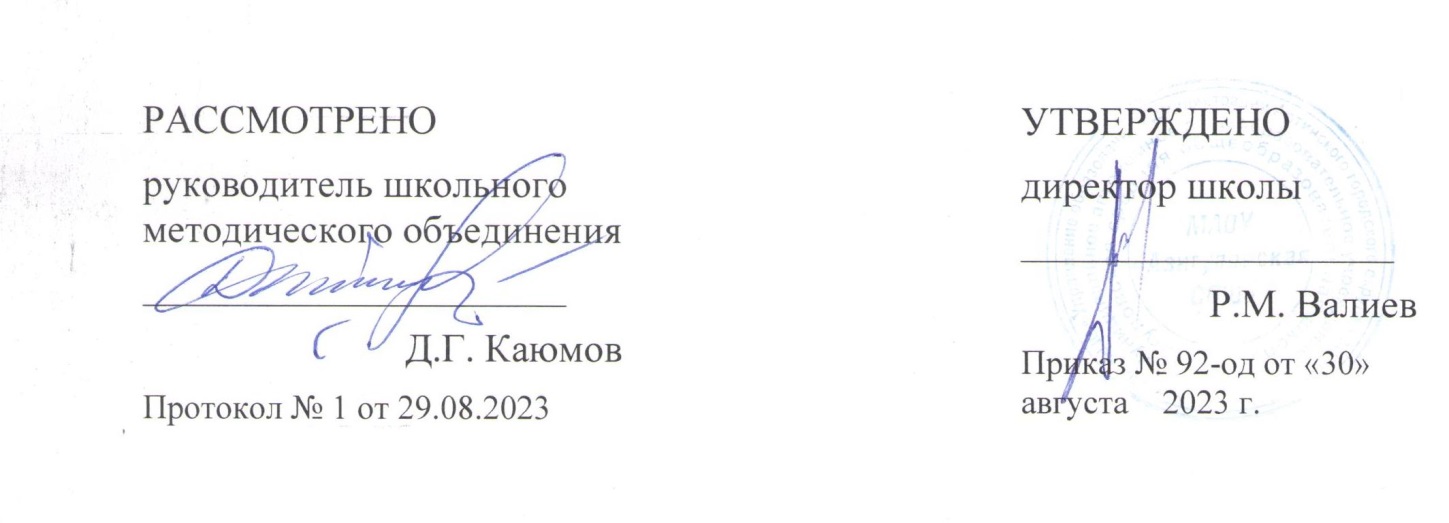 РАБОЧАЯ ПРОГРАММА(ID 377204)учебного предмета «Биология» (Базовый уровень)для обучающихся 5 – 9 классовсело Азигулово 2023г.ПОЯСНИТЕЛЬНАЯ ЗАПИСКАПрограмма по биологии на уровне основного общего образования составлена на основе требований к результатам освоения основной образовательной программы основного общего образования, представленныхФГОС ООО, а также федеральной рабочей программы воспитания. Программа по биологии направлена на формирование естественно-научной грамотности обучающихся и организацию изучения биологии на деятельностной основе. В программе по биологии учитываются возможности учебного предмета в реализации требований ФГОС ООО к планируемым личностным и метапредметным результатам обучения, а также реализация межпредметных связей естественно-научных учебных предметов на уровне основного общего образования.программе по биологии определяются основные цели изучения биологии на уровне основного общего образования, планируемые результаты освоения программы по биологии: личностные, метапредметные, предметные. Предметные планируемые результаты даны для каждого года изучения биологии.Биология развивает представления о познаваемости живой природы и методах её познания, позволяет сформировать систему научных знаний о живых системах, умения их получать, присваивать и применять в жизненных ситуациях.Биологическая подготовка обеспечивает понимание обучающимися научных принципов человеческой деятельности в природе, закладывает основы экологической культуры, здорового образа жизни.Целями изучения биологии на уровне основного общего образования являются:формирование системы знаний о признаках и процессах жизнедеятельности биологических систем разного уровня организации;формирование системы знаний об особенностях строения, жизнедеятельности организма человека, условиях сохранения его здоровья;формирование умений применять методы биологической науки для изучения биологических систем, в том числе организма человека;формирование умений использовать информацию о современных достижениях в области биологии для объяснения процессов и явлений живой природы и жизнедеятельности собственного организма;формирование умений объяснять роль биологии в практической деятельности людей, значение биологического разнообразия для сохранения биосферы, последствия деятельности человека в природе;формирование экологической культуры в целях сохранения собственного здоровья и охраны окружающей среды.Достижение целей программы по биологии обеспечивается решением следующих задач:приобретение обучающимися знаний о живой природе, закономерностях строения, жизнедеятельности и средообразующей роли организмов, человеке как биосоциальном существе, о роли биологической науки в практической деятельности людей;овладение умениями проводить исследования с использованием биологического оборудования и наблюдения за состоянием собственного организма;освоение приёмов работы с биологической информацией, в том числе о современных достижениях в области биологии, её анализ и критическое оценивание;воспитание биологически и экологически грамотной личности, готовой к сохранению собственного здоровья и охраны окружающей среды.Общее число часов, отведенных для изучения биологии, составляет 238 часов: в 5 классе – 34 часа (1 час в неделю), в 6 классе – 34 часа (1 час в неделю), в 7 классе – 34 часа (1 час в неделю), в 8 классе – 68 часов (2 часа в неделю), в 9 классе – 68 часов (2 часа в неделю).Предлагаемый в программе по биологии перечень лабораторных и практических работ является рекомендательным, учитель делает выбор проведения лабораторных работ и опытов с учётом индивидуальныхособенностей обучающихся, списка экспериментальных заданий, предлагаемых в рамках основного государственного экзамена по биологии.СОДЕРЖАНИЕ ОБУЧЕНИЯКЛАССБиология – наука о живой природеПонятие о жизни. Признаки живого (клеточное строение, питание, дыхание, выделение, рост и другие признаки). Объекты живой и неживой природы, их сравнение. Живая и неживая природа – единое целое.Биология – система наук о живой природе. Основные разделы биологии (ботаника, зоология, экология, цитология, анатомия, физиология и другие разделы). Профессии, связанные с биологией: врач, ветеринар, психолог, агроном, животновод и другие (4–5 профессий). Связь биологии с другими науками (математика, география и другие науки). Роль биологии в познании окружающего мира и практической деятельности современного человека.Кабинет биологии. Правила поведения и работы в кабинете с биологическими приборами и инструментами.Биологические термины, понятия, символы. Источники биологических знаний. Поиск информации с использованием различных источников (научно-популярная литература, справочники, Интернет).Методы изучения живой природыНаучные методы изучения живой природы: наблюдение, эксперимент, описание, измерение, классификация. Правила работы с увеличительными приборами.Метод описания в биологии (наглядный, словесный, схематический). Метод измерения (инструменты измерения). Наблюдение и эксперимент как ведущие методы биологии.Лабораторные и практические работыИзучение лабораторного оборудования: термометры, весы, чашки Петри, пробирки, мензурки. Правила работы с оборудованием в школьном кабинете.Ознакомление с устройством лупы, светового микроскопа, правила работы с ними.Ознакомление с растительными и животными клетками: томата и арбуза (натуральные препараты), инфузории туфельки и гидры (готовые микропрепараты) с помощью лупы и светового микроскопа.Экскурсии или видеоэкскурсииОвладение методами изучения живой природы – наблюдением и экспериментом.Организмы – тела живой природыПонятие об организме. Доядерные и ядерные организмы. Клетка и её открытие. Клеточное строение организмов. Цитология – наука о клетке. Клетка – наименьшая единица строения и жизнедеятельности организмов. Устройство увеличительных приборов: лупы и микроскопа. Строение клетки под световым микроскопом: клеточная оболочка, цитоплазма, ядро.Одноклеточные и многоклеточные организмы. Клетки, ткани, органы, системы органов.Жизнедеятельность организмов. Особенности строения и процессов жизнедеятельности у растений, животных, бактерий и грибов.Свойства организмов: питание, дыхание, выделение, движение, размножение, развитие, раздражимость, приспособленность. Организм – единое целое.Разнообразие  организмов  и  их  классификация  (таксоны  в  биологии:царства, типы (отделы), классы, отряды (порядки), семейства, роды, виды.Бактерии и вирусы как формы жизни. Значение бактерий и вирусов в природе и в жизни человека.Лабораторные и практические работыИзучение клеток кожицы чешуи лука под лупой и микроскопом (на примере самостоятельно приготовленного микропрепарата).Ознакомление с принципами систематики организмов.Наблюдение за потреблением воды растением.Организмы и среда обитанияПонятие о среде обитания. Водная, наземно-воздушная, почвенная, внутриорганизменная среды обитания. Представители сред обитания. Особенности сред обитания организмов. Приспособления организмов к среде обитания. Сезонные изменения в жизни организмов.Лабораторные и практические работы.Выявление приспособлений организмов к среде обитания (на конкретных примерах).Экскурсии или видеоэкскурсии.Растительный и животный мир родного края (краеведение).Природные сообществаПонятие о природном сообществе. Взаимосвязи организмов в природных сообществах. Пищевые связи в сообществах. Пищевые звенья, цепи и сети питания. Производители, потребители и разрушители органических веществ в природных сообществах. Примеры природных сообществ (лес, пруд, озеро и другие природные сообщества).Искусственные сообщества, их отличительные признаки от природных сообществ. Причины неустойчивости искусственных сообществ. Роль искусственных сообществ в жизни человека.Природные зоны Земли, их обитатели. Флора и фауна природных зон.Ландшафты: природные и культурные.Лабораторные и практические работы.Изучение искусственных сообществ и их обитателей (на примере аквариума и других искусственных сообществ).Экскурсии или видеоэкскурсии.Изучение природных сообществ (на примере леса, озера, пруда, луга и других природных сообществ.).Изучение сезонных явлений в жизни природных сообществ.Живая природа и человекИзменения в природе в связи с развитием сельского хозяйства, производства и ростом численности населения. Влияние человека на живую природу в ходе истории. Глобальные экологические проблемы. Загрязнениевоздушной и водной оболочек Земли, потери почв, их предотвращение. Пути сохранения биологического разнообразия. Охраняемые территории (заповедники, заказники, национальные парки, памятники природы). Красная книга Российской Федерации. Осознание жизни как великой ценности.Практические работы.Проведение акции по уборке мусора в ближайшем лесу, парке, сквере или на пришкольной территории.КЛАССРастительный организмБотаника – наука о растениях. Разделы ботаники. Связь ботаники с другими науками и техникой. Общие признаки растений.Разнообразие растений. Уровни организации растительного организма.Высшие и низшие растения. Споровые и семенные растения.Растительная клетка. Изучение растительной клетки под световым микроскопом: клеточная оболочка, ядро, цитоплазма (пластиды, митохондрии, вакуоли с клеточным соком). Растительные ткани. Функции растительных тканей.Органы и системы органов растений. Строение органов растительного организма, их роль и связь между собой.Лабораторные и практические работы.Изучение микроскопического строения листа водного растения элодеи.Изучение строения растительных тканей (использование микропрепаратов).Изучение внешнего строения травянистого цветкового растения (на живых или гербарных экземплярах растений): пастушья сумка, редька дикая, лютик едкий и другие растения.Обнаружение неорганических и органических веществ в растении.Экскурсии или видеоэкскурсии.Ознакомление в природе с цветковыми растениями.Строение и многообразие покрытосеменных растений Строение семян. Состав и строение семян.Виды корней и типы корневых систем. Видоизменения корней. Корень –орган почвенного (минерального) питания. Корни и корневые системы. Внешнее и внутреннее строение корня в связи с его функциями. Корневой чехлик. Зоны корня. Корневые волоски. Рост корня. Поглощение корнями воды и минеральных веществ, необходимых растению (корневое давление, осмос). Видоизменение корней.Побег. Развитие побега из почки. Строение стебля. Внешнее и внутреннее строение листа. Видоизменения побегов: корневище, клубень, луковица. Ихстроение, биологическое и хозяйственное значение. Побег и почки. Листорасположение и листовая мозаика. Строение и функции листа. Простыесложные листья. Видоизменения листьев. Особенности внутреннего строения листа в связи с его функциями (кожица и устьица, основная ткань листа, проводящие пучки). Лист – орган воздушного питания.Строение и разнообразие цветков. Соцветия. Плоды. Типы плодов. Распространение плодов и семян в природе.Лабораторные и практические работы.Изучение строения корневых систем (стержневой и мочковатой) на примере гербарных экземпляров или живых растений.Изучение микропрепарата клеток корня.Ознакомление с внешним строением листьев и листорасположением (на комнатных растениях).Изучение строения вегетативных и генеративных почек (на примере сирени, тополя и других растений).Изучение микроскопического строения листа (на готовых микропрепаратах).Рассматривание микроскопического строения ветки дерева (на готовом микропрепарате).Исследование строения корневища, клубня, луковицы. Изучение строения цветков.Ознакомление с различными типами соцветий. Изучение строения семян двудольных растений. Изучение строения семян однодольных растений.Жизнедеятельность растительного организма Обмен веществ у растений Неорганические (вода, минеральные соли) и органические вещества(белки, жиры, углеводы, нуклеиновые кислоты, витамины и другие вещества) растения. Минеральное питание растений. Удобрения.Питание растения.Поглощение корнями воды и минеральных веществ, необходимых растению (корневое давление, осмос). Почва, её плодородие. Значение обработки почвы (окучивание), внесения удобрений, прореживания проростков, полива для жизни культурных растений. Гидропоника.Фотосинтез. Лист – орган воздушного питания. Значение фотосинтеза в природе и в жизни человека.Дыхание растения.Дыхание корня. Рыхление почвы для улучшения дыхания корней. Условия, препятствующие дыханию корней. Лист как орган дыхания(устьичный аппарат). Поступление в лист атмосферного воздуха. Сильная запылённость воздуха, как препятствие для дыхания листьев. Стебель как орган дыхания (наличие устьиц в кожице, чечевичек). Особенности дыхания растений. Взаимосвязь дыхания растения с фотосинтезом.Транспорт веществ в растении.Связь клеточного строения стебля с его функциями. Рост стебля в длину. Клеточное строение стебля травянистого растения: кожица, проводящие пучки, основная ткань (паренхима). Клеточное строение стебля древесного растения: кора (пробка, луб), камбий, древесина и сердцевина. Рост стебля в толщину. Проводящие ткани корня. Транспорт воды и минеральных веществрастении (сосуды древесины) – восходящий ток. Испарение воды через стебель и листья (транспирация). Регуляция испарения воды в растении. Влияние внешних условий на испарение воды. Транспорт органических веществ в растении (ситовидные трубки луба) – нисходящий ток. Перераспределение и запасание веществ в растении. Выделение у растений. Листопад.Рост и развитие растения.Прорастание семян. Условия прорастания семян. Подготовка семян к посеву. Развитие проростков.Образовательные ткани. Конус нарастания побега, рост кончика корня. Верхушечный и вставочный рост. Рост корня и стебля в толщину, камбий. Образование годичных колец у древесных растений. Влияние фитогормонов на рост растения. Ростовые движения растений. Развитие побега из почки.Размножение растений и его значение. Семенное (генеративное) размножение растений. Цветки и соцветия. Опыление. Перекрёстное опыление (ветром, животными, водой) и самоопыление. Двойное оплодотворение. Наследование признаков обоих растений.Вегетативное размножение цветковых растений в природе. Вегетативное размножение культурных растений. Клоны. Сохранение признаков материнского растения. Хозяйственное значение вегетативного размножения.Лабораторные и практические работы.Наблюдение за ростом корня. Наблюдение за ростом побега. Определение возраста дерева по спилу.Выявление передвижения воды и минеральных веществ по древесине. Наблюдение процесса выделения кислорода на свету аквариумнымирастениями.Изучение роли рыхления для дыхания корней.Овладение приёмами вегетативного размножения растений (черенкование побегов, черенкование листьев и другие) на примере комнатных растений (традесканция, сенполия, бегония, сансевьера и другие растения).Определение всхожести семян культурных растений и посев их в грунт. Наблюдение за ростом и развитием цветкового растения в комнатныхусловиях (на примере фасоли или посевного гороха).Определение условий прорастания семян.КЛАСССистематические группы растенийКлассификация растений. Вид как основная систематическая категория. Система растительного мира. Низшие, высшие споровые, высшие семенные растения. Основные таксоны (категории) систематики растений (царство, отдел, класс, порядок, семейство, род, вид). История развития систематики, описание видов, открытие новых видов. Роль систематики в биологии.Низшие растения. Водоросли. Общая характеристика водорослей. Одноклеточные и многоклеточные зелёные водоросли. Строение и жизнедеятельность зелёных водорослей. Размножение зелёных водорослей (бесполое и половое). Бурые и красные водоросли, их строение и жизнедеятельность. Значение водорослей в природе и жизни человека.Высшие споровые растения. Моховидные (Мхи). Общая характеристика мхов. Строение и жизнедеятельность зелёных и сфагновых мхов. Приспособленность мхов к жизни на сильно увлажнённых почвах. Размножение мхов, цикл развития на примере зелёного мха кукушкин лён. Роль мхов в заболачивании почв и торфообразовании. Использование торфа и продуктов его переработки в хозяйственной деятельности человека.Плауновидные (Плауны). Хвощевидные (Хвощи), Папоротниковидные(Папоротники). Общая характеристика. Усложнение строения папоротникообразных растений по сравнению с мхами. Особенности строенияжизнедеятельности плаунов, хвощей и папоротников. Размножение папоротникообразных. Цикл развития папоротника. Роль древних папоротникообразных в образовании каменного угля. Значение папоротникообразных в природе и жизни человека.Высшие семенные растения. Голосеменные. Общая характеристика. Хвойные растения, их разнообразие. Строение и жизнедеятельность хвойных. Размножение хвойных, цикл развития на примере сосны. Значение хвойных растений в природе и жизни человека.Покрытосеменные (цветковые) растения. Общая характеристика. Особенности строения и жизнедеятельности покрытосеменных как наиболеевысокоорганизованной группы растений, их господство на Земле. Классификация покрытосеменных растений: класс Двудольные и класс Однодольные. Признаки классов. Цикл развития покрытосеменного растения.Семейства покрытосеменных (цветковых) растений (изучаются три семейства растений по выбору учителя с учётом местных условий, при этом возможно изучать семейства, не вошедшие в перечень, если они являются наиболее распространёнными в данном регионе). Характерные признаки семейств класса Двудольные (Крестоцветные, или Капустные, Розоцветные, или Розовые, Мотыльковые, или Бобовые, Паслёновые, Сложноцветные, или Астровые) и класса Однодольные (Лилейные, Злаки, или Мятликовые). Многообразие растений. Дикорастущие представители семейств. Культурные представители семейств, их использование человеком.Лабораторные и практические работы.Изучение строения одноклеточных водорослей (на примере хламидомонады и хлореллы).Изучение строения многоклеточных нитчатых водорослей (на примере спирогиры и улотрикса).Изучение внешнего строения мхов (на местных видах).Изучение внешнего строения папоротника или хвоща.Изучение внешнего строения веток, хвои, шишек и семян голосеменных растений (на примере ели, сосны или лиственницы).Изучение внешнего строения покрытосеменных растений.Изучение признаков представителей семейств: Крестоцветные (Капустные), Розоцветные (Розовые), Мотыльковые (Бобовые), Паслёновые, Сложноцветные (Астровые), Лилейные, Злаки (Мятликовые) на гербарных и натуральных образцах.Определение видов растений (на примере трёх семейств) с использованием определителей растений или определительных карточек.Развитие растительного мира на ЗемлеЭволюционное развитие растительного мира на Земле. Сохранение в земной коре растительных остатков, их изучение. «Живые ископаемые» растительного царства. Жизнь растений в воде. Первые наземные растения. Освоение растениями суши. Этапы развития наземных растений основных систематических групп. Вымершие растения.Экскурсии или видеоэкскурсии.Развитие растительного мира на Земле (экскурсия в палеонтологический или краеведческий музей).Растения в природных сообществахРастения и среда обитания. Экологические факторы. Растения и условия неживой природы: свет, температура, влага, атмосферный воздух. Растения и условия живой природы: прямое и косвенное воздействие организмов на растения. Приспособленность растений к среде обитания. Взаимосвязи растений между собой и с другими организмами.Растительные сообщества. Видовой состав растительных сообществ, преобладающие в них растения. Распределение видов в растительных сообществах. Сезонные изменения в жизни растительного сообщества. Смена растительных сообществ. Растительность (растительный покров) природных зон Земли. Флора.Растения и человекКультурные растения и их происхождение. Центры многообразия и происхождения культурных растений. Земледелие. Культурные растения сельскохозяйственных угодий: овощные, плодово-ягодные, полевые. Растения города, особенность городской флоры. Парки, лесопарки, скверы, ботанические сады. Декоративное цветоводство. Комнатные растения, комнатное цветоводство. Последствия деятельности человека в экосистемах. Охрана растительного мира. Восстановление численности редких видов растений: особо охраняемые природные территории (ООПТ). Красная книга России. Меры сохранения растительного мира.Экскурсии или видеоэкскурсии.Изучение сельскохозяйственных растений региона.Изучение сорных растений региона.Грибы. Лишайники. БактерииГрибы. Общая характеристика. Шляпочные грибы, их строение, питание, рост, размножение. Съедобные и ядовитые грибы. Меры профилактики заболеваний, связанных с грибами. Значение шляпочных грибов в природных сообществах и жизни человека. Промышленное выращивание шляпочных грибов (шампиньоны).Плесневые грибы. Дрожжевые грибы. Значение плесневых и дрожжевых грибов в природе и жизни человека (пищевая и фармацевтическая промышленность и другие).Паразитические грибы. Разнообразие и значение паразитических грибов (головня, спорынья, фитофтора, трутовик и другие). Борьба с заболеваниями, вызываемыми паразитическими грибами.Лишайники – комплексные организмы. Строение лишайников. Питание, рост и размножение лишайников. Значение лишайников в природе и жизни человека.Бактерии – доядерные организмы. Общая характеристика бактерий. Бактериальная клетка. Размножение бактерий. Распространение бактерий. Разнообразие бактерий. Значение бактерий в природных сообществах. Болезнетворные бактерии и меры профилактики заболеваний, вызываемых бактериями. Бактерии на службе у человека (в сельском хозяйстве, промышленности).Лабораторные и практические работы.Изучение строения одноклеточных (мукор) и многоклеточных (пеницилл) плесневых грибов.Изучение строения плодовых тел шляпочных грибов (или изучение шляпочных грибов на муляжах).Изучение строения лишайников.Изучение строения бактерий (на готовых микропрепаратах).КЛАССЖивотный организмЗоология – наука о животных. Разделы зоологии. Связь зоологии с другими науками и техникой.Общие	признаки	животных.	Отличия	животных	от	растений.Многообразие животного мира. Одноклеточные и многоклеточные животные.Форма тела животного, симметрия, размеры тела и другое.Животная клетка. Открытие животной клетки (А. Левенгук). Строение животной клетки: клеточная мембрана, органоиды передвижения, ядро с ядрышком, цитоплазма (митохондрии, пищеварительные и сократительные вакуоли, лизосомы, клеточный центр). Процессы, происходящие в клетке. Деление клетки. Ткани животных, их разнообразие. Органы и системы органов животных. Организм – единое целое.Лабораторные и практические работы.Исследование под микроскопом готовых микропрепаратов клеток и тканей животных.Строение и жизнедеятельность организма животногоОпора и движение животных. Особенности гидростатического, наружного и внутреннего скелета у животных. Передвижение у одноклеточных (амёбовидное, жгутиковое). Мышечные движения у многоклеточных: полёт насекомых, птиц, плавание рыб, движение по суше позвоночных животных (ползание, бег, ходьба и другое). Рычажные конечности.Питание и пищеварение у животных. Значение питания. Питание и пищеварение у простейших. Внутриполостное и внутриклеточное пищеварение, замкнутая и сквозная пищеварительная система убеспозвоночных. Пищеварительный тракт у позвоночных, пищеварительные железы. Ферменты. Особенности пищеварительной системы у представителей отрядов млекопитающих.Дыхание животных. Значение дыхания. Газообмен через всю поверхность клетки. Жаберное дыхание. Наружные и внутренние жабры. Кожное, трахейное, лёгочное дыхание у обитателей суши. Особенности кожного дыхания. Роль воздушных мешков у птиц.Транспорт веществ у животных. Роль транспорта веществ в организме животных. Замкнутая и незамкнутая кровеносные системы у беспозвоночных. Сердце, кровеносные сосуды. Спинной и брюшной сосуды, капилляры, «ложные сердца» у дождевого червя. Особенности строения незамкнутой кровеносной системы у моллюсков и насекомых. Круги кровообращения и особенности строения сердец у позвоночных, усложнение системы кровообращения.Выделение у животных. Значение выделения конечных продуктов обмена веществ. Сократительные вакуоли у простейших. Звёздчатые клетки и канальцы у плоских червей, выделительные трубочки и воронки у кольчатых червей. Мальпигиевы сосуды у насекомых. Почки (туловищные и тазовые), мочеточники, мочевой пузырь у позвоночных животных. Особенности выделения у птиц, связанные с полётом.Покровы тела у животных. Покровы у беспозвоночных. Усложнение строения кожи у позвоночных. Кожа как орган выделения. Роль кожи в теплоотдаче. Производные кожи. Средства пассивной и активной защиты у животных.Координация и регуляция жизнедеятельности у животных. Раздражимость у одноклеточных животных. Таксисы (фототаксис, трофотаксис, хемотаксис и другие таксисы). Нервная регуляция. Нервная система, её значение. Нервная система у беспозвоночных: сетчатая (диффузная), стволовая, узловая. Нервная система у позвоночных (трубчатая): головной и спинной мозг, нервы. Усложнение головного мозга от рыб до млекопитающих. Появление больших полушарий, коры, борозд и извилин. Гуморальная регуляция. Роль гормонов в жизни животных. Половые гормоны. Половой диморфизм. Органы чувств, их значение. Рецепторы. Простые и сложные (фасеточные) глаза у насекомых. Орган зрения и слуха у позвоночных, их усложнение. Органы обоняния, вкуса и осязания у беспозвоночных и позвоночных животных. Орган боковой линии у рыб.Поведение животных. Врождённое и приобретённое поведение (инстинкт и научение). Научение: условные рефлексы, импринтинг(запечатление), инсайт (постижение). Поведение: пищевое, оборонительное, территориальное, брачное, исследовательское. Стимулы поведения.Размножение и развитие животных. Бесполое размножение: деление клетки одноклеточного организма на две, почкование, фрагментация. Половое размножение. Преимущество полового размножения. Половые железы. Яичники и семенники. Половые клетки (гаметы). Оплодотворение. Зигота. Партеногенез. Зародышевое развитие. Строение яйца птицы. Внутриутробное развитие млекопитающих. Зародышевые оболочки. Плацента (детское место). Пупочный канатик (пуповина). Постэмбриональное развитие: прямое, непрямое. Метаморфоз (развитие с превращением): полный и неполный.Лабораторные и практические работы.Ознакомление с органами опоры и движения у животных.Изучение способов поглощения пищи у животных.Изучение способов дыхания у животных.Ознакомление с системами органов транспорта веществ у животных.Изучение покровов тела у животных.Изучение органов чувств у животных.Формирование условных рефлексов у аквариумных рыб.Строение яйца и развитие зародыша птицы (курицы).Систематические группы животныхОсновные категории систематики животных. Вид как основная систематическая категория животных. Классификация животных. Система животного мира. Систематические категории животных (царство, тип, класс, отряд, семейство, род, вид), их соподчинение. Бинарная номенклатура. Отражение современных знаний о происхождении и родстве животных в классификации животных.Одноклеточные животные – простейшие. Строение и жизнедеятельность простейших. Местообитание и образ жизни. Образование цисты при неблагоприятных условиях среды. Многообразие простейших. Значение простейших в природе и жизни человека (образование осадочных пород, возбудители заболеваний, симбиотические виды). Пути заражения человека и меры профилактики, вызываемые одноклеточными животными (малярийный плазмодий).Лабораторные и практические работыИсследование строения инфузории-туфельки и наблюдение за её передвижением. Изучение хемотаксиса.Многообразие простейших (на готовых препаратах).Изготовление модели клетки простейшего (амёбы, инфузории-туфельки и другое.).Многоклеточные животные. Кишечнополостные. Общая характеристика. Местообитание. Особенности строения и жизнедеятельности. Эктодерма и энтодерма. Внутриполостное и клеточное переваривание пищи. Регенерация. Рефлекс. Бесполое размножение (почкование). Половое размножение. Гермафродитизм. Раздельнополые кишечнополостные. Многообразие кишечнополостных. Значение кишечнополостных в природе и жизни человека. Коралловые полипы и их роль в рифообразовании.Лабораторные и практические работы.Исследование строения пресноводной гидры и её передвижения (школьный аквариум).Исследование питания гидры дафниями и циклопами (школьный аквариум).Изготовление модели пресноводной гидры.Плоские, круглые, кольчатые черви. Общая характеристика. Особенности строения и жизнедеятельности плоских, круглых и кольчатых червей. Многообразие червей. Паразитические плоские и круглые черви. Циклы развития печёночного сосальщика, бычьего цепня, человеческой аскариды. Черви, их приспособления к паразитизму, вред, наносимый человеку, сельскохозяйственным растениям и животным. Меры по предупреждению заражения паразитическими червями. Роль червей как почвообразователей.Лабораторные и практические работы.Исследование внешнего строения дождевого червя. Наблюдение за реакцией дождевого червя на раздражители.Исследование внутреннего строения дождевого червя (на готовом влажном препарате и микропрепарате).Изучение приспособлений паразитических червей к паразитизму (на готовых влажных и микропрепаратах).Членистоногие. Общая характеристика. Среды жизни. Внешнее и внутреннее строение членистоногих. Многообразие членистоногих. Представители классов.Ракообразные. Особенности строения и жизнедеятельности.Значение ракообразных в природе и жизни человека.Паукообразные. Особенности строения и жизнедеятельности в связи с жизнью на суше. Клещи – вредители культурных растений и меры борьбы с ними. Паразитические клещи – возбудители и переносчики опасных болезней. Меры защиты от клещей. Роль клещей в почвообразовании.Насекомые. Особенности строения и жизнедеятельности. Размножение насекомых и типы развития. Отряды насекомых: Прямокрылые, Равнокрылые,Полужесткокрылые, Чешуекрылые, Жесткокрылые, Перепончатокрылые, Двукрылые и другие. Насекомые – переносчики возбудителей и паразиты человека и домашних животных. Насекомые-вредители сада, огорода, поля, леса. Насекомые, снижающие численность вредителей растений. Поведение насекомых, инстинкты. Меры по сокращению численности насекомых-вредителей. Значение насекомых в природе и жизни человека.Лабораторные и практические работы.Исследование внешнего строения насекомого (на примере майского жука или других крупных насекомых-вредителей).Ознакомление с различными типами развития насекомых (на примере коллекций).Моллюски. Общая характеристика. Местообитание моллюсков. Строение и процессы жизнедеятельности, характерные для брюхоногих, двустворчатых, головоногих моллюсков. Черты приспособленности моллюсков к среде обитания. Размножение моллюсков. Многообразие моллюсков. Значение моллюсков в природе и жизни человека.Лабораторные и практические работы.Исследование внешнего строения раковин пресноводных и морских моллюсков (раковины беззубки, перловицы, прудовика, катушки и другие).Хордовые.  Общая  характеристика.  Зародышевое  развитие  хордовых.Систематические	группы	хордовых.	Подтип	Бесчерепные	(ланцетник).Подтип Черепные, или Позвоночные.Рыбы. Общая характеристика. Местообитание и внешнее строение рыб. Особенности внутреннего строения и процессов жизнедеятельности. Приспособленность рыб к условиям обитания. Отличия хрящевых рыб от костных рыб. Размножение, развитие и миграция рыб в природе. Многообразие рыб, основные систематические группы рыб. Значение рыб в природе и жизни человека. Хозяйственное значение рыб.Лабораторные и практические работы.Исследование внешнего строения и особенностей передвижения рыбы (на примере живой рыбы в банке с водой).Исследование внутреннего строения рыбы (на примере готового влажного препарата).Земноводные.	Общая	характеристика.	Местообитание	земноводных.Особенности внешнего и внутреннего строения, процессов жизнедеятельности, связанных с выходом земноводных на сушу. Приспособленность земноводных к жизни в воде и на суше. Размножение и развитие земноводных. Многообразие земноводных и их охрана. Значение земноводных в природе и жизни человека.Пресмыкающиеся. Общая характеристика. Местообитание пресмыкающихся. Особенности внешнего и внутреннего строения пресмыкающихся. Процессы жизнедеятельности. Приспособленность пресмыкающихся к жизни на суше. Размножение и развитие пресмыкающихся. Регенерация. Многообразие пресмыкающихся и их охрана. Значение пресмыкающихся в природе и жизни человека.Птицы. Общая характеристика. Особенности внешнего строения птиц. Особенности внутреннего строения и процессов жизнедеятельности птиц. Приспособления птиц к полёту. Поведение. Размножение и развитие птиц. Забота о потомстве. Сезонные явления в жизни птиц. Миграции птиц, их изучение. Многообразие птиц. Экологические группы птиц (по выбору учителя на примере трёх экологических групп с учётом распространения птицрегионе). Приспособленность птиц к различным условиям среды. Значение птиц в природе и жизни человека.Лабораторные и практические работы.Исследование внешнего строения и перьевого покрова птиц (на примере чучела птиц и набора перьев: контурных, пуховых и пуха).Исследование особенностей скелета птицы.Млекопитающие. Общая характеристика. Среды жизни млекопитающих. Особенности внешнего строения, скелета и мускулатуры, внутреннего строения. Процессы жизнедеятельности. Усложнение нервной системы. Поведение млекопитающих. Размножение и развитие. Забота о потомстве.Первозвери. Однопроходные (яйцекладущие) и Сумчатые (низшие звери). Плацентарные млекопитающие. Многообразие млекопитающих (по выбору учителя изучаются 6 отрядов млекопитающих на примере двух видов из каждого отряда). Насекомоядные и Рукокрылые. Грызуны, Зайцеобразные. Хищные. Ластоногие и Китообразные. Парнокопытные и Непарнокопытные. Приматы. Семейства отряда Хищные: собачьи, кошачьи, куньи, медвежьи.Значение млекопитающих в природе и жизни человека. Млекопитающие– переносчики возбудителей опасных заболеваний. Меры борьбы с грызунами. Многообразие млекопитающих родного края.Лабораторные и практические работы.Исследование особенностей скелета млекопитающих. Исследование особенностей зубной системы млекопитающих.Развитие животного мира на ЗемлеЭволюционное развитие животного мира на Земле. Усложнение животных в процессе эволюции. Доказательства эволюционного развития животного мира. Палеонтология. Ископаемые остатки животных, их изучение.Методы	изучения	ископаемых  остатков.	Реставрация	древних  животных.«Живые ископаемые» животного мира.Жизнь животных в воде. Одноклеточные животные. Происхождение многоклеточных животных. Основные этапы эволюции беспозвоночных. Основные этапы эволюции позвоночных животных. Вымершие животные.Лабораторные и практические работы.Исследование ископаемых остатков вымерших животных.Животные в природных сообществахЖивотные и среда обитания. Влияние света, температуры и влажности на животных. Приспособленность животных к условиям среды обитания.Популяции животных, их характеристики. Одиночный и групповой образ жизни. Взаимосвязи животных между собой и с другими организмами. Пищевые связи в природном сообществе. Пищевые уровни, экологическая пирамида. Экосистема.Животный мир природных зон Земли. Основные закономерности распределения животных на планете. Фауна.Животные и человекВоздействие человека на животных в природе: прямое и косвенное. Промысловые животные (рыболовство, охота). Ведение промысла животных на основе научного подхода. Загрязнение окружающей среды.Одомашнивание животных. Селекция, породы, искусственный отбор, дикие предки домашних животных. Значение домашних животных в жизни человека. Животные сельскохозяйственных угодий. Методы борьбы с животными-вредителями.Город как особая искусственная среда, созданная человеком. Синантропные виды животных. Условия их обитания. Беспозвоночные и позвоночные животные города. Адаптация животных к новым условиям. Рекреационный пресс на животных диких видов в условиях города. Безнадзорные домашние животные. Питомники. Восстановление численности редких видов животных: особо охраняемые природные территории (ООПТ). Красная книга России. Меры сохранения животного мира.КЛАССЧеловек – биосоциальный видНауки о человеке (анатомия, физиология, психология, антропология, гигиена, санитария, экология человека). Методы изучения организма человека. Значение знаний о человеке для самопознания и сохранения здоровья. Особенности человека как биосоциального существа.Место человека в системе органического мира. Человек как часть природы. Систематическое положение современного человека. Сходствочеловека с млекопитающими. Отличие человека от приматов. Доказательства животного происхождения человека. Человек разумный. Антропогенез, его этапы. Биологические и социальные факторы становления человека. Человеческие расы.Структура организма человекаСтроение и химический состав клетки. Обмен веществ и превращение энергии в клетке. Многообразие клеток, их деление. Нуклеиновые кислоты. Гены. Хромосомы. Хромосомный набор. Митоз, мейоз. Соматические и половые клетки. Стволовые клетки. Типы тканей организма человека: эпителиальные, соединительные, мышечные, нервная. Свойства тканей, их функции. Органы и системы органов. Организм как единое целое. Взаимосвязь органов и систем как основа гомеостаза.Лабораторные и практические работы.Изучение микроскопического строения тканей (на готовых микропрепаратах).Распознавание органов и систем органов человека (по таблицам).Нейрогуморальная регуляцияНервная система человека, её организация и значение. Нейроны, нервы, нервные узлы. Рефлекс. Рефлекторная дуга.Рецепторы. Двухнейронные и трёхнейронные рефлекторные дуги. Спинной мозг, его строение и функции. Рефлексы спинного мозга. Головной мозг, его строение и функции. Большие полушария. Рефлексы головного мозга. Безусловные (врождённые) и условные (приобретённые) рефлексы. Соматическая нервная система. Вегетативная (автономная) нервная система. Нервная система как единое целое. Нарушения в работе нервной системы.Гуморальная регуляция функций. Эндокринная система. Железы внутренней секреции. Железы смешанной секреции. Гормоны, их роль в регуляции физиологических функций организма, роста и развития. Нарушениеработе эндокринных желёз. Особенности рефлекторной и гуморальной регуляции функций организма.Лабораторные и практические работы.Изучение головного мозга человека (по муляжам).Изучение изменения размера зрачка в зависимости от освещённости.Опора и движениеЗначение опорно-двигательного аппарата. Скелет человека, строение его отделов и функции. Кости, их химический состав, строение. Типы костей. Рост костей в длину и толщину. Соединение костей. Скелет головы. Скелет туловища. Скелет конечностей и их поясов. Особенности скелета человека, связанные с прямохождением и трудовой деятельностью.Мышечная система. Строение и функции скелетных мышц. Работа мышц: статическая и динамическая, мышцы сгибатели и разгибатели. Утомление мышц. Гиподинамия. Роль двигательной активности в сохранении здоровья.Нарушения опорно-двигательной системы. Возрастные изменения в строении костей. Нарушение осанки. Предупреждение искривления позвоночника и развития плоскостопия. Профилактика травматизма. Первая помощь при травмах опорно-двигательного аппарата.Лабораторные и практические работы.Исследование свойств кости.Изучение строения костей (на муляжах).Изучение строения позвонков (на муляжах).Определение гибкости позвоночника.Измерение массы и роста своего организма.Изучение влияния статической и динамической нагрузки на утомление мышц.Выявление нарушения осанки.Определение признаков плоскостопия.Оказание первой помощи при повреждении скелета и мышц.Внутренняя среда организмаВнутренняя среда и её функции. Форменные элементы крови: эритроциты, лейкоциты и тромбоциты. Малокровие, его причины. Красный костный мозг, его роль в организме. Плазма крови. Постоянство внутренней среды (гомеостаз). Свёртывание крови. Группы крови. Резус-фактор. Переливание крови. Донорство.Иммунитет и его виды. Факторы, влияющие на иммунитет (приобретённые иммунодефициты): радиационное облучение, химическое отравление, голодание, воспаление, вирусные заболевания, ВИЧ-инфекция. Вилочковая железа, лимфатические узлы. Вакцины и лечебные сыворотки. Значение работ Л. Пастера и И.И. Мечникова по изучению иммунитета.Лабораторные и практические работы.Изучение микроскопического строения крови человека и лягушки (сравнение) на готовых микропрепаратах.КровообращениеОрганы кровообращения. Строение и работа сердца. Автоматизм сердца. Сердечный цикл, его длительность. Большой и малый круги кровообращения. Движение крови по сосудам. Пульс. Лимфатическая система, лимфоотток. Регуляция деятельности сердца и сосудов. Гигиена сердечно-сосудистойсистемы. Профилактика сердечно-сосудистых заболеваний. Первая помощь при кровотечениях.Лабораторные и практические работы.Измерение кровяного давления.Определение пульса и числа сердечных сокращений в покое и после дозированных физических нагрузок у человека.Первая помощь при кровотечениях.ДыханиеДыхание и его значение. Органы дыхания. Лёгкие. Взаимосвязь строенияфункций органов дыхания. Газообмен в лёгких и тканях. Жизненная ёмкость лёгких. Механизмы дыхания. Дыхательные движения. Регуляция дыхания.Инфекционные болезни, передающиеся через воздух, предупреждение воздушно-капельных инфекций. Вред табакокурения, употребления наркотических и психотропных веществ. Реанимация. Охрана воздушной среды. Оказание первой помощи при поражении органов дыхания.Лабораторные и практические работы.Измерение обхвата грудной клетки в состоянии вдоха и выдоха. Определение частоты дыхания. Влияние различных факторов на частотудыхания.Питание и пищеварениеПитательные вещества и пищевые продукты. Питание и его значение. Пищеварение. Органы пищеварения, их строение и функции. Ферменты, их роль в пищеварении. Пищеварение в ротовой полости. Зубы и уход за ними. Пищеварение в желудке, в тонком и в толстом кишечнике. Всасывание питательных веществ. Всасывание воды. Пищеварительные железы: печень и поджелудочная железа, их роль в пищеварении.Микробиом человека – совокупность микроорганизмов, населяющих организм человека. Регуляция пищеварения. Методы изучения органов пищеварения. Работы И.П. Павлова.Гигиена питания. Предупреждение глистных и желудочно-кишечных заболеваний, пищевых отравлений. Влияние курения и алкоголя на пищеварение.Лабораторные и практические работы.Исследование действия ферментов слюны на крахмал.Наблюдение действия желудочного сока на белки.Обмен веществ и превращение энергииОбмен	веществ	и	превращение	энергии	в	организме	человека.Пластический и энергетический обмен. Обмен воды и минеральных солей.Обмен белков, углеводов и жиров в организме. Регуляция обмена веществ и превращения энергии.Витамины и их роль для организма. Поступление витаминов с пищей. Синтез витаминов в организме. Авитаминозы и гиповитаминозы. Сохранение витаминов в пище.Нормы и режим питания. Рациональное питание – фактор укрепления здоровья. Нарушение обмена веществ.Лабораторные и практические работы.Исследование состава продуктов питания.Составление меню в зависимости от калорийности пищи.Способы сохранения витаминов в пищевых продуктах.КожаСтроение и функции кожи. Кожа и её производные. Кожа и терморегуляция. Влияние на кожу факторов окружающей среды.Закаливание и его роль. Способы закаливания организма. Гигиена кожи, гигиенические требования к одежде и обуви. Заболевания кожи и их предупреждения. Профилактика и первая помощь при тепловом и солнечном ударах, ожогах и обморожениях.Лабораторные и практические работы.Исследование с помощью лупы тыльной и ладонной стороны кисти.Определение жирности различных участков кожи лица.Описание мер по уходу за кожей лица и волосами в зависимости от типа кожи.Описание основных гигиенических требований к одежде и обуви.ВыделениеЗначение выделения. Органы выделения. Органы мочевыделительной системы, их строение и функции. Микроскопическое строение почки. Нефрон. Образование мочи. Регуляция мочеобразования и мочеиспускания. Заболевания органов мочевыделительной системы, их предупреждение.Лабораторные и практические работы.Определение местоположения почек (на муляже).Описание мер профилактики болезней почек.Размножение и развитиеОрганы репродукции, строение и функции. Половые железы. Половые клетки. Оплодотворение. Внутриутробное развитие. Влияние на эмбриональное развитие факторов окружающей среды. Роды. Лактация. Ростразвитие ребёнка. Половое созревание. Наследование признаков у человека. Наследственные болезни, их причины и предупреждение. Набор хромосом,половые хромосомы, гены. Роль генетических знаний для планирования семьи. Инфекции, передающиеся половым путём, их профилактика.Лабораторные и практические работы.Описание основных мер по профилактике инфекционных вирусных заболеваний: СПИД и гепатит.Органы чувств и сенсорные системыОрганы чувств и их значение. Анализаторы. Сенсорные системы. Глаз и зрение. Оптическая система глаза. Сетчатка. Зрительные рецепторы. Зрительное восприятие. Нарушения зрения и их причины. Гигиена зрения.Ухо и слух. Строение и функции органа слуха. Механизм работы слухового анализатора. Слуховое восприятие. Нарушения слуха и их причины. Гигиена слуха.Органы равновесия, мышечного чувства, осязания, обоняния и вкуса.Взаимодействие сенсорных систем организма.Лабораторные и практические работы Определение остроты зрения у человека.Изучение строения органа зрения (на муляже и влажном препарате).Изучение строения органа слуха (на муляже).Поведение и психикаПсихика и поведение человека. Потребности и мотивы поведения. Социальная обусловленность поведения человека. Рефлекторная теория поведения. Высшая нервная деятельность человека, работы И.М. Сеченова, И.П. Павлова. Механизм образования условных рефлексов. Торможение. Динамический стереотип. Роль гормонов в поведении. Наследственные и ненаследственные программы поведения у человека. Приспособительный характер поведения.Первая и вторая сигнальные системы. Познавательная деятельность мозга. Речь и мышление. Память и внимание. Эмоции. Индивидуальные особенности личности: способности, темперамент, характер, одарённость. Типы высшей нервной деятельности и темперамента. Особенности психики человека. Гигиена физического и умственного труда. Режим труда и отдыха. Сон и его значение. Гигиена сна.Лабораторные и практические работы.Изучение кратковременной памяти.Определение объёма механической и логической памяти.Оценка сформированности навыков логического мышления.Человек и окружающая средаЧеловек и окружающая среда. Экологические факторы и их действие на организм человека. Зависимость здоровья человека от состояния окружающейсреды. Микроклимат жилых помещений. Соблюдение правил поведения в окружающей среде, в опасных и чрезвычайных ситуациях.Здоровье человека как социальная ценность. Факторы, нарушающие здоровье: гиподинамия, курение, употребление алкоголя, наркотиков, несбалансированное питание, стресс. Укрепление здоровья: аутотренинг, закаливание, двигательная активность, сбалансированное питание. Культура отношения к собственному здоровью и здоровью окружающих. Всемирная организация здравоохранения.Человек как часть биосферы Земли. Антропогенные воздействия на природу. Урбанизация. Цивилизация. Техногенные изменения в окружающей среде. Современные глобальные экологические проблемы. Значение охраны окружающей среды для сохранения человечества.ПЛАНИРУЕМЫЕ РЕЗУЛЬТАТЫ ОСВОЕНИЯ ПРОГРАММЫ ПО БИОЛОГИИ НА УРОВНЕ ОСНОВНОГО ОБЩЕГО ОБРАЗОВАНИЯ (БАЗОВЫЙ УРОВЕНЬ)Освоение учебного предмета «Биология» на уровне основного общего образования должно обеспечить достижение следующих обучающимися личностных, метапредметных и предметных результатов.ЛИЧНОСТНЫЕ РЕЗУЛЬТАТЫЛичностные результаты освоения программы по биологии основного общего образования должны отражать готовность обучающихся руководствоваться системой позитивных ценностных ориентаций и расширение опыта деятельности на ее основе и в процессе реализации основных направлений воспитательной деятельности, в том числе в части:гражданского воспитания:готовность к конструктивной совместной деятельности при выполнении исследований и проектов, стремление к взаимопониманию и взаимопомощи;патриотического воспитания:отношение к биологии как к важной составляющей культуры, гордость за вклад российских и советских учёных в развитие мировой биологической науки;духовно-нравственного воспитания:готовность оценивать поведение и поступки с позиции нравственных норм и норм экологической культуры;понимание значимости нравственного аспекта деятельности человека в медицине и биологии;эстетического воспитания:понимание роли биологии в формировании эстетической культуры личности;физического воспитания, формирования культуры здоровья и эмоционального благополучия:ответственное отношение к своему здоровью и установка на здоровый образ жизни (здоровое питание, соблюдение гигиенических правил и норм, сбалансированный режим занятий и отдыха, регулярная физическая активность);осознание последствий и неприятие вредных привычек (употребление алкоголя, наркотиков, курение) и иных форм вреда для физического и психического здоровья;соблюдение правил безопасности, в том числе навыки безопасного поведения в природной среде;сформированность навыка рефлексии, управление собственным эмоциональным состоянием;трудового воспитания:активное участие в решении практических задач (в рамках семьи, образовательной организации, населенного пункта, края) биологической и экологической направленности, интерес к практическому изучению профессий, связанных с биологией;экологического воспитания:ориентация на применение биологических знаний при решении задач в области окружающей среды;осознание экологических проблем и путей их решения;готовность к участию в практической деятельности экологической направленности;ценности научного познания:ориентация на современную систему научных представлений об основных биологических закономерностях, взаимосвязях человека с природной и социальной средой;понимание роли биологической науки в формировании научного мировоззрения;развитие научной любознательности, интереса к биологической науке, навыков исследовательской деятельности;адаптации обучающегося к изменяющимся условиям социальнойприродной среды:адекватная оценка изменяющихся условий;принятие решения (индивидуальное, в группе) в изменяющихся условиях на основании анализа биологической информации;планирование действий в новой ситуации на основании знаний биологических закономерностей.МЕТАПРЕДМЕТНЫЕ РЕЗУЛЬТАТЫМетапредметные результаты освоения программы по биологии основного общего образования, должны отражать овладение следующими универсальными учебными действиями:Познавательные универсальные учебные действиябазовые логические действия:выявлять и характеризовать существенные признаки биологических объектов (явлений);устанавливать существенный признак классификации биологических объектов (явлений, процессов), основания для обобщения и сравнения, критерии проводимого анализа;учётом предложенной биологической задачи выявлять закономерностипротиворечия в рассматриваемых фактах и наблюдениях, предлагать критерии для выявления закономерностей и противоречий;выявлять дефициты информации, данных, необходимых для решения поставленной задачи;выявлять причинно-следственные связи при изучении биологических явлений и процессов, делать выводы с использованием дедуктивных и индуктивных умозаключений, умозаключений по аналогии, формулировать гипотезы о взаимосвязях;самостоятельно выбирать способ решения учебной биологической задачи (сравнивать несколько вариантов решения, выбирать наиболее подходящий с учётом самостоятельно выделенных критериев).2) базовые исследовательские действия:использовать вопросы как исследовательский инструмент познания; формулировать вопросы, фиксирующие разрыв между реальным ижелательным состоянием ситуации, объекта, и самостоятельно устанавливать искомое и данное;формировать гипотезу об истинности собственных суждений, аргументировать свою позицию, мнение;проводить по самостоятельно составленному плану наблюдение, несложный биологический эксперимент, небольшое исследование поустановлению особенностей биологического объекта (процесса) изучения, причинно-следственных связей и зависимостей биологических объектов между собой;оценивать на применимость и достоверность информацию, полученную в ходе наблюдения и эксперимента;самостоятельно формулировать обобщения и выводы по результатам проведённого наблюдения, эксперимента, владеть инструментами оценки достоверности полученных выводов и обобщений;прогнозировать возможное дальнейшее развитие биологических процессов и их последствия в аналогичных или сходных ситуациях, а также выдвигать предположения об их развитии в новых условиях и контекстах.работа с информацией:применять различные методы, инструменты и запросы при поиске и отборе биологической информации или данных из источников с учётом предложенной учебной биологической задачи;выбирать, анализировать, систематизировать и интерпретировать биологическую информацию различных видов и форм представления;находить сходные аргументы (подтверждающие или опровергающие одну и ту же идею, версию) в различных информационных источниках;самостоятельно выбирать оптимальную форму представления информации и иллюстрировать решаемые задачи несложными схемами, диаграммами, иной графикой и их комбинациями;оценивать надёжность биологической информации по критериям, предложенным учителем или сформулированным самостоятельно;запоминать и систематизировать биологическую информацию.Коммуникативные универсальные учебные действия1) общение:воспринимать и формулировать суждения, выражать эмоции в процессе выполнения практических и лабораторных работ;выражать себя (свою точку зрения) в устных и письменных текстах; распознавать невербальные средства общения, понимать значениесоциальных знаков, знать и распознавать предпосылки конфликтных ситуаций и смягчать конфликты, вести переговоры;понимать намерения других, проявлять уважительное отношение к собеседнику и в корректной форме формулировать свои возражения;ходе диалога и (или) дискуссии задавать вопросы по существу обсуждаемой биологической темы и высказывать идеи, нацеленные на решение биологической задачи и поддержание благожелательности общения;сопоставлять свои суждения с суждениями других участников диалога, обнаруживать различие и сходство позиций;публично представлять результаты выполненного биологического опыта (эксперимента, исследования, проекта);самостоятельно выбирать формат выступления с учётом задач презентации и особенностей аудитории и в соответствии с ним составлять устные и письменные тексты с использованием иллюстративных материалов.совместная деятельность:понимать и использовать преимущества командной и индивидуальной работы при решении конкретной биологической проблемы, обосновывать необходимость применения групповых форм взаимодействия при решении поставленной учебной задачи;принимать цель совместной деятельности, коллективно строить действия по её достижению: распределять роли, договариваться, обсуждать процесс и результат совместной работы, уметь обобщать мнения нескольких людей, проявлять готовность руководить, выполнять поручения, подчиняться;планировать организацию совместной работы, определять свою роль (с учётом предпочтений и возможностей всех участников взаимодействия), распределять задачи между членами команды, участвовать в групповых формах работы (обсуждения, обмен мнениями, мозговые штурмы и иные);выполнять свою часть работы, достигать качественного результата по своему направлению и координировать свои действия с другими членами команды;оценивать качество своего вклада в общий продукт по критериям, самостоятельно сформулированным участниками взаимодействия, сравнивать результаты с исходной задачей и вклад каждого члена команды в достижение результатов, разделять сферу ответственности и проявлять готовность к предоставлению отчёта перед группой;овладеть системой универсальных коммуникативных действий, которая обеспечивает сформированность социальных навыков и эмоционального интеллекта обучающихся.Регулятивные универсальные учебные действияСамоорганизация:выявлять проблемы для решения в жизненных и учебных ситуациях, используя биологические знания;ориентироваться в различных подходах принятия решений (индивидуальное, принятие решения в группе, принятие решений группой);самостоятельно составлять алгоритм решения задачи (или его часть), выбирать способ решения учебной биологической задачи с учётом имеющихся ресурсов и собственных возможностей, аргументировать предлагаемые варианты решений;составлять план действий (план реализации намеченного алгоритма решения), корректировать предложенный алгоритм с учётом получения новых биологических знаний об изучаемом биологическом объекте;делать выбор и брать ответственность за решение.Самоконтроль, эмоциональный интеллект:владеть способами самоконтроля, самомотивации и рефлексии;давать оценку ситуации и предлагать план её изменения;учитывать контекст и предвидеть трудности, которые могут возникнуть при решении учебной биологической задачи, адаптировать решение к меняющимся обстоятельствам;объяснять причины достижения (недостижения) результатов деятельности, давать оценку приобретённому опыту, уметь находить позитивное в произошедшей ситуации;вносить коррективы в деятельность на основе новых обстоятельств, изменившихся ситуаций, установленных ошибок, возникших трудностей;оценивать соответствие результата цели и условиям;различать, называть и управлять собственными эмоциями и эмоциями других;выявлять и анализировать причины эмоций;ставить себя на место другого человека, понимать мотивы и намерения другого;регулировать способ выражения эмоций.Принятие себя и другихосознанно относиться к другому человеку, его мнению;признавать своё право на ошибку и такое же право другого;открытость себе и другим;осознавать невозможность контролировать всё вокруг;овладеть системой универсальных учебных регулятивных действий, которая обеспечивает формирование смысловых установок личности (внутренняя позиция личности), и жизненных навыков личности (управления собой, самодисциплины, устойчивого поведения).ПРЕДМЕТНЫЕ РЕЗУЛЬТАТЫПредметные результаты освоения программы по биологии к концу обучения в 5 классе:характеризовать биологию как науку о живой природе, называть признаки живого, сравнивать объекты живой и неживой природы;перечислять источники биологических знаний, характеризовать значение биологических знаний для современного человека, профессии, связанные с биологией (4–5 профессий);приводить примеры вклада российских (в том числе В. И. Вернадский, А. Л. Чижевский) и зарубежных (в том числе Аристотель, Теофраст, Гиппократ) учёных в развитие биологии;иметь представление о важнейших биологических процессах и явлениях: питание, дыхание, транспорт веществ, раздражимость, рост, развитие, движение, размножение;применять биологические термины и понятия (в том числе: живые тела, биология, экология, цитология, анатомия, физиология, биологическая систематика, клетка, ткань, орган, система органов, организм, вирус, движение, питание, фотосинтез, дыхание, выделение, раздражимость, рост, размножение, развитие, среда обитания, природное сообщество, искусственное сообщество) в соответствии с поставленной задачей и в контексте;различать по внешнему виду (изображениям), схемам и описаниям доядерные и ядерные организмы, различные биологические объекты: растения, животных, грибы, лишайники, бактерии, природные и искусственные сообщества, взаимосвязи организмов в природном и искусственном сообществах, представителей флоры и фауны природных зон Земли, ландшафты природные и культурные;проводить описание организма (растения, животного) по заданному плану, выделять существенные признаки строения и процессов жизнедеятельности организмов, характеризовать организмы как тела живой природы, перечислять особенности растений, животных, грибов, лишайников, бактерий и вирусов;раскрывать понятие о среде обитания (водной, наземно-воздушной, почвенной, внутриорганизменной), условиях среды обитания;приводить примеры, характеризующие приспособленность организмов к среде обитания, взаимосвязи организмов в сообществах;выделять отличительные признаки природных и искусственных сообществ;аргументировать основные правила поведения человека в природе и объяснять значение природоохранной деятельности человека, анализировать глобальные экологические проблемы;раскрывать роль биологии в практической деятельности человека;демонстрировать на конкретных примерах связь знаний биологии со знаниями по математике, предметов гуманитарного цикла, различными видами искусства;выполнять практические работы (поиск информации с использованием различных источников, описание организма по заданному плану) и лабораторные работы (работа с микроскопом, знакомство с различными способами измерения и сравнения живых объектов);применять методы биологии (наблюдение, описание, классификация, измерение, эксперимент): проводить наблюдения за организмами, описывать биологические объекты, процессы и явления, выполнять биологический рисунок и измерение биологических объектов;владеть приёмами работы с лупой, световым и цифровым микроскопами при рассматривании биологических объектов;соблюдать правила безопасного труда при работе с учебным и лабораторным оборудованием, химической посудой в соответствии с инструкциями на уроке, во внеурочной деятельности;использовать при выполнении учебных заданий научно-популярную литературу по биологии, справочные материалы, ресурсы Интернета;создавать письменные и устные сообщения, используя понятийный аппарат изучаемого раздела биологии.Предметные результаты освоения программы по биологии к концу обучения в 6 классе:характеризовать ботанику как биологическую науку, её разделы и связи с другими науками и техникой;приводить примеры вклада российских (в том числе В. В. Докучаев, К. А. Тимирязев, С. Г. Навашин) и зарубежных учёных (в том числе Р. Гук, М. Мальпиги) в развитие наук о растениях;применять биологические термины и понятия (в том числе: ботаника, растительная клетка, растительная ткань, органы растений, система органов растения: корень, побег почка, лист, видоизменённые органы, цветок, плод, семя, растительный организм, минеральное питание, фотосинтез, дыхание, рост, развитие, размножение, клон, раздражимость) в соответствии с поставленной задачей и в контексте;описывать строение и жизнедеятельность растительного организма (на примере покрытосеменных или цветковых): поглощение воды и минеральное питание, фотосинтез, дыхание, транспорт веществ, рост, размножение, развитие, связь строения вегетативных и генеративных органов растений с их функциями;различать и описывать живые и гербарные экземпляры растений по заданному плану, части растений по изображениям, схемам, моделям, муляжам, рельефным таблицам;характеризовать признаки растений, уровни организации растительного организма, части растений: клетки, ткани, органы, системы органов, организм;сравнивать растительные ткани и органы растений между собой; выполнять практические и лабораторные работы по морфологии ифизиологии растений, в том числе работы с микроскопом с постоянными (фиксированными) и временными микропрепаратами, исследовательские работы с использованием приборов и инструментов цифровой лаборатории;характеризовать процессы жизнедеятельности растений: поглощение воды и минеральное питание, фотосинтез, дыхание, рост, развитие, способы естественного и искусственного вегетативного размножения, семенное размножение (на примере покрытосеменных, или цветковых);выявлять причинно-следственные связи между строением и функциями тканей и органов растений, строением и жизнедеятельностью растений;классифицировать растения и их части по разным основаниям; объяснять роль растений в природе и жизни человека: значениефотосинтеза в природе и в жизни человека, биологическое и хозяйственное значение видоизменённых побегов, хозяйственное значение вегетативного размножения;применять полученные знания для выращивания и размножения культурных растений;использовать методы биологии: проводить наблюдения за растениями, описывать растения и их части, ставить простейшие биологические опыты и эксперименты;соблюдать правила безопасного труда при работе с учебным и лабораторным оборудованием, химической посудой в соответствии с инструкциями на уроке и во внеурочной деятельности;демонстрировать на конкретных примерах связь знаний биологии со знаниями по математике, географии, технологии, предметов гуманитарного цикла, различными видами искусства;владеть приёмами работы с биологической информацией: формулировать основания для извлечения и обобщения информации из двух источников, преобразовывать информацию из одной знаковой системы в другую;создавать письменные и устные сообщения, используя понятийный аппарат изучаемого раздела биологии.Предметные результаты освоения программы по биологии к концу обучения в 7 классе:характеризовать принципы классификации растений, основные систематические группы растений (водоросли, мхи, плауны, хвощи, папоротники, голосеменные, покрытосеменные или цветковые);приводить примеры вклада российских (в том числе Н. И. Вавилов, И. В. Мичурин) и зарубежных (в том числе К. Линней, Л. Пастер) учёных в развитие наук о растениях, грибах, лишайниках, бактериях;применять биологические термины и понятия (в том числе: ботаника, экология растений, микология, бактериология, систематика, царство, отдел, класс, семейство, род, вид, жизненная форма растений, среда обитания, растительное сообщество, высшие растения, низшие растения, споровые растения, семенные растения, водоросли, мхи, плауны, хвощи, папоротники, голосеменные, покрытосеменные, бактерии, грибы, лишайники) в соответствии с поставленной задачей и в контексте;различать и описывать живые и гербарные экземпляры растений, части растений по изображениям, схемам, моделям, муляжам, рельефным таблицам, грибы по изображениям, схемам, муляжам, бактерии по изображениям;выявлять признаки классов покрытосеменных или цветковых, семейств двудольных и однодольных растений;определять систематическое положение растительного организма (на примере покрытосеменных, или цветковых) с помощью определительной карточки;выполнять практические и лабораторные работы по систематике растений, микологии и микробиологии, в том числе работы с микроскопом с постоянными (фиксированными) и временными микропрепаратами, исследовательские работы с использованием приборов и инструментов цифровой лаборатории;выделять существенные признаки строения и жизнедеятельности растений, бактерий, грибов, лишайников;проводить описание и сравнивать между собой растения, грибы, лишайники, бактерии по заданному плану, делать выводы на основе сравнения;описывать усложнение организации растений в ходе эволюции растительного мира на Земле;выявлять черты приспособленности растений к среде обитания, значение экологических факторов для растений;характеризовать растительные сообщества, сезонные и поступательные изменения растительных сообществ, растительность (растительный покров) природных зон Земли;приводить  примеры  культурных  растений  и  их  значение  в  жизни человека, понимать причины и знать меры охраны растительного мира Земли; раскрывать роль растений, грибов, лишайников, бактерий в природных сообществах,  в  хозяйственной  деятельности  человека  и  его  повседневнойжизни;демонстрировать на конкретных примерах связь знаний по биологии сознаниями  по  математике,  физике,  географии,  технологии,  литературе,  и технологии, предметов гуманитарного цикла, различными видами искусства; использовать методы биологии: проводить наблюдения за растениями, бактериями,  грибами,  лишайниками,  описывать  их,  ставить  простейшиебиологические опыты и эксперименты;соблюдать правила безопасного труда при работе с учебным и лабораторным оборудованием, химической посудой в соответствии с инструкциями на уроке и во внеурочной деятельности;владеть приёмами работы с информацией: формулировать основания для извлечения и обобщения информации из нескольких источников (2–3), преобразовывать информацию из одной знаковой системыв другую;создавать письменные и устные сообщения, используя понятийный аппарат изучаемого раздела биологии, сопровождать выступление презентацией с учётом особенностей аудитории обучающихся.Предметные результаты освоения программы по биологии к концу обучения в 8 классе:характеризовать зоологию как биологическую науку, её разделы и связь с другими науками и техникой;характеризовать принципы классификации животных, вид как основную систематическую категорию, основные систематические группы животных (простейшие, кишечнополостные, плоские, круглые и кольчатые черви, членистоногие, моллюски, хордовые);приводить примеры вклада российских (в том числе А. О. Ковалевский, К. И. Скрябин) и зарубежных (в том числе А. Левенгук, Ж. Кювье, Э. Геккель) учёных в развитие наук о животных;применять биологические термины и понятия (в том числе: зоология, экология животных, этология, палеозоология, систематика, царство, тип, отряд, семейство, род, вид, животная клетка, животная ткань, орган животного, системы органов животного, животный организм, питание, дыхание, рост, развитие, кровообращение, выделение, опора, движение,размножение, партеногенез, раздражимость, рефлекс, органы чувств, поведение, среда обитания, природное сообщество) в соответствии с поставленной задачей и в контексте;раскрывать общие признаки животных, уровни организации животного организма: клетки, ткани, органы, системы органов, организм;сравнивать животные ткани и органы животных между собой; описывать строение и жизнедеятельность животного организма: опору идвижение, питание и пищеварение, дыхание и транспорт веществ, выделение, регуляцию и поведение, рост, размножение и развитие;характеризовать процессы жизнедеятельности животных изучаемых систематических групп: движение, питание, дыхание, транспорт веществ, выделение, регуляцию, поведение, рост, развитие, размножение;выявлять	причинно-следственные	связи	между	строением,жизнедеятельностью и средой обитания животных изучаемых систематических групп;различать и описывать животных изучаемых систематических групп, отдельные органы и системы органов по схемам, моделям, муляжам, рельефным таблицам, простейших – по изображениям;выявлять признаки классов членистоногих и хордовых, отрядов насекомых и млекопитающих;выполнять практические и лабораторные работы по морфологии, анатомии, физиологии и поведению животных, в том числе работы с микроскопом с постоянными (фиксированными) и временными микропрепаратами, исследовательские работы с использованием приборов и инструментов цифровой лаборатории;сравнивать представителей отдельных систематических групп животных и делать выводы на основе сравнения;классифицировать животных на основании особенностей строения; описывать усложнение организации животных в ходе эволюцииживотного мира на Земле;выявлять	черты	приспособленности	животных	к	среде	обитания,значение экологических факторов для животных;выявлять	взаимосвязи	животных	в	природных	сообществах,	цепипитания;устанавливать	взаимосвязи	животных	с	растениями,	грибами,лишайниками и бактериями в природных сообществах;характеризовать	животных	природных	зон	Земли,	основныезакономерности распространения животных по планете; раскрывать роль животных в природных сообществах;раскрывать роль домашних и непродуктивных животных в жизни человека, роль промысловых животных в хозяйственной деятельности человека и его повседневной жизни, объяснять значение животных в природе и жизни человека;иметь представление о мероприятиях по охране животного мира Земли; демонстрировать на конкретных примерах связь знаний по биологии сознаниями по математике, физике, химии, географии, технологии, предметов гуманитарного циклов, различными видами искусства;использовать методы биологии: проводить наблюдения за животными, описывать животных, их органы и системы органов; ставить простейшие биологические опыты и эксперименты;соблюдать правила безопасного труда при работе с учебным и лабораторным оборудованием, химической посудой в соответствии с инструкциями на уроке и во внеурочной деятельности;владеть приёмами работы с информацией: формулировать основания для извлечения и обобщения информации из нескольких (3–4) источников, преобразовывать информацию из одной знаковой системы в другую;создавать письменные и устные сообщения, используя понятийный аппарат изучаемого раздела биологии, сопровождать выступление презентацией с учётом особенностей аудитории обучающихся.Предметные результаты освоения программы по биологии к концу обучения в 9 классе:характеризовать науки о человеке (антропологию, анатомию, физиологию, медицину, гигиену, экологию человека, психологию) и их связи с другими науками и техникой;объяснять положение человека в системе органического мира, его происхождение, отличия человека от животных, приспособленность к различным экологическим факторам (человеческие расы и адаптивные типы людей), родство человеческих рас;приводить примеры вклада российских (в том числе И. М. Сеченов, И. П. Павлов, И. И. Мечников, А. А. Ухтомский, П. К. Анохин) и зарубежных (в том числе У. Гарвей, К. Бернар, Л. Пастер, Ч. Дарвин) учёных в развитие представлений о происхождении, строении, жизнедеятельности, поведении, экологии человека;применять биологические термины и понятия (в том числе: цитология, гистология, анатомия человека, физиология человека, гигиена, антропология, экология человека, клетка, ткань, орган, система органов, питание, дыхание, кровообращение, обмен веществ и превращение энергии, движение, выделение, рост, развитие, поведение, размножение, раздражимость,регуляция, гомеостаз, внутренняя среда, иммунитет) в соответствии с поставленной задачей и в контексте;проводить описание по внешнему виду (изображению), схемам общих признаков организма человека, уровней его организации: клетки, ткани, органы, системы органов, организм;сравнивать клетки разных тканей, групп тканей, органы, системы органов человека; процессы жизнедеятельности организма человека, делать выводы на основе сравнения;различать биологически активные вещества (витамины, ферменты, гормоны), выявлять их роль в процессе обмена веществ и превращения энергии;характеризовать биологические процессы: обмен веществ и превращение энергии, питание, дыхание, выделение, транспорт веществ, движение, рост, регуляция функций, иммунитет, поведение, развитие, размножение человека; выявлять  причинно-следственные  связи  между  строением  клеток, органов,  систем  органов  организма  человека  и  их  функциями,  междустроением, жизнедеятельностью и средой обитания человека;применять биологические модели для выявления особенностей строенияи функционирования органов и систем органов человека;объяснять нейрогуморальную регуляцию процессов жизнедеятельностиорганизма человека;характеризовать и сравнивать безусловные и условные рефлексы, наследственные и ненаследственные программы поведения, особенности высшей нервной деятельности человека, виды потребностей, памяти, мышления, речи, темпераментов, эмоций, сна, структуру функциональныхсистем организма, направленных на достижение полезных приспособительных результатов;различать наследственные и ненаследственные (инфекционные, неинфекционные) заболевания человека, объяснять значение мер профилактики в предупреждении заболеваний человека;выполнять практические и лабораторные работы по морфологии, анатомии, физиологии и поведению человека, в том числе работы с микроскопом с постоянными (фиксированными) и временными микропрепаратами, исследовательские работы с использованием приборов и инструментов цифровой лаборатории;решать качественные и количественные задачи, используя основные показатели здоровья человека, проводить расчёты и оценивать полученные значения;аргументировать основные принципы здорового образа жизни, методы защиты и укрепления здоровья человека: сбалансированное питание, соблюдение правил личной гигиены, занятия физкультурой и спортом, рациональная организация труда и полноценного отдыха, позитивное эмоционально-психическое состояние;использовать приобретённые знания и умения для соблюдения здорового образа жизни, сбалансированного питания, физической активности, стрессоустойчивости, для исключения вредных привычек, зависимостей;владеть приёмами оказания первой помощи человеку при потере сознания, солнечном и тепловом ударе, отравлении, утоплении, кровотечении, травмах мягких тканей, костей скелета, органов чувств, ожогах и отморожениях;демонстрировать на конкретных примерах связь знаний наук о человеке со знаниями предметов естественно-научного и гуманитарного циклов,различных видов искусства, технологии, основ безопасности жизнедеятельности, физической культуры;использовать методы биологии: наблюдать, измерять, описывать организм человека и процессы его жизнедеятельности, проводить простейшие исследования организма человека и объяснять их результаты;соблюдать правила безопасного труда при работе с учебным и лабораторным оборудованием, химической посудой в соответствии с инструкциями на уроке и во внеурочной деятельности;владеть приёмами работы с информацией: формулировать основания для извлечения и обобщения информации из нескольких (4–5) источников; преобразовывать информацию из одной знаковой системы в другую;создавать письменные и устные сообщения, используя понятийный аппарат изученного раздела биологии, сопровождать выступление презентацией с учётом особенностей аудитории обучающихся.ТЕМАТИЧЕСКОЕ ПЛАНИРОВАНИЕКЛАССКЛАССКЛАССКЛАССКЛАССПОУРОЧНОЕ ПЛАНИРОВАНИЕКЛАССКЛАССКЛАССКЛАССКЛАССУЧЕБНО-МЕТОДИЧЕСКОЕ ОБЕСПЕЧЕНИЕОБРАЗОВАТЕЛЬНОГО ПРОЦЕССАОБЯЗАТЕЛЬНЫЕ УЧЕБНЫЕ МАТЕРИАЛЫ ДЛЯ УЧЕНИКАБиология, 5-6 классы/ Пасечник В.В., Суматохин С.В., Калинова Г.С. и другие; под редакцией Пасечника В.В., Акционерное общество «Издательство «Просвещение»Биология, 7 класс/ Пасечник В.В., Суматохин С.В., Калинова Г.С.; под редакцией Пасечника В.В., Акционерное общество «Издательство «Просвещение»Биология, 8 класс/ Пасечник В.В., Каменский А.А., Швецов Г.Г.; под редакцией Пасечника В.В., Акционерное общество «Издательство «Просвещение»Биология: 9-й класс: базовый уровень: учебник, 9 класс/ Пасечник В.В., Каменский А.А., Швецов Г.Г. и другие; под ред. Пасечника В.В., Акционерное общество «Издательство «Просвещение»МЕТОДИЧЕСКИЕ МАТЕРИАЛЫ ДЛЯ УЧИТЕЛЯ -ЦИФРОВЫЕ ОБРАЗОВАТЕЛЬНЫЕ РЕСУРСЫ И РЕСУРСЫ СЕТИИНТЕРНЕТБиблиотека ЦОКРЭШМЭШЯклассКоличество часовКоличество часовЭлектронныеЭлектронные№ п/пНаименование разделов и тем(цифровые)(цифровые)№ п/пНаименование разделов и темКонтрольныеПрактические(цифровые)(цифровые)№ п/ппрограммыВсегоКонтрольныеПрактическиеобразовательныеобразовательныепрограммыВсегоработыработыобразовательныеобразовательныеработыработыресурсыресурсыресурсыресурсы1Биология — наука о живой природе4Библиотека ЦОКБиблиотека ЦОК1Биология — наука о живой природе4https://m.edsoo.ru/7f413368https://m.edsoo.ru/7f4133682Методы изучения живой природы41Библиотека ЦОКБиблиотека ЦОК2Методы изучения живой природы41https://m.edsoo.ru/7f413368https://m.edsoo.ru/7f4133683Организмы — тела живой природы101Библиотека ЦОКБиблиотека ЦОК3Организмы — тела живой природы101https://m.edsoo.ru/7f413368https://m.edsoo.ru/7f4133684Организмы и среда обитания60.5Библиотека ЦОКБиблиотека ЦОК4Организмы и среда обитания60.5https://m.edsoo.ru/7f413368https://m.edsoo.ru/7f4133685Природные сообщества60.5Библиотека ЦОКБиблиотека ЦОК5Природные сообщества60.5https://m.edsoo.ru/7f413368https://m.edsoo.ru/7f4133686Живая природа и человек3Библиотека ЦОКБиблиотека ЦОК6Живая природа и человек3https://m.edsoo.ru/7f413368https://m.edsoo.ru/7f4133687Резервное время1Библиотека ЦОКБиблиотека ЦОК7Резервное время1https://m.edsoo.ru/7f413368https://m.edsoo.ru/7f413368https://m.edsoo.ru/7f413368https://m.edsoo.ru/7f413368ОБЩЕЕ КОЛИЧЕСТВО ЧАСОВ ПООБЩЕЕ КОЛИЧЕСТВО ЧАСОВ ПО3403ПРОГРАММЕПРОГРАММЕ3403ПРОГРАММЕПРОГРАММЕКоличество часовКоличество часовЭлектронныеЭлектронные№ п/пНаименование разделов и тем(цифровые)(цифровые)№ п/пНаименование разделов и темКонтрольныеПрактические(цифровые)(цифровые)№ п/ппрограммыВсегоКонтрольныеПрактическиеобразовательныеобразовательныепрограммыВсегоработыработыобразовательныеобразовательныеработыработыресурсыресурсыресурсыресурсы1Растительный организм81.5Библиотека ЦОКБиблиотека ЦОК1Растительный организм81.5https://m.edsoo.ru/7f4148d0https://m.edsoo.ru/7f4148d02Строение и многообразие113.5Библиотека ЦОКБиблиотека ЦОК2покрытосеменных растений113.5https://m.edsoo.ru/7f4148d0покрытосеменных растенийhttps://m.edsoo.ru/7f4148d03Жизнедеятельность растительного143Библиотека ЦОКБиблиотека ЦОК3организма143https://m.edsoo.ru/7f4148d0организмаhttps://m.edsoo.ru/7f4148d04Резервное время1Библиотека ЦОКБиблиотека ЦОК4Резервное время1https://m.edsoo.ru/7f4148d0https://m.edsoo.ru/7f4148d0https://m.edsoo.ru/7f4148d0https://m.edsoo.ru/7f4148d0ОБЩЕЕ КОЛИЧЕСТВО ЧАСОВ ПО ПРОГРАММЕОБЩЕЕ КОЛИЧЕСТВО ЧАСОВ ПО ПРОГРАММЕ3408Количество часовКоличество часовЭлектронныеЭлектронные№ п/пНаименование разделов и тем(цифровые)(цифровые)№ п/пНаименование разделов и темКонтрольныеПрактические(цифровые)(цифровые)№ п/ппрограммыВсегоКонтрольныеПрактическиеобразовательныеобразовательныепрограммыВсегоработыработыобразовательныеобразовательныеработыработыресурсыресурсыресурсыресурсы1Систематические группы растений194.5Библиотека ЦОКБиблиотека ЦОК1Систематические группы растений194.5https://m.edsoo.ru/7f416720https://m.edsoo.ru/7f416720https://m.edsoo.ru/7f416720https://m.edsoo.ru/7f4167202Развитие растительного мира на Земле2Библиотека ЦОКБиблиотека ЦОК2Развитие растительного мира на Земле2https://m.edsoo.ru/7f416720https://m.edsoo.ru/7f416720https://m.edsoo.ru/7f416720https://m.edsoo.ru/7f4167203Растения в природных сообществах3Библиотека ЦОКБиблиотека ЦОК3Растения в природных сообществах3https://m.edsoo.ru/7f416720https://m.edsoo.ru/7f416720https://m.edsoo.ru/7f416720https://m.edsoo.ru/7f4167204Растения и человек3Библиотека ЦОКБиблиотека ЦОК4Растения и человек3https://m.edsoo.ru/7f416720https://m.edsoo.ru/7f416720https://m.edsoo.ru/7f416720https://m.edsoo.ru/7f4167205Грибы. Лишайники. Бактерии72Библиотека ЦОКБиблиотека ЦОК5Грибы. Лишайники. Бактерии72https://m.edsoo.ru/7f416720https://m.edsoo.ru/7f416720https://m.edsoo.ru/7f416720https://m.edsoo.ru/7f416720ОБЩЕЕ КОЛИЧЕСТВО ЧАСОВ ПООБЩЕЕ КОЛИЧЕСТВО ЧАСОВ ПО3406.5ПРОГРАММЕПРОГРАММЕ3406.5ПРОГРАММЕПРОГРАММЕКоличество часовКоличество часовЭлектронныеЭлектронные№ п/пНаименование разделов и тем(цифровые)(цифровые)№ п/пНаименование разделов и темКонтрольныеПрактические(цифровые)(цифровые)№ п/ппрограммыВсегоКонтрольныеПрактическиеобразовательныеобразовательныепрограммыВсегоработыработыобразовательныеобразовательныеработыработыресурсыресурсыресурсыресурсы1Животный организм40.5Библиотека ЦОКБиблиотека ЦОК1Животный организм40.5https://m.edsoo.ru/7f418886https://m.edsoo.ru/7f418886https://m.edsoo.ru/7f418886https://m.edsoo.ru/7f4188862Строение и жизнедеятельность организма123Библиотека ЦОКБиблиотека ЦОК2животного123https://m.edsoo.ru/7f418886https://m.edsoo.ru/7f418886животногоhttps://m.edsoo.ru/7f418886https://m.edsoo.ru/7f4188863Основные категории систематики1Библиотека ЦОКБиблиотека ЦОК3животных1https://m.edsoo.ru/7f418886https://m.edsoo.ru/7f418886животныхhttps://m.edsoo.ru/7f418886https://m.edsoo.ru/7f4188864Одноклеточные животные - простейшие31Библиотека ЦОКБиблиотека ЦОК4Одноклеточные животные - простейшие31https://m.edsoo.ru/7f418886https://m.edsoo.ru/7f418886https://m.edsoo.ru/7f418886https://m.edsoo.ru/7f4188865Многоклеточные животные.21Библиотека ЦОКБиблиотека ЦОК5Кишечнополостные21https://m.edsoo.ru/7f418886https://m.edsoo.ru/7f418886Кишечнополостныеhttps://m.edsoo.ru/7f418886https://m.edsoo.ru/7f4188866Плоские, круглые, кольчатые черви41Библиотека ЦОКБиблиотека ЦОК6Плоские, круглые, кольчатые черви41https://m.edsoo.ru/7f418886https://m.edsoo.ru/7f418886https://m.edsoo.ru/7f418886https://m.edsoo.ru/7f4188867Членистоногие61Библиотека ЦОКБиблиотека ЦОК7Членистоногие61https://m.edsoo.ru/7f418886https://m.edsoo.ru/7f418886https://m.edsoo.ru/7f418886https://m.edsoo.ru/7f4188868Моллюски20.5Библиотека ЦОКБиблиотека ЦОК8Моллюски20.5https://m.edsoo.ru/7f418886https://m.edsoo.ru/7f418886https://m.edsoo.ru/7f418886https://m.edsoo.ru/7f4188869Хордовые1Библиотека ЦОКБиблиотека ЦОК9Хордовые1https://m.edsoo.ru/7f418886https://m.edsoo.ru/7f418886https://m.edsoo.ru/7f418886https://m.edsoo.ru/7f41888610Рыбы41Библиотека ЦОКБиблиотека ЦОК10Рыбы41https://m.edsoo.ru/7f418886https://m.edsoo.ru/7f41888611Земноводные3Библиотека ЦОКБиблиотека ЦОК11Земноводные3https://m.edsoo.ru/7f418886https://m.edsoo.ru/7f418886https://m.edsoo.ru/7f418886https://m.edsoo.ru/7f41888612Пресмыкающиеся3Библиотека ЦОКБиблиотека ЦОК12Пресмыкающиеся3https://m.edsoo.ru/7f418886https://m.edsoo.ru/7f41888613Птицы41Библиотека ЦОКБиблиотека ЦОК13Птицы41https://m.edsoo.ru/7f418886https://m.edsoo.ru/7f41888614Млекопитающие71Библиотека ЦОКБиблиотека ЦОК14Млекопитающие71https://m.edsoo.ru/7f418886https://m.edsoo.ru/7f41888615Развитие животного мира на Земле40.5Библиотека ЦОКБиблиотека ЦОК15Развитие животного мира на Земле40.5https://m.edsoo.ru/7f418886https://m.edsoo.ru/7f41888616Животные в природных сообществах3Библиотека ЦОКБиблиотека ЦОК16Животные в природных сообществах3https://m.edsoo.ru/7f418886https://m.edsoo.ru/7f41888617Животные и человек3Библиотека ЦОКБиблиотека ЦОК17Животные и человек3https://m.edsoo.ru/7f418886https://m.edsoo.ru/7f41888618Резервное время2Библиотека ЦОКБиблиотека ЦОК18Резервное время2https://m.edsoo.ru/7f418886https://m.edsoo.ru/7f418886https://m.edsoo.ru/7f418886https://m.edsoo.ru/7f418886ОБЩЕЕ КОЛИЧЕСТВО ЧАСОВ ПО ПРОГРАММЕОБЩЕЕ КОЛИЧЕСТВО ЧАСОВ ПО ПРОГРАММЕ68011.5Количество часовКоличество часовЭлектронныеЭлектронные№ п/пНаименование разделов и тем(цифровые)(цифровые)№ п/пНаименование разделов и темКонтрольныеПрактические(цифровые)(цифровые)№ п/ппрограммыВсегоКонтрольныеПрактическиеобразовательныеобразовательныепрограммыВсегоработыработыобразовательныеобразовательныеработыработыресурсыресурсыресурсыресурсы1Человек — биосоциальный вид3Библиотека ЦОКБиблиотека ЦОК1Человек — биосоциальный вид3https://m.edsoo.ru/7f41aa8chttps://m.edsoo.ru/7f41aa8chttps://m.edsoo.ru/7f41aa8chttps://m.edsoo.ru/7f41aa8c2Структура организма человека31Библиотека ЦОКБиблиотека ЦОК2Структура организма человека31https://m.edsoo.ru/7f41aa8chttps://m.edsoo.ru/7f41aa8chttps://m.edsoo.ru/7f41aa8chttps://m.edsoo.ru/7f41aa8c3Нейрогуморальная регуляция80.5Библиотека ЦОКБиблиотека ЦОК3Нейрогуморальная регуляция80.5https://m.edsoo.ru/7f41aa8chttps://m.edsoo.ru/7f41aa8chttps://m.edsoo.ru/7f41aa8chttps://m.edsoo.ru/7f41aa8c4Опора и движение52Библиотека ЦОКБиблиотека ЦОК4Опора и движение52https://m.edsoo.ru/7f41aa8chttps://m.edsoo.ru/7f41aa8chttps://m.edsoo.ru/7f41aa8chttps://m.edsoo.ru/7f41aa8c5Внутренняя среда организма40.5Библиотека ЦОКБиблиотека ЦОК5Внутренняя среда организма40.5https://m.edsoo.ru/7f41aa8chttps://m.edsoo.ru/7f41aa8chttps://m.edsoo.ru/7f41aa8chttps://m.edsoo.ru/7f41aa8c6Кровообращение41.5Библиотека ЦОКБиблиотека ЦОК6Кровообращение41.5https://m.edsoo.ru/7f41aa8chttps://m.edsoo.ru/7f41aa8chttps://m.edsoo.ru/7f41aa8chttps://m.edsoo.ru/7f41aa8c7Дыхание41Библиотека ЦОКБиблиотека ЦОК7Дыхание41https://m.edsoo.ru/7f41aa8chttps://m.edsoo.ru/7f41aa8chttps://m.edsoo.ru/7f41aa8chttps://m.edsoo.ru/7f41aa8c8Питание и пищеварение61Библиотека ЦОКБиблиотека ЦОК8Питание и пищеварение61https://m.edsoo.ru/7f41aa8chttps://m.edsoo.ru/7f41aa8chttps://m.edsoo.ru/7f41aa8chttps://m.edsoo.ru/7f41aa8c9Обмен веществ и превращение энергии41.5Библиотека ЦОКБиблиотека ЦОК9Обмен веществ и превращение энергии41.5https://m.edsoo.ru/7f41aa8chttps://m.edsoo.ru/7f41aa8chttps://m.edsoo.ru/7f41aa8chttps://m.edsoo.ru/7f41aa8c10Кожа52Библиотека ЦОКБиблиотека ЦОК10Кожа52https://m.edsoo.ru/7f41aa8chttps://m.edsoo.ru/7f41aa8chttps://m.edsoo.ru/7f41aa8chttps://m.edsoo.ru/7f41aa8c11Выделение31Библиотека ЦОКБиблиотека ЦОК11Выделение31https://m.edsoo.ru/7f41aa8chttps://m.edsoo.ru/7f41aa8chttps://m.edsoo.ru/7f41aa8chttps://m.edsoo.ru/7f41aa8c12Размножение и развитие50.5Библиотека ЦОКБиблиотека ЦОК12Размножение и развитие50.5https://m.edsoo.ru/7f41aa8chttps://m.edsoo.ru/7f41aa8chttps://m.edsoo.ru/7f41aa8chttps://m.edsoo.ru/7f41aa8c13Органы чувств и сенсорные системы51.5Библиотека ЦОКБиблиотека ЦОК13Органы чувств и сенсорные системы51.5https://m.edsoo.ru/7f41aa8chttps://m.edsoo.ru/7f41aa8chttps://m.edsoo.ru/7f41aa8chttps://m.edsoo.ru/7f41aa8c14Поведение и психика61Библиотека ЦОКБиблиотека ЦОК14Поведение и психика61https://m.edsoo.ru/7f41aa8chttps://m.edsoo.ru/7f41aa8chttps://m.edsoo.ru/7f41aa8chttps://m.edsoo.ru/7f41aa8c15Человек и окружающая среда3Библиотека ЦОКБиблиотека ЦОК15Человек и окружающая среда3https://m.edsoo.ru/7f41aa8chttps://m.edsoo.ru/7f41aa8chttps://m.edsoo.ru/7f41aa8chttps://m.edsoo.ru/7f41aa8cОБЩЕЕ КОЛИЧЕСТВО ЧАСОВ ПО ПРОГРАММЕОБЩЕЕ КОЛИЧЕСТВО ЧАСОВ ПО ПРОГРАММЕ680Количество часовКоличество часовЭлектронныеЭлектронныеЭлектронныеЭлектронные№Тема урокаДатацифровыецифровыецифровыецифровые№Тема урокаКонтрольныеПрактическиеДатацифровыецифровыецифровыецифровыеп/пТема урокаВсегоКонтрольныеПрактическиеизученияобразовательныеобразовательныеобразовательныеобразовательныеп/пВсегоработыработыизученияобразовательныеобразовательныеобразовательныеобразовательныеработыработыресурсыресурсыресурсыресурсыресурсыресурсыресурсыресурсы1Живая и неживая природа.1Библиотека ЦОКБиблиотека ЦОКБиблиотека ЦОКБиблиотека ЦОК1Признаки живого1https://m.edsoo.ru/863cca60https://m.edsoo.ru/863cca60https://m.edsoo.ru/863cca60https://m.edsoo.ru/863cca60Признаки живогоhttps://m.edsoo.ru/863cca60https://m.edsoo.ru/863cca60https://m.edsoo.ru/863cca60https://m.edsoo.ru/863cca602Биология - система наук о живой1Библиотека ЦОКБиблиотека ЦОКБиблиотека ЦОКБиблиотека ЦОК2природе1https://m.edsoo.ru/863ccc0ehttps://m.edsoo.ru/863ccc0ehttps://m.edsoo.ru/863ccc0ehttps://m.edsoo.ru/863ccc0eприродеhttps://m.edsoo.ru/863ccc0ehttps://m.edsoo.ru/863ccc0ehttps://m.edsoo.ru/863ccc0ehttps://m.edsoo.ru/863ccc0eРоль биологии в познании3окружающего мира и1Библиотека ЦОКБиблиотека ЦОКБиблиотека ЦОКБиблиотека ЦОК3практической деятельности1https://m.edsoo.ru/863ccc0ehttps://m.edsoo.ru/863ccc0ehttps://m.edsoo.ru/863ccc0ehttps://m.edsoo.ru/863ccc0eпрактической деятельностиhttps://m.edsoo.ru/863ccc0ehttps://m.edsoo.ru/863ccc0ehttps://m.edsoo.ru/863ccc0ehttps://m.edsoo.ru/863ccc0eсовременного человека4Источники биологических1Библиотека ЦОКБиблиотека ЦОКБиблиотека ЦОКБиблиотека ЦОК4знаний1https://m.edsoo.ru/863ccf56https://m.edsoo.ru/863ccf56https://m.edsoo.ru/863ccf56https://m.edsoo.ru/863ccf56знанийhttps://m.edsoo.ru/863ccf56https://m.edsoo.ru/863ccf56https://m.edsoo.ru/863ccf56https://m.edsoo.ru/863ccf565Научные методы изучения живой1Библиотека ЦОКБиблиотека ЦОКБиблиотека ЦОКБиблиотека ЦОК5природы1https://m.edsoo.ru/863cd0c8https://m.edsoo.ru/863cd0c8https://m.edsoo.ru/863cd0c8природыhttps://m.edsoo.ru/863cd0c8https://m.edsoo.ru/863cd0c8https://m.edsoo.ru/863cd0c86Методы изучения живой1Библиотека ЦОКБиблиотека ЦОКБиблиотека ЦОКБиблиотека ЦОК6природы: измерение1https://m.edsoo.ru/863cd9cehttps://m.edsoo.ru/863cd9cehttps://m.edsoo.ru/863cd9cehttps://m.edsoo.ru/863cd9ceприроды: измерениеhttps://m.edsoo.ru/863cd9cehttps://m.edsoo.ru/863cd9cehttps://m.edsoo.ru/863cd9cehttps://m.edsoo.ru/863cd9ceМетоды изучения живойприроды: наблюдение иэксперимент. ЛабораторнаяБиблиотека ЦОКБиблиотека ЦОКБиблиотека ЦОКБиблиотека ЦОК7работа. «Изучение10.5Библиотека ЦОКБиблиотека ЦОКБиблиотека ЦОКБиблиотека ЦОК7работа. «Изучение10.5https://m.edsoo.ru/863cd65ehttps://m.edsoo.ru/863cd65ehttps://m.edsoo.ru/863cd65ehttps://m.edsoo.ru/863cd65eлабораторного оборудования:https://m.edsoo.ru/863cd65ehttps://m.edsoo.ru/863cd65ehttps://m.edsoo.ru/863cd65ehttps://m.edsoo.ru/863cd65eлабораторного оборудования:термометры, весы, чашки Петри,пробирки, мензурки. Правилаработы с оборудованием вшкольном кабинете.Ознакомление с устройствомлупы, светового микроскопа,правила работы с ними»Методы изучения живойприроды: описание.Практическая работа«Ознакомление с растительными8и животными клетками: томата и10.5Библиотека ЦОКБиблиотека ЦОКБиблиотека ЦОК8арбуза (натуральные препараты),10.5https://m.edsoo.ru/863cd866https://m.edsoo.ru/863cd866https://m.edsoo.ru/863cd866арбуза (натуральные препараты),https://m.edsoo.ru/863cd866https://m.edsoo.ru/863cd866https://m.edsoo.ru/863cd866инфузории туфельки и гидры(готовые микропрепараты) спомощью лупы и световогомикроскопа»9Понятие об организме1Библиотека ЦОКБиблиотека ЦОКБиблиотека ЦОК9Понятие об организме1https://m.edsoo.ru/863cdb36https://m.edsoo.ru/863cdb36https://m.edsoo.ru/863cdb36https://m.edsoo.ru/863cdb3610Увеличительные приборы для1Библиотека ЦОКБиблиотека ЦОКБиблиотека ЦОК10исследований1https://m.edsoo.ru/863cd3dehttps://m.edsoo.ru/863cd3dehttps://m.edsoo.ru/863cd3deисследованийhttps://m.edsoo.ru/863cd3dehttps://m.edsoo.ru/863cd3dehttps://m.edsoo.ru/863cd3deЦитология – наука о клетке.Лабораторная работа «Изучениеклеток кожицы чешуи лука подБиблиотека ЦОКБиблиотека ЦОКБиблиотека ЦОК11лупой и микроскопом (на10.5Библиотека ЦОКБиблиотека ЦОКБиблиотека ЦОК11лупой и микроскопом (на10.5https://m.edsoo.ru/863cdddehttps://m.edsoo.ru/863cdddehttps://m.edsoo.ru/863cdddeпримере самостоятельноhttps://m.edsoo.ru/863cdddehttps://m.edsoo.ru/863cdddehttps://m.edsoo.ru/863cdddeпримере самостоятельноприготовленногомикропрепарата)»12Жизнедеятельность организмов1Библиотека ЦОКБиблиотека ЦОКБиблиотека ЦОК12Жизнедеятельность организмов1https://m.edsoo.ru/863ce568https://m.edsoo.ru/863ce568https://m.edsoo.ru/863ce568https://m.edsoo.ru/863ce568https://m.edsoo.ru/863ce568https://m.edsoo.ru/863ce568Свойства живых организмов.13Лабораторная работа10.5Библиотека ЦОКБиблиотека ЦОКБиблиотека ЦОКБиблиотека ЦОК13«Наблюдение за потреблением10.5https://m.edsoo.ru/863ce73ehttps://m.edsoo.ru/863ce73ehttps://m.edsoo.ru/863ce73ehttps://m.edsoo.ru/863ce73e«Наблюдение за потреблениемhttps://m.edsoo.ru/863ce73ehttps://m.edsoo.ru/863ce73ehttps://m.edsoo.ru/863ce73ehttps://m.edsoo.ru/863ce73eводы растением»Разнообразие организмов и ихклассификация. ПрактическаяБиблиотека ЦОКБиблиотека ЦОКБиблиотека ЦОКБиблиотека ЦОК14работа «Ознакомление с1Библиотека ЦОКБиблиотека ЦОКБиблиотека ЦОКБиблиотека ЦОК14работа «Ознакомление с1https://m.edsoo.ru/863ce8echttps://m.edsoo.ru/863ce8echttps://m.edsoo.ru/863ce8echttps://m.edsoo.ru/863ce8ecпринципами систематикиhttps://m.edsoo.ru/863ce8echttps://m.edsoo.ru/863ce8echttps://m.edsoo.ru/863ce8echttps://m.edsoo.ru/863ce8ecпринципами систематикиорганизмов»15Многообразие и значение1Библиотека ЦОКБиблиотека ЦОКБиблиотека ЦОКБиблиотека ЦОК15растений1https://m.edsoo.ru/863ce8echttps://m.edsoo.ru/863ce8ecрастенийhttps://m.edsoo.ru/863ce8echttps://m.edsoo.ru/863ce8ec16Многообразие и значение1Библиотека ЦОКБиблиотека ЦОКБиблиотека ЦОКБиблиотека ЦОК16животных1https://m.edsoo.ru/863ce8echttps://m.edsoo.ru/863ce8ecживотныхhttps://m.edsoo.ru/863ce8echttps://m.edsoo.ru/863ce8ec17Многообразие и значение грибов1Библиотека ЦОКБиблиотека ЦОКБиблиотека ЦОКБиблиотека ЦОК17Многообразие и значение грибов1https://m.edsoo.ru/863ce8echttps://m.edsoo.ru/863ce8echttps://m.edsoo.ru/863ce8echttps://m.edsoo.ru/863ce8ec18Бактерии и вирусы как форма1Библиотека ЦОКБиблиотека ЦОКБиблиотека ЦОКБиблиотека ЦОК18жизни1https://m.edsoo.ru/863ce8echttps://m.edsoo.ru/863ce8ecжизниhttps://m.edsoo.ru/863ce8echttps://m.edsoo.ru/863ce8ec19Среды обитания организмов1https://clck.ru/rguRw20Водная среда обитания1Библиотека ЦОКБиблиотека ЦОКБиблиотека ЦОКБиблиотека ЦОК20организмов1https://m.edsoo.ru/863cea68https://m.edsoo.ru/863cea68https://m.edsoo.ru/863cea68организмовhttps://m.edsoo.ru/863cea68https://m.edsoo.ru/863cea68https://m.edsoo.ru/863cea6821Наземно-воздушная среда1Библиотека ЦОКБиблиотека ЦОКБиблиотека ЦОКБиблиотека ЦОК21обитания организмов1https://m.edsoo.ru/863cec3ehttps://m.edsoo.ru/863cec3ehttps://m.edsoo.ru/863cec3ehttps://m.edsoo.ru/863cec3eобитания организмовhttps://m.edsoo.ru/863cec3ehttps://m.edsoo.ru/863cec3ehttps://m.edsoo.ru/863cec3ehttps://m.edsoo.ru/863cec3eПочвенная среда обитанияорганизмов. Практическая работаБиблиотека ЦОКБиблиотека ЦОКБиблиотека ЦОКБиблиотека ЦОК22«Выявление приспособлений10.5Библиотека ЦОКБиблиотека ЦОКБиблиотека ЦОКБиблиотека ЦОК22«Выявление приспособлений10.5https://m.edsoo.ru/863cedbahttps://m.edsoo.ru/863cedbahttps://m.edsoo.ru/863cedbahttps://m.edsoo.ru/863cedbaорганизмов к среде обитания (наhttps://m.edsoo.ru/863cedbahttps://m.edsoo.ru/863cedbahttps://m.edsoo.ru/863cedbahttps://m.edsoo.ru/863cedbaорганизмов к среде обитания (наконкретных примерах)»23Организмы как среда обитания1Библиотека ЦОКБиблиотека ЦОКБиблиотека ЦОКБиблиотека ЦОКБиблиотека ЦОК23Организмы как среда обитания1https://m.edsoo.ru/863cf684https://m.edsoo.ru/863cf684https://m.edsoo.ru/863cf684https://m.edsoo.ru/863cf684https://m.edsoo.ru/863cf684https://m.edsoo.ru/863cf68424Сезонные изменения в жизни1Библиотека ЦОКБиблиотека ЦОКБиблиотека ЦОКБиблиотека ЦОКБиблиотека ЦОК24организмов1https://m.edsoo.ru/863cf508https://m.edsoo.ru/863cf508https://m.edsoo.ru/863cf508организмовhttps://m.edsoo.ru/863cf508https://m.edsoo.ru/863cf508https://m.edsoo.ru/863cf50825Понятие о природном1Библиотека ЦОКБиблиотека ЦОКБиблиотека ЦОКБиблиотека ЦОКБиблиотека ЦОК25сообществе.1https://m.edsoo.ru/863cf684https://m.edsoo.ru/863cf684https://m.edsoo.ru/863cf684сообществе.https://m.edsoo.ru/863cf684https://m.edsoo.ru/863cf684https://m.edsoo.ru/863cf68426Взаимосвязи организмов в1Библиотека ЦОКБиблиотека ЦОКБиблиотека ЦОКБиблиотека ЦОКБиблиотека ЦОК26природных сообществах1https://m.edsoo.ru/863cf684https://m.edsoo.ru/863cf684https://m.edsoo.ru/863cf684природных сообществахhttps://m.edsoo.ru/863cf684https://m.edsoo.ru/863cf684https://m.edsoo.ru/863cf68427Пищевые связи в природных1Библиотека ЦОКБиблиотека ЦОКБиблиотека ЦОКБиблиотека ЦОКБиблиотека ЦОК27сообществах1https://m.edsoo.ru/863cf7e2https://m.edsoo.ru/863cf7e2сообществахhttps://m.edsoo.ru/863cf7e2https://m.edsoo.ru/863cf7e228Разнообразие природных1Библиотека ЦОКБиблиотека ЦОКБиблиотека ЦОКБиблиотека ЦОКБиблиотека ЦОК28сообществ1https://m.edsoo.ru/863cfb20https://m.edsoo.ru/863cfb20https://m.edsoo.ru/863cfb20https://m.edsoo.ru/863cfb20https://m.edsoo.ru/863cfb20сообществhttps://m.edsoo.ru/863cfb20https://m.edsoo.ru/863cfb20https://m.edsoo.ru/863cfb20https://m.edsoo.ru/863cfb20https://m.edsoo.ru/863cfb20Искусственные сообщества, ихотличие от природных29сообществ Лабораторная работа10.5Библиотека ЦОКБиблиотека ЦОКБиблиотека ЦОКБиблиотека ЦОКБиблиотека ЦОК29«Изучение искусственных10.5https://m.edsoo.ru/863cfd3chttps://m.edsoo.ru/863cfd3chttps://m.edsoo.ru/863cfd3chttps://m.edsoo.ru/863cfd3chttps://m.edsoo.ru/863cfd3c«Изучение искусственныхhttps://m.edsoo.ru/863cfd3chttps://m.edsoo.ru/863cfd3chttps://m.edsoo.ru/863cfd3chttps://m.edsoo.ru/863cfd3chttps://m.edsoo.ru/863cfd3cсообществ и их обитателей (напримере аквариума и др.)»30Природные зоны Земли, их1Библиотека ЦОКБиблиотека ЦОКБиблиотека ЦОКБиблиотека ЦОКБиблиотека ЦОК30обитатели1https://m.edsoo.ru/863cfeeaобитателиhttps://m.edsoo.ru/863cfeea31Влияние человека на живую1Библиотека ЦОКБиблиотека ЦОКБиблиотека ЦОКБиблиотека ЦОКБиблиотека ЦОК31природу1https://m.edsoo.ru/863d0340https://m.edsoo.ru/863d0340https://m.edsoo.ru/863d0340https://m.edsoo.ru/863d0340https://m.edsoo.ru/863d0340природуhttps://m.edsoo.ru/863d0340https://m.edsoo.ru/863d0340https://m.edsoo.ru/863d0340https://m.edsoo.ru/863d0340https://m.edsoo.ru/863d034032Глобальные экологические1Библиотека ЦОКБиблиотека ЦОКБиблиотека ЦОКБиблиотека ЦОКБиблиотека ЦОК32проблемы1https://m.edsoo.ru/863d0340https://m.edsoo.ru/863d0340https://m.edsoo.ru/863d0340https://m.edsoo.ru/863d0340https://m.edsoo.ru/863d0340проблемыhttps://m.edsoo.ru/863d0340https://m.edsoo.ru/863d0340https://m.edsoo.ru/863d0340https://m.edsoo.ru/863d0340https://m.edsoo.ru/863d034033Пути сохранения биологического1Библиотека ЦОКБиблиотека ЦОКБиблиотека ЦОКБиблиотека ЦОКБиблиотека ЦОК33разнообразия1https://m.edsoo.ru/863d064chttps://m.edsoo.ru/863d064chttps://m.edsoo.ru/863d064chttps://m.edsoo.ru/863d064chttps://m.edsoo.ru/863d064cразнообразияhttps://m.edsoo.ru/863d064chttps://m.edsoo.ru/863d064chttps://m.edsoo.ru/863d064chttps://m.edsoo.ru/863d064chttps://m.edsoo.ru/863d064cРезервный урок. Обобщение34знаний по материалу,1изученному в 5 классеОБЩЕЕ КОЛИЧЕСТВО ЧАСОВ ПООБЩЕЕ КОЛИЧЕСТВО ЧАСОВ ПО3403ПРОГРАММЕПРОГРАММЕ3403ПРОГРАММЕПРОГРАММЕКоличество часовКоличество часовЭлектронныеЭлектронныеЭлектронныеЭлектронныеЭлектронные№Тема урокаДатацифровыецифровыецифровыецифровыецифровые№Тема урокаКонтрольныеПрактическиеДатацифровыецифровыецифровыецифровыецифровыеп/пТема урокаВсегоКонтрольныеПрактическиеизученияобразовательныеобразовательныеобразовательныеобразовательныеобразовательныеп/пВсегоработыработыизученияобразовательныеобразовательныеобразовательныеобразовательныеобразовательныеработыработыресурсыресурсыресурсыресурсыресурсыресурсыресурсыресурсыресурсыресурсы1Ботаника – наука о растениях1Библиотека ЦОКБиблиотека ЦОКБиблиотека ЦОКБиблиотека ЦОКБиблиотека ЦОК1Ботаника – наука о растениях1https://m.edsoo.ru/863d0af2https://m.edsoo.ru/863d0af2https://m.edsoo.ru/863d0af2https://m.edsoo.ru/863d0af2https://m.edsoo.ru/863d0af2https://m.edsoo.ru/863d0af2https://m.edsoo.ru/863d0af2https://m.edsoo.ru/863d0af2https://m.edsoo.ru/863d0af2https://m.edsoo.ru/863d0af2Общие признаки и уровниБиблиотека ЦОКБиблиотека ЦОКБиблиотека ЦОКБиблиотека ЦОКБиблиотека ЦОК2организации растительного1Библиотека ЦОКБиблиотека ЦОКБиблиотека ЦОКБиблиотека ЦОКБиблиотека ЦОК2организации растительного1https://m.edsoo.ru/863d0c82https://m.edsoo.ru/863d0c82https://m.edsoo.ru/863d0c82https://m.edsoo.ru/863d0c82https://m.edsoo.ru/863d0c82организмаhttps://m.edsoo.ru/863d0c82https://m.edsoo.ru/863d0c82https://m.edsoo.ru/863d0c82https://m.edsoo.ru/863d0c82https://m.edsoo.ru/863d0c82организма3Споровые и семенные растения1Библиотека ЦОКБиблиотека ЦОКБиблиотека ЦОКБиблиотека ЦОКБиблиотека ЦОК3Споровые и семенные растения1https://m.edsoo.ru/863d0de0https://m.edsoo.ru/863d0de0https://m.edsoo.ru/863d0de0https://m.edsoo.ru/863d0de0https://m.edsoo.ru/863d0de0https://m.edsoo.ru/863d0de0https://m.edsoo.ru/863d0de0https://m.edsoo.ru/863d0de0https://m.edsoo.ru/863d0de0https://m.edsoo.ru/863d0de0Растительная клетка, ее изучение.4Лабораторная работа «Изучение1Библиотека ЦОКБиблиотека ЦОКБиблиотека ЦОКБиблиотека ЦОКБиблиотека ЦОК4микроскопического строения1https://m.edsoo.ru/863d0fdehttps://m.edsoo.ru/863d0fdehttps://m.edsoo.ru/863d0fdehttps://m.edsoo.ru/863d0fdehttps://m.edsoo.ru/863d0fdeмикроскопического строенияhttps://m.edsoo.ru/863d0fdehttps://m.edsoo.ru/863d0fdehttps://m.edsoo.ru/863d0fdehttps://m.edsoo.ru/863d0fdehttps://m.edsoo.ru/863d0fdeлиста водного растения элодеи»Химический состав клетки.Лабораторная работа5«Обнаружение неорганических и10.5https://clck.ru/35HvSDhttps://clck.ru/35HvSDhttps://clck.ru/35HvSDhttps://clck.ru/35HvSDhttps://clck.ru/35HvSDорганических веществ врастении»6Жизнедеятельность клетки1https://clck.ru/35HvUAhttps://clck.ru/35HvUAhttps://clck.ru/35HvUAhttps://clck.ru/35HvUAhttps://clck.ru/35HvUAРастительные ткани, их функции.Лабораторная работа «ИзучениеБиблиотека ЦОКБиблиотека ЦОКБиблиотека ЦОКБиблиотека ЦОКБиблиотека ЦОК7строения растительных тканей10.5Библиотека ЦОКБиблиотека ЦОКБиблиотека ЦОКБиблиотека ЦОКБиблиотека ЦОК7строения растительных тканей10.5https://m.edsoo.ru/863d115ahttps://m.edsoo.ru/863d115ahttps://m.edsoo.ru/863d115ahttps://m.edsoo.ru/863d115ahttps://m.edsoo.ru/863d115a(использованиеhttps://m.edsoo.ru/863d115ahttps://m.edsoo.ru/863d115ahttps://m.edsoo.ru/863d115ahttps://m.edsoo.ru/863d115ahttps://m.edsoo.ru/863d115a(использованиемикропрепаратов)»Органы растений. Лабораторнаяработа «Изучение внешнегостроения травянистого8цветкового растения (на живых10.5Библиотека ЦОКБиблиотека ЦОКБиблиотека ЦОКБиблиотека ЦОК8или гербарных экземплярах10.5https://m.edsoo.ru/863d12aehttps://m.edsoo.ru/863d12aehttps://m.edsoo.ru/863d12aehttps://m.edsoo.ru/863d12aeили гербарных экземплярахhttps://m.edsoo.ru/863d12aehttps://m.edsoo.ru/863d12aehttps://m.edsoo.ru/863d12aehttps://m.edsoo.ru/863d12aeрастений): пастушья сумка,редька дикая, лютик едкий идругие растения»Строение семян. Лабораторная9работа «Изучение строения семян10.5Библиотека ЦОКБиблиотека ЦОКБиблиотека ЦОКБиблиотека ЦОК9однодольных и двудольных10.5https://m.edsoo.ru/863d3ccahttps://m.edsoo.ru/863d3ccahttps://m.edsoo.ru/863d3ccahttps://m.edsoo.ru/863d3ccaоднодольных и двудольныхhttps://m.edsoo.ru/863d3ccahttps://m.edsoo.ru/863d3ccahttps://m.edsoo.ru/863d3ccahttps://m.edsoo.ru/863d3ccaрастений»Виды корней и типы корневыхсистем. Лабораторная работа«Изучение строения корневых10систем (стержневой и1Библиотека ЦОКБиблиотека ЦОКБиблиотека ЦОКБиблиотека ЦОК10мочковатой) на примере1https://m.edsoo.ru/863d1402https://m.edsoo.ru/863d1402https://m.edsoo.ru/863d1402https://m.edsoo.ru/863d1402мочковатой) на примереhttps://m.edsoo.ru/863d1402https://m.edsoo.ru/863d1402https://m.edsoo.ru/863d1402https://m.edsoo.ru/863d1402гербарных экземпляров илиживых растений. Изучениемикропрепарата клеток корня»11Видоизменение корней1Библиотека ЦОКБиблиотека ЦОКБиблиотека ЦОКБиблиотека ЦОК11Видоизменение корней1https://m.edsoo.ru/863d197ahttps://m.edsoo.ru/863d197ahttps://m.edsoo.ru/863d197ahttps://m.edsoo.ru/863d197ahttps://m.edsoo.ru/863d197ahttps://m.edsoo.ru/863d197ahttps://m.edsoo.ru/863d197ahttps://m.edsoo.ru/863d197aПобег. Развитие побега из почки.Лабораторная работа «Изучение12строения вегетативных и10.5Библиотека ЦОКБиблиотека ЦОКБиблиотека ЦОКБиблиотека ЦОК12генеративных почек (на примере10.5https://m.edsoo.ru/863d1c90https://m.edsoo.ru/863d1c90https://m.edsoo.ru/863d1c90https://m.edsoo.ru/863d1c90генеративных почек (на примереhttps://m.edsoo.ru/863d1c90https://m.edsoo.ru/863d1c90https://m.edsoo.ru/863d1c90https://m.edsoo.ru/863d1c90сирени, тополя и другихрастений)»Строение стебля. Лабораторнаяработа «РассматриваниеБиблиотека ЦОКБиблиотека ЦОКБиблиотека ЦОК13микроскопического строения10.5Библиотека ЦОКБиблиотека ЦОКБиблиотека ЦОК13микроскопического строения10.5https://m.edsoo.ru/863d28cahttps://m.edsoo.ru/863d28cahttps://m.edsoo.ru/863d28caветки дерева (на готовомhttps://m.edsoo.ru/863d28cahttps://m.edsoo.ru/863d28cahttps://m.edsoo.ru/863d28caветки дерева (на готовоммикропрепарате)»Внешнее и внутреннее строениелиста. Лабораторная работа14«Ознакомление с внешним10.5Библиотека ЦОКБиблиотека ЦОКБиблиотека ЦОК14строением листьев и10.5https://m.edsoo.ru/863d1e98https://m.edsoo.ru/863d1e98https://m.edsoo.ru/863d1e98строением листьев иhttps://m.edsoo.ru/863d1e98https://m.edsoo.ru/863d1e98https://m.edsoo.ru/863d1e98листорасположением (накомнатных растениях)».Видоизменения побегов.15Лабораторная работа10.5Библиотека ЦОКБиблиотека ЦОКБиблиотека ЦОК15«Исследование строения10.5https://m.edsoo.ru/863d2c08https://m.edsoo.ru/863d2c08https://m.edsoo.ru/863d2c08«Исследование строенияhttps://m.edsoo.ru/863d2c08https://m.edsoo.ru/863d2c08https://m.edsoo.ru/863d2c08корневища, клубня, луковицы»Строение и разнообразиеБиблиотека ЦОКБиблиотека ЦОКБиблиотека ЦОК16цветков. Лабораторная работа10.5Библиотека ЦОКБиблиотека ЦОКБиблиотека ЦОК16цветков. Лабораторная работа10.5https://m.edsoo.ru/863d3842https://m.edsoo.ru/863d3842https://m.edsoo.ru/863d3842«Изучение строения цветков»https://m.edsoo.ru/863d3842https://m.edsoo.ru/863d3842https://m.edsoo.ru/863d3842«Изучение строения цветков»Соцветия. Лабораторная работаБиблиотека ЦОКБиблиотека ЦОКБиблиотека ЦОК17«Ознакомление с различными10.5Библиотека ЦОКБиблиотека ЦОКБиблиотека ЦОК17«Ознакомление с различными10.5https://m.edsoo.ru/863d3842https://m.edsoo.ru/863d3842https://m.edsoo.ru/863d3842типами соцветий»https://m.edsoo.ru/863d3842https://m.edsoo.ru/863d3842https://m.edsoo.ru/863d3842типами соцветий»18Плоды1Библиотека ЦОКБиблиотека ЦОКБиблиотека ЦОК18Плоды1https://m.edsoo.ru/863d3b4ehttps://m.edsoo.ru/863d3b4ehttps://m.edsoo.ru/863d3b4ehttps://m.edsoo.ru/863d3b4ehttps://m.edsoo.ru/863d3b4ehttps://m.edsoo.ru/863d3b4e19Распространение плодов и семян1Библиотека ЦОКБиблиотека ЦОКБиблиотека ЦОК19в природе1https://m.edsoo.ru/863d3b4ehttps://m.edsoo.ru/863d3b4ehttps://m.edsoo.ru/863d3b4eв природеhttps://m.edsoo.ru/863d3b4ehttps://m.edsoo.ru/863d3b4ehttps://m.edsoo.ru/863d3b4e20Обмен веществ у растений1Библиотека ЦОКБиблиотека ЦОКБиблиотека ЦОК20Обмен веществ у растений1https://m.edsoo.ru/863d2550https://m.edsoo.ru/863d2550https://m.edsoo.ru/863d2550https://m.edsoo.ru/863d2550https://m.edsoo.ru/863d2550https://m.edsoo.ru/863d255021Минеральное питание растений.1Библиотека ЦОКБиблиотека ЦОКБиблиотека ЦОК21Удобрения1https://m.edsoo.ru/863d1b00https://m.edsoo.ru/863d1b00https://m.edsoo.ru/863d1b00Удобренияhttps://m.edsoo.ru/863d1b00https://m.edsoo.ru/863d1b00https://m.edsoo.ru/863d1b00Фотосинтез. Практическая работа22«Наблюдение процесса10.5Библиотека ЦОКБиблиотека ЦОКБиблиотека ЦОК22выделения кислорода на свету10.5https://m.edsoo.ru/863d2028https://m.edsoo.ru/863d2028https://m.edsoo.ru/863d2028выделения кислорода на светуhttps://m.edsoo.ru/863d2028https://m.edsoo.ru/863d2028https://m.edsoo.ru/863d2028аквариумными растениями»23Роль фотосинтеза в природе и1Библиотека ЦОКБиблиотека ЦОКБиблиотека ЦОК23жизни человека1https://m.edsoo.ru/863d2028https://m.edsoo.ru/863d2028https://m.edsoo.ru/863d2028жизни человекаhttps://m.edsoo.ru/863d2028https://m.edsoo.ru/863d2028https://m.edsoo.ru/863d2028Дыхание корня. ЛабораторнаяБиблиотека ЦОКБиблиотека ЦОКБиблиотека ЦОК24работа «Изучение роли рыхления10.5Библиотека ЦОКБиблиотека ЦОКБиблиотека ЦОК24работа «Изучение роли рыхления10.5https://m.edsoo.ru/863d21c2https://m.edsoo.ru/863d21c2https://m.edsoo.ru/863d21c2для дыхания корней»https://m.edsoo.ru/863d21c2https://m.edsoo.ru/863d21c2https://m.edsoo.ru/863d21c2для дыхания корней»25Лист и стебель как органы1Библиотека ЦОКБиблиотека ЦОКБиблиотека ЦОК25дыхания1https://m.edsoo.ru/863d2320https://m.edsoo.ru/863d2320https://m.edsoo.ru/863d2320дыханияhttps://m.edsoo.ru/863d2320https://m.edsoo.ru/863d2320https://m.edsoo.ru/863d2320Транспорт веществ в растении.Практическая работа «ВыявлениеБиблиотека ЦОКБиблиотека ЦОКБиблиотека ЦОК26передвижения воды и10.5Библиотека ЦОКБиблиотека ЦОКБиблиотека ЦОК26передвижения воды и10.5https://m.edsoo.ru/863d2c08https://m.edsoo.ru/863d2c08https://m.edsoo.ru/863d2c08минеральных веществ поhttps://m.edsoo.ru/863d2c08https://m.edsoo.ru/863d2c08https://m.edsoo.ru/863d2c08минеральных веществ подревесине»27Выделение у растений. Листопад1Прорастание семян.Практическая работа28«Определение всхожести семян10.5Библиотека ЦОКБиблиотека ЦОКБиблиотека ЦОК28культурных растений и посев их10.5https://m.edsoo.ru/863d3ccahttps://m.edsoo.ru/863d3ccahttps://m.edsoo.ru/863d3ccaкультурных растений и посев ихhttps://m.edsoo.ru/863d3ccahttps://m.edsoo.ru/863d3ccahttps://m.edsoo.ru/863d3ccaв грунт». «Определение условийпрорастания семян»Рост и развитие растения.Практическая работа29«Наблюдение за ростом и10.5Библиотека ЦОКБиблиотека ЦОКБиблиотека ЦОК29развитием цветкового растения в10.5https://m.edsoo.ru/863d2fb4https://m.edsoo.ru/863d2fb4https://m.edsoo.ru/863d2fb4развитием цветкового растения вhttps://m.edsoo.ru/863d2fb4https://m.edsoo.ru/863d2fb4https://m.edsoo.ru/863d2fb4комнатных условиях (на примерефасоли или посевного гороха)»30Размножение растений и его1https://clck.ru/35HbnRhttps://clck.ru/35HbnRhttps://clck.ru/35HbnR30значение1https://clck.ru/35HbnRhttps://clck.ru/35HbnRhttps://clck.ru/35HbnRзначение31Опыление. Двойное1Библиотека ЦОКБиблиотека ЦОКБиблиотека ЦОК31оплодотворение1https://m.edsoo.ru/863d3842https://m.edsoo.ru/863d3842https://m.edsoo.ru/863d3842оплодотворениеhttps://m.edsoo.ru/863d3842https://m.edsoo.ru/863d3842https://m.edsoo.ru/863d384232Образование плодов и семян1Библиотека ЦОКБиблиотека ЦОКБиблиотека ЦОК32Образование плодов и семян1https://m.edsoo.ru/863d39c8https://m.edsoo.ru/863d39c8https://m.edsoo.ru/863d39c8https://m.edsoo.ru/863d39c8https://m.edsoo.ru/863d39c8https://m.edsoo.ru/863d39c8Вегетативное размножениерастений. Практическая работа«Овладение приёмамивегетативного размножения33растений (черенкование побегов,10.5Библиотека ЦОКБиблиотека ЦОКБиблиотека ЦОК33черенкование листьев и другие)10.5https://m.edsoo.ru/863d34d2https://m.edsoo.ru/863d34d2https://m.edsoo.ru/863d34d2черенкование листьев и другие)https://m.edsoo.ru/863d34d2https://m.edsoo.ru/863d34d2https://m.edsoo.ru/863d34d2на примере комнатных растений(традесканция, сенполия,бегония, сансевьера и другиерастения)»Резервный урок. Обобщение34знаний о строении и134жизнедеятельности1жизнедеятельностирастительного организмаОБЩЕЕ КОЛИЧЕСТВО ЧАСОВ ПООБЩЕЕ КОЛИЧЕСТВО ЧАСОВ ПО3408ПРОГРАММЕПРОГРАММЕ3408ПРОГРАММЕПРОГРАММЕКоличество часовКоличество часовЭлектронныеЭлектронныеЭлектронные№Тема урокаДатацифровыецифровыецифровые№Тема урокаКонтрольныеПрактическиеДатацифровыецифровыецифровыеп/пТема урокаВсегоКонтрольныеПрактическиеизученияобразовательныеобразовательныеобразовательныеп/пВсегоработыработыизученияобразовательныеобразовательныеобразовательныеработыработыресурсыресурсыресурсыресурсыресурсыресурсы1Многообразие организмов и их1Библиотека ЦОКБиблиотека ЦОКБиблиотека ЦОК1классификация1https://m.edsoo.ru/863d4314https://m.edsoo.ru/863d4314https://m.edsoo.ru/863d4314классификацияhttps://m.edsoo.ru/863d4314https://m.edsoo.ru/863d4314https://m.edsoo.ru/863d43142Систематика растений1Библиотека ЦОКБиблиотека ЦОКБиблиотека ЦОК2Систематика растений1https://m.edsoo.ru/863d449ahttps://m.edsoo.ru/863d449ahttps://m.edsoo.ru/863d449ahttps://m.edsoo.ru/863d449ahttps://m.edsoo.ru/863d449ahttps://m.edsoo.ru/863d449aНизшие растения. Общаяхарактеристика водорослей.3Лабораторная работа «Изучение10.5Библиотека ЦОКБиблиотека ЦОКБиблиотека ЦОК3строения одноклеточных10.5https://m.edsoo.ru/863d46a2https://m.edsoo.ru/863d46a2https://m.edsoo.ru/863d46a2строения одноклеточныхhttps://m.edsoo.ru/863d46a2https://m.edsoo.ru/863d46a2https://m.edsoo.ru/863d46a2водорослей (на примерехламидомонады и хлореллы)»Низшие растения. Зеленыеводоросли. Практическая работа4«Изучение строения10.5Библиотека ЦОКБиблиотека ЦОКБиблиотека ЦОК4многоклеточных нитчатых10.5https://m.edsoo.ru/863d4832https://m.edsoo.ru/863d4832https://m.edsoo.ru/863d4832многоклеточных нитчатыхhttps://m.edsoo.ru/863d4832https://m.edsoo.ru/863d4832https://m.edsoo.ru/863d4832водорослей (на примереспирогиры и улотрикса)»5Низшие растения. Бурые и1Библиотека ЦОКБиблиотека ЦОКБиблиотека ЦОК5красные водоросли1https://m.edsoo.ru/863d499ahttps://m.edsoo.ru/863d499ahttps://m.edsoo.ru/863d499aкрасные водорослиhttps://m.edsoo.ru/863d499ahttps://m.edsoo.ru/863d499ahttps://m.edsoo.ru/863d499a6Высшие споровые растения1Библиотека ЦОКБиблиотека ЦОКБиблиотека ЦОК6Высшие споровые растения1https://m.edsoo.ru/863d4fc6https://m.edsoo.ru/863d4fc67Общая характеристика и строение10.5Библиотека ЦОКБиблиотека ЦОКБиблиотека ЦОК7мхов. Практическая работа10.5https://m.edsoo.ru/863d4b02https://m.edsoo.ru/863d4b02https://m.edsoo.ru/863d4b02мхов. Практическая работаhttps://m.edsoo.ru/863d4b02https://m.edsoo.ru/863d4b02https://m.edsoo.ru/863d4b02«Изучение внешнего строениямхов (на местных видах)»8Цикл развития мхов. Роль мхов в1Библиотека ЦОКБиблиотека ЦОКБиблиотека ЦОКБиблиотека ЦОК8природе и деятельности человека1https://m.edsoo.ru/863d4e5ehttps://m.edsoo.ru/863d4e5ehttps://m.edsoo.ru/863d4e5ehttps://m.edsoo.ru/863d4e5eприроде и деятельности человекаhttps://m.edsoo.ru/863d4e5ehttps://m.edsoo.ru/863d4e5ehttps://m.edsoo.ru/863d4e5ehttps://m.edsoo.ru/863d4e5e9Общая характеристика1Библиотека ЦОКБиблиотека ЦОКБиблиотека ЦОКБиблиотека ЦОК9папоротникообразных1https://m.edsoo.ru/863d4fc6https://m.edsoo.ru/863d4fc6https://m.edsoo.ru/863d4fc6https://m.edsoo.ru/863d4fc6папоротникообразныхhttps://m.edsoo.ru/863d4fc6https://m.edsoo.ru/863d4fc6https://m.edsoo.ru/863d4fc6https://m.edsoo.ru/863d4fc6Особенности строения ижизнедеятельности плаунов,10хвощей и папоротников.10.5Библиотека ЦОКБиблиотека ЦОКБиблиотека ЦОКБиблиотека ЦОК10Практическая работа «Изучение10.5https://m.edsoo.ru/863d512ehttps://m.edsoo.ru/863d512ehttps://m.edsoo.ru/863d512ehttps://m.edsoo.ru/863d512eПрактическая работа «Изучениеhttps://m.edsoo.ru/863d512ehttps://m.edsoo.ru/863d512ehttps://m.edsoo.ru/863d512ehttps://m.edsoo.ru/863d512eвнешнего строения папоротникаили хвоща»Размножение и цикл развития11папоротникообразных. Значение1Библиотека ЦОКБиблиотека ЦОКБиблиотека ЦОКБиблиотека ЦОК11папоротникообразных в природе и1https://m.edsoo.ru/863d5282https://m.edsoo.ru/863d5282https://m.edsoo.ru/863d5282https://m.edsoo.ru/863d5282папоротникообразных в природе иhttps://m.edsoo.ru/863d5282https://m.edsoo.ru/863d5282https://m.edsoo.ru/863d5282https://m.edsoo.ru/863d5282жизни человекаОбщая характеристика хвойныхрастений. Практическая работа«Изучение внешнего строенияБиблиотека ЦОКБиблиотека ЦОКБиблиотека ЦОКБиблиотека ЦОК12веток, хвои, шишек и семян10.5Библиотека ЦОКБиблиотека ЦОКБиблиотека ЦОКБиблиотека ЦОК12веток, хвои, шишек и семян10.5https://m.edsoo.ru/863d55a2https://m.edsoo.ru/863d55a2https://m.edsoo.ru/863d55a2https://m.edsoo.ru/863d55a2голосеменных растений (наhttps://m.edsoo.ru/863d55a2https://m.edsoo.ru/863d55a2https://m.edsoo.ru/863d55a2https://m.edsoo.ru/863d55a2голосеменных растений (напримере ели, сосны илилиственницы)»13Значение хвойных растений в1Библиотека ЦОКБиблиотека ЦОКБиблиотека ЦОКБиблиотека ЦОК13природе и жизни человека1https://m.edsoo.ru/863d5714https://m.edsoo.ru/863d5714https://m.edsoo.ru/863d5714https://m.edsoo.ru/863d5714природе и жизни человекаhttps://m.edsoo.ru/863d5714https://m.edsoo.ru/863d5714https://m.edsoo.ru/863d5714https://m.edsoo.ru/863d5714Особенности строения и14жизнедеятельности10.5Библиотека ЦОКБиблиотека ЦОКБиблиотека ЦОКБиблиотека ЦОК14покрытосеменных растений.10.5https://m.edsoo.ru/863d5868https://m.edsoo.ru/863d5868https://m.edsoo.ru/863d5868https://m.edsoo.ru/863d5868покрытосеменных растений.https://m.edsoo.ru/863d5868https://m.edsoo.ru/863d5868https://m.edsoo.ru/863d5868https://m.edsoo.ru/863d5868Практическая работа «Изучениевнешнего строенияпокрытосеменных растений»15Классификация и цикл развития1Библиотека ЦОКБиблиотека ЦОКБиблиотека ЦОКБиблиотека ЦОКБиблиотека ЦОК15покрытосеменных растений1https://m.edsoo.ru/863d5a02https://m.edsoo.ru/863d5a02https://m.edsoo.ru/863d5a02https://m.edsoo.ru/863d5a02https://m.edsoo.ru/863d5a02покрытосеменных растенийhttps://m.edsoo.ru/863d5a02https://m.edsoo.ru/863d5a02https://m.edsoo.ru/863d5a02https://m.edsoo.ru/863d5a02https://m.edsoo.ru/863d5a02Семейства класса двудольные.Библиотека ЦОКБиблиотека ЦОКБиблиотека ЦОКБиблиотека ЦОКБиблиотека ЦОКПрактическая работа «ИзучениеБиблиотека ЦОКБиблиотека ЦОКБиблиотека ЦОКБиблиотека ЦОКБиблиотека ЦОКПрактическая работа «Изучениеhttps://m.edsoo.ru/863d5b88https://m.edsoo.ru/863d5b88https://m.edsoo.ru/863d5b88https://m.edsoo.ru/863d5b88признаков представителейhttps://m.edsoo.ru/863d5b88https://m.edsoo.ru/863d5b88https://m.edsoo.ru/863d5b88https://m.edsoo.ru/863d5b88признаков представителейhttps://m.edsoo.ru/863d5daehttps://m.edsoo.ru/863d5daehttps://m.edsoo.ru/863d5daehttps://m.edsoo.ru/863d5daehttps://m.edsoo.ru/863d5dae16семейств: Крестоцветные10.5https://m.edsoo.ru/863d5daehttps://m.edsoo.ru/863d5daehttps://m.edsoo.ru/863d5daehttps://m.edsoo.ru/863d5daehttps://m.edsoo.ru/863d5dae16семейств: Крестоцветные10.5https://m.edsoo.ru/863d5f20(Капустные), Розоцветныеhttps://m.edsoo.ru/863d5f20(Капустные), Розоцветные(Капустные), Розоцветныеhttps://m.edsoo.ru/863d607ehttps://m.edsoo.ru/863d607ehttps://m.edsoo.ru/863d607ehttps://m.edsoo.ru/863d607ehttps://m.edsoo.ru/863d607e(Розовые) на гербарных иhttps://m.edsoo.ru/863d607ehttps://m.edsoo.ru/863d607ehttps://m.edsoo.ru/863d607ehttps://m.edsoo.ru/863d607ehttps://m.edsoo.ru/863d607e(Розовые) на гербарных и(Розовые) на гербарных иhttps://m.edsoo.ru/863d61e6https://m.edsoo.ru/863d61e6https://m.edsoo.ru/863d61e6https://m.edsoo.ru/863d61e6https://m.edsoo.ru/863d61e6натуральных образцах»https://m.edsoo.ru/863d61e6https://m.edsoo.ru/863d61e6https://m.edsoo.ru/863d61e6https://m.edsoo.ru/863d61e6https://m.edsoo.ru/863d61e6натуральных образцах»Семейства класса двудольныеПрактическая работа «ИзучениеБиблиотека ЦОКБиблиотека ЦОКБиблиотека ЦОКБиблиотека ЦОКБиблиотека ЦОКпризнаков представителейБиблиотека ЦОКБиблиотека ЦОКБиблиотека ЦОКБиблиотека ЦОКБиблиотека ЦОКпризнаков представителейhttps://m.edsoo.ru/863d5b88https://m.edsoo.ru/863d5b88https://m.edsoo.ru/863d5b88https://m.edsoo.ru/863d5b8817семейств: Мотыльковые10.5https://m.edsoo.ru/863d5daehttps://m.edsoo.ru/863d5daehttps://m.edsoo.ru/863d5daehttps://m.edsoo.ru/863d5daehttps://m.edsoo.ru/863d5dae17(Бобовые), Паслёновые,10.5https://m.edsoo.ru/863d5f20(Бобовые), Паслёновые,https://m.edsoo.ru/863d5f20Сложноцветные (Астровые) наhttps://m.edsoo.ru/863d607ehttps://m.edsoo.ru/863d607ehttps://m.edsoo.ru/863d607eгербарных и натуральныхhttps://m.edsoo.ru/863d61e6https://m.edsoo.ru/863d61e6гербарных и натуральныхобразцах»Характерные признаки семействБиблиотека ЦОКБиблиотека ЦОКБиблиотека ЦОКБиблиотека ЦОКБиблиотека ЦОКкласса однодольные.Библиотека ЦОКБиблиотека ЦОКБиблиотека ЦОКБиблиотека ЦОКБиблиотека ЦОКкласса однодольные.https://m.edsoo.ru/863d5b88https://m.edsoo.ru/863d5b88https://m.edsoo.ru/863d5b88https://m.edsoo.ru/863d5b88Практическая работа «Изучениеhttps://m.edsoo.ru/863d5b88https://m.edsoo.ru/863d5b88https://m.edsoo.ru/863d5b88https://m.edsoo.ru/863d5b88Практическая работа «Изучениеhttps://m.edsoo.ru/863d5daehttps://m.edsoo.ru/863d5daehttps://m.edsoo.ru/863d5daehttps://m.edsoo.ru/863d5daehttps://m.edsoo.ru/863d5dae18признаков представителей10.5https://m.edsoo.ru/863d5daehttps://m.edsoo.ru/863d5daehttps://m.edsoo.ru/863d5daehttps://m.edsoo.ru/863d5daehttps://m.edsoo.ru/863d5dae18признаков представителей10.5https://m.edsoo.ru/863d5f20семейств: Лилейные, Злакиhttps://m.edsoo.ru/863d5f20семейств: Лилейные, Злакисемейств: Лилейные, Злакиhttps://m.edsoo.ru/863d607ehttps://m.edsoo.ru/863d607ehttps://m.edsoo.ru/863d607ehttps://m.edsoo.ru/863d607ehttps://m.edsoo.ru/863d607e(Мятликовые) на гербарных иhttps://m.edsoo.ru/863d607ehttps://m.edsoo.ru/863d607ehttps://m.edsoo.ru/863d607ehttps://m.edsoo.ru/863d607ehttps://m.edsoo.ru/863d607e(Мятликовые) на гербарных и(Мятликовые) на гербарных иhttps://m.edsoo.ru/863d61e6https://m.edsoo.ru/863d61e6https://m.edsoo.ru/863d61e6https://m.edsoo.ru/863d61e6https://m.edsoo.ru/863d61e6натуральных образцах»https://m.edsoo.ru/863d61e6https://m.edsoo.ru/863d61e6https://m.edsoo.ru/863d61e6https://m.edsoo.ru/863d61e6https://m.edsoo.ru/863d61e6натуральных образцах»Культурные представителиБиблиотека ЦОКБиблиотека ЦОКБиблиотека ЦОКБиблиотека ЦОКБиблиотека ЦОК19семейств покрытосеменных, их1Библиотека ЦОКБиблиотека ЦОКБиблиотека ЦОКБиблиотека ЦОКБиблиотека ЦОК19семейств покрытосеменных, их1https://m.edsoo.ru/863d634ehttps://m.edsoo.ru/863d634ehttps://m.edsoo.ru/863d634ehttps://m.edsoo.ru/863d634ehttps://m.edsoo.ru/863d634eиспользование человекомhttps://m.edsoo.ru/863d634ehttps://m.edsoo.ru/863d634ehttps://m.edsoo.ru/863d634ehttps://m.edsoo.ru/863d634ehttps://m.edsoo.ru/863d634eиспользование человеком20Эволюционное развитие1Библиотека ЦОКБиблиотека ЦОКБиблиотека ЦОКБиблиотека ЦОК20растительного мира на Земле1https://m.edsoo.ru/863d651ahttps://m.edsoo.ru/863d651ahttps://m.edsoo.ru/863d651ahttps://m.edsoo.ru/863d651aрастительного мира на Землеhttps://m.edsoo.ru/863d651ahttps://m.edsoo.ru/863d651ahttps://m.edsoo.ru/863d651ahttps://m.edsoo.ru/863d651aЭтапы развития наземныхБиблиотека ЦОКБиблиотека ЦОКБиблиотека ЦОКБиблиотека ЦОК21растений основных1Библиотека ЦОКБиблиотека ЦОКБиблиотека ЦОКБиблиотека ЦОК21растений основных1https://m.edsoo.ru/863d668chttps://m.edsoo.ru/863d668chttps://m.edsoo.ru/863d668chttps://m.edsoo.ru/863d668cсистематических группhttps://m.edsoo.ru/863d668chttps://m.edsoo.ru/863d668chttps://m.edsoo.ru/863d668chttps://m.edsoo.ru/863d668cсистематических групп22Растения и среда обитания.1Библиотека ЦОКБиблиотека ЦОКБиблиотека ЦОКБиблиотека ЦОК22Экологические факторы1https://m.edsoo.ru/863d67eahttps://m.edsoo.ru/863d67eaЭкологические факторыhttps://m.edsoo.ru/863d67eahttps://m.edsoo.ru/863d67ea23Растительные сообщества1Библиотека ЦОКБиблиотека ЦОКБиблиотека ЦОКБиблиотека ЦОК23Растительные сообщества1https://m.edsoo.ru/863d695chttps://m.edsoo.ru/863d695chttps://m.edsoo.ru/863d695chttps://m.edsoo.ru/863d695chttps://m.edsoo.ru/863d695chttps://m.edsoo.ru/863d695chttps://m.edsoo.ru/863d695chttps://m.edsoo.ru/863d695c24Структура растительного1Библиотека ЦОКБиблиотека ЦОКБиблиотека ЦОКБиблиотека ЦОК24сообщества1https://m.edsoo.ru/863d695chttps://m.edsoo.ru/863d695chttps://m.edsoo.ru/863d695chttps://m.edsoo.ru/863d695cсообществаhttps://m.edsoo.ru/863d695chttps://m.edsoo.ru/863d695chttps://m.edsoo.ru/863d695chttps://m.edsoo.ru/863d695cКультурные растения и их25происхождение. Культурные1Библиотека ЦОКБиблиотека ЦОКБиблиотека ЦОКБиблиотека ЦОК25растения сельскохозяйственных1https://m.edsoo.ru/863d6cc2https://m.edsoo.ru/863d6cc2https://m.edsoo.ru/863d6cc2https://m.edsoo.ru/863d6cc2растения сельскохозяйственныхhttps://m.edsoo.ru/863d6cc2https://m.edsoo.ru/863d6cc2https://m.edsoo.ru/863d6cc2https://m.edsoo.ru/863d6cc2угодий26Растения города. Декоративное1Библиотека ЦОКБиблиотека ЦОКБиблиотека ЦОКБиблиотека ЦОК26цветоводство1https://m.edsoo.ru/863d6e2ahttps://m.edsoo.ru/863d6e2aцветоводствоhttps://m.edsoo.ru/863d6e2ahttps://m.edsoo.ru/863d6e2a27Охрана растительного мира1Библиотека ЦОКБиблиотека ЦОКБиблиотека ЦОКБиблиотека ЦОК27Охрана растительного мира1https://m.edsoo.ru/863d6f88https://m.edsoo.ru/863d6f88https://m.edsoo.ru/863d6f88https://m.edsoo.ru/863d6f88https://m.edsoo.ru/863d6f88https://m.edsoo.ru/863d6f88https://m.edsoo.ru/863d6f88https://m.edsoo.ru/863d6f88Бактерии - доядерные организмы.Общая характеристика бактерий.Библиотека ЦОКБиблиотека ЦОКБиблиотека ЦОКБиблиотека ЦОК28Лабораторная работа «Изучение10.5Библиотека ЦОКБиблиотека ЦОКБиблиотека ЦОКБиблиотека ЦОК28Лабораторная работа «Изучение10.5https://m.edsoo.ru/863d75f0https://m.edsoo.ru/863d75f0https://m.edsoo.ru/863d75f0https://m.edsoo.ru/863d75f0строения бактерий (на готовыхhttps://m.edsoo.ru/863d75f0https://m.edsoo.ru/863d75f0https://m.edsoo.ru/863d75f0https://m.edsoo.ru/863d75f0строения бактерий (на готовыхмикропрепаратах)»29Роль бактерий в природе и жизни1Библиотека ЦОКБиблиотека ЦОКБиблиотека ЦОКБиблиотека ЦОК29человека1https://m.edsoo.ru/863d75f0https://m.edsoo.ru/863d75f0https://m.edsoo.ru/863d75f0https://m.edsoo.ru/863d75f0человекаhttps://m.edsoo.ru/863d75f0https://m.edsoo.ru/863d75f0https://m.edsoo.ru/863d75f0https://m.edsoo.ru/863d75f030Грибы. Общая характеристика1Библиотека ЦОКБиблиотека ЦОКБиблиотека ЦОКБиблиотека ЦОК30Грибы. Общая характеристика1https://m.edsoo.ru/863d70e6https://m.edsoo.ru/863d70e6https://m.edsoo.ru/863d70e6https://m.edsoo.ru/863d70e6https://m.edsoo.ru/863d70e6https://m.edsoo.ru/863d70e6https://m.edsoo.ru/863d70e6https://m.edsoo.ru/863d70e6Шляпочные грибы. Практическаяработа «Изучение строенияБиблиотека ЦОКБиблиотека ЦОК31плодовых тел шляпочных грибов10.5Библиотека ЦОКБиблиотека ЦОК31плодовых тел шляпочных грибов10.5https://m.edsoo.ru/863d70e6https://m.edsoo.ru/863d70e6(или изучение шляпочных грибовhttps://m.edsoo.ru/863d70e6https://m.edsoo.ru/863d70e6(или изучение шляпочных грибовна муляжах)»Плесневые и дрожжи.Практическая работа «ИзучениеБиблиотека ЦОКБиблиотека ЦОК32строения одноклеточных (мукор)10.5Библиотека ЦОКБиблиотека ЦОК32строения одноклеточных (мукор)10.5https://m.edsoo.ru/863d72b2https://m.edsoo.ru/863d72b2и многоклеточных (пеницилл)https://m.edsoo.ru/863d72b2https://m.edsoo.ru/863d72b2и многоклеточных (пеницилл)плесневых грибов»33Грибы -паразиты растений,1Библиотека ЦОКБиблиотека ЦОК33животных и человека1https://m.edsoo.ru/863d72b2https://m.edsoo.ru/863d72b2животных и человекаhttps://m.edsoo.ru/863d72b2https://m.edsoo.ru/863d72b2Лишайники - комплексныеБиблиотека ЦОКБиблиотека ЦОК34организмы. Практическая работа10.5Библиотека ЦОКБиблиотека ЦОК34организмы. Практическая работа10.5https://m.edsoo.ru/863d7460https://m.edsoo.ru/863d7460«Изучение строения лишайников»https://m.edsoo.ru/863d7460https://m.edsoo.ru/863d7460«Изучение строения лишайников»ОБЩЕЕ КОЛИЧЕСТВО ЧАСОВ ПООБЩЕЕ КОЛИЧЕСТВО ЧАСОВ ПО3406.5ПРОГРАММЕПРОГРАММЕ3406.5ПРОГРАММЕПРОГРАММЕКоличество часовКоличество часовЭлектронныеЭлектронныеЭлектронныеЭлектронныеЭлектронные№Тема урокаДатацифровыецифровыецифровыецифровыецифровые№Тема урокаКонтрольныеПрактическиеДатацифровыецифровыецифровыецифровыецифровыеп/пТема урокаВсегоКонтрольныеПрактическиеизученияобразовательныеобразовательныеобразовательныеобразовательныеобразовательныеп/пВсегоработыработыизученияобразовательныеобразовательныеобразовательныеобразовательныеобразовательныеработыработыресурсыресурсыресурсыресурсыресурсыресурсыресурсыресурсыресурсыресурсы1Зоология – наука о животных1Библиотека ЦОКБиблиотека ЦОКБиблиотека ЦОКБиблиотека ЦОКБиблиотека ЦОК1Зоология – наука о животных1https://m.edsoo.ru/863d7744https://m.edsoo.ru/863d7744https://m.edsoo.ru/863d7744https://m.edsoo.ru/863d7744https://m.edsoo.ru/863d7744https://m.edsoo.ru/863d7744https://m.edsoo.ru/863d7744https://m.edsoo.ru/863d77442Общие признаки животных.1Библиотека ЦОКБиблиотека ЦОКБиблиотека ЦОКБиблиотека ЦОКБиблиотека ЦОК2Многообразие животного мира1https://m.edsoo.ru/863d78a2https://m.edsoo.ru/863d78a2https://m.edsoo.ru/863d78a2Многообразие животного мираhttps://m.edsoo.ru/863d78a2https://m.edsoo.ru/863d78a2https://m.edsoo.ru/863d78a23Строение и жизнедеятельность1Библиотека ЦОКБиблиотека ЦОКБиблиотека ЦОКБиблиотека ЦОКБиблиотека ЦОК3животной клетки1https://m.edsoo.ru/863d7c26https://m.edsoo.ru/863d7c26https://m.edsoo.ru/863d7c26https://m.edsoo.ru/863d7c26https://m.edsoo.ru/863d7c26животной клеткиhttps://m.edsoo.ru/863d7c26https://m.edsoo.ru/863d7c26https://m.edsoo.ru/863d7c26https://m.edsoo.ru/863d7c26https://m.edsoo.ru/863d7c26Ткани животных. Органы исистемы органов животных.4Лабораторная работа10.5Библиотека ЦОКБиблиотека ЦОКБиблиотека ЦОКБиблиотека ЦОКБиблиотека ЦОК4«Исследование под микроскопом10.5https://m.edsoo.ru/863d7d98https://m.edsoo.ru/863d7d98https://m.edsoo.ru/863d7d98https://m.edsoo.ru/863d7d98https://m.edsoo.ru/863d7d98«Исследование под микроскопомhttps://m.edsoo.ru/863d7d98https://m.edsoo.ru/863d7d98https://m.edsoo.ru/863d7d98https://m.edsoo.ru/863d7d98https://m.edsoo.ru/863d7d98готовых микропрепаратов клетоки тканей животных»Опора и движение животных.5Практическая работа10.5Библиотека ЦОКБиблиотека ЦОКБиблиотека ЦОКБиблиотека ЦОКБиблиотека ЦОК5«Ознакомление с органами опоры10.5https://m.edsoo.ru/863d7f1ehttps://m.edsoo.ru/863d7f1ehttps://m.edsoo.ru/863d7f1ehttps://m.edsoo.ru/863d7f1ehttps://m.edsoo.ru/863d7f1e«Ознакомление с органами опорыhttps://m.edsoo.ru/863d7f1ehttps://m.edsoo.ru/863d7f1ehttps://m.edsoo.ru/863d7f1ehttps://m.edsoo.ru/863d7f1ehttps://m.edsoo.ru/863d7f1eи движения у животных»Питание и пищеварение уБиблиотека ЦОКБиблиотека ЦОКБиблиотека ЦОКБиблиотека ЦОКБиблиотека ЦОК6простейших и беспозвоночных1Библиотека ЦОКБиблиотека ЦОКБиблиотека ЦОКБиблиотека ЦОКБиблиотека ЦОК6простейших и беспозвоночных1https://m.edsoo.ru/863d809ahttps://m.edsoo.ru/863d809ahttps://m.edsoo.ru/863d809ahttps://m.edsoo.ru/863d809ahttps://m.edsoo.ru/863d809aживотныхhttps://m.edsoo.ru/863d809ahttps://m.edsoo.ru/863d809ahttps://m.edsoo.ru/863d809ahttps://m.edsoo.ru/863d809ahttps://m.edsoo.ru/863d809aживотныхПитание и пищеварение уБиблиотека ЦОКБиблиотека ЦОКБиблиотека ЦОКБиблиотека ЦОКБиблиотека ЦОК7позвоночных животных.10.5Библиотека ЦОКБиблиотека ЦОКБиблиотека ЦОКБиблиотека ЦОКБиблиотека ЦОК7позвоночных животных.10.5https://m.edsoo.ru/863d82cahttps://m.edsoo.ru/863d82cahttps://m.edsoo.ru/863d82cahttps://m.edsoo.ru/863d82cahttps://m.edsoo.ru/863d82caПрактическая работа «Изучениеhttps://m.edsoo.ru/863d82cahttps://m.edsoo.ru/863d82cahttps://m.edsoo.ru/863d82cahttps://m.edsoo.ru/863d82cahttps://m.edsoo.ru/863d82caПрактическая работа «Изучениеспособов поглощения пищи уживотных»Дыхание животных. ПрактическаяБиблиотека ЦОКБиблиотека ЦОКБиблиотека ЦОК8работа «Изучение способов10.5Библиотека ЦОКБиблиотека ЦОКБиблиотека ЦОК8работа «Изучение способов10.5https://m.edsoo.ru/863d84fahttps://m.edsoo.ru/863d84fahttps://m.edsoo.ru/863d84faдыхания у животных»https://m.edsoo.ru/863d84fahttps://m.edsoo.ru/863d84fahttps://m.edsoo.ru/863d84faдыхания у животных»Транспорт веществ убеспозвоночных животных.9Практическая работа10.5Библиотека ЦОКБиблиотека ЦОКБиблиотека ЦОК9«Ознакомление с системами10.5https://m.edsoo.ru/863d86c6https://m.edsoo.ru/863d86c6https://m.edsoo.ru/863d86c6«Ознакомление с системамиhttps://m.edsoo.ru/863d86c6https://m.edsoo.ru/863d86c6https://m.edsoo.ru/863d86c6органов транспорта веществ уживотных»10Кровообращение у позвоночных1Библиотека ЦОКБиблиотека ЦОКБиблиотека ЦОК10животных1https://m.edsoo.ru/863d8856https://m.edsoo.ru/863d8856https://m.edsoo.ru/863d8856животныхhttps://m.edsoo.ru/863d8856https://m.edsoo.ru/863d8856https://m.edsoo.ru/863d885611Выделение у животных1Библиотека ЦОКБиблиотека ЦОКБиблиотека ЦОК11Выделение у животных1https://m.edsoo.ru/863d89d2https://m.edsoo.ru/863d89d2https://m.edsoo.ru/863d89d2https://m.edsoo.ru/863d89d2https://m.edsoo.ru/863d89d2https://m.edsoo.ru/863d89d2Покровы тела у животных.Библиотека ЦОКБиблиотека ЦОКБиблиотека ЦОК12Практическая работа «Изучение10.5Библиотека ЦОКБиблиотека ЦОКБиблиотека ЦОК12Практическая работа «Изучение10.5https://m.edsoo.ru/863d8d74https://m.edsoo.ru/863d8d74https://m.edsoo.ru/863d8d74покровов тела у животных»https://m.edsoo.ru/863d8d74https://m.edsoo.ru/863d8d74https://m.edsoo.ru/863d8d74покровов тела у животных»13Координация и регуляция1Библиотека ЦОКБиблиотека ЦОКБиблиотека ЦОК13жизнедеятельности у животных1https://m.edsoo.ru/863d8f9aжизнедеятельности у животныхhttps://m.edsoo.ru/863d8f9a14Раздражимость и поведение1Библиотека ЦОКБиблиотека ЦОКБиблиотека ЦОК14животных1https://m.edsoo.ru/863d9260https://m.edsoo.ru/863d9260https://m.edsoo.ru/863d9260животныхhttps://m.edsoo.ru/863d9260https://m.edsoo.ru/863d9260https://m.edsoo.ru/863d9260Формы размножения животных.15Практическая работа «Строение10.5Библиотека ЦОКБиблиотека ЦОКБиблиотека ЦОК15яйца и развитие зародыша птицы10.5https://m.edsoo.ru/863d93b4https://m.edsoo.ru/863d93b4https://m.edsoo.ru/863d93b4яйца и развитие зародыша птицыhttps://m.edsoo.ru/863d93b4https://m.edsoo.ru/863d93b4https://m.edsoo.ru/863d93b4(курицы)»16Рост и развитие животных1Библиотека ЦОКБиблиотека ЦОКБиблиотека ЦОК16Рост и развитие животных1https://m.edsoo.ru/863d93b4https://m.edsoo.ru/863d93b4https://m.edsoo.ru/863d93b4https://m.edsoo.ru/863d93b4https://m.edsoo.ru/863d93b4https://m.edsoo.ru/863d93b417Основные систематические1Библиотека ЦОКБиблиотека ЦОК17категории животных1https://m.edsoo.ru/863d9526https://m.edsoo.ru/863d9526категории животныхhttps://m.edsoo.ru/863d9526https://m.edsoo.ru/863d9526Общая характеристикапростейших. Лабораторная работа18«Исследование строения10.5Библиотека ЦОКБиблиотека ЦОК18инфузории-туфельки и10.5https://m.edsoo.ru/863d974chttps://m.edsoo.ru/863d974cинфузории-туфельки иhttps://m.edsoo.ru/863d974chttps://m.edsoo.ru/863d974cнаблюдение за её передвижением.Изучение хемотаксиса»19Жгутиконосцы и Инфузории1Библиотека ЦОКБиблиотека ЦОК19Жгутиконосцы и Инфузории1https://m.edsoo.ru/863d974chttps://m.edsoo.ru/863d974chttps://m.edsoo.ru/863d974chttps://m.edsoo.ru/863d974cМногообразие простейших.Значение простейших в природе и20жизни человека. Лабораторная10.5Библиотека ЦОКБиблиотека ЦОК20работа «Многообразие10.5https://m.edsoo.ru/863d974chttps://m.edsoo.ru/863d974cработа «Многообразиеhttps://m.edsoo.ru/863d974chttps://m.edsoo.ru/863d974cпростейших (на готовыхпрепаратах)»Общая характеристикакишечнополостных. Практическая21работа «Исследование строения10.5Библиотека ЦОКБиблиотека ЦОК21пресноводной гидры и её10.5https://m.edsoo.ru/863d9a30https://m.edsoo.ru/863d9a30пресноводной гидры и еёhttps://m.edsoo.ru/863d9a30https://m.edsoo.ru/863d9a30передвижения (школьныйаквариум)»Многообразиекишечнополостных. Значениекишечнополостных в природе иБиблиотека ЦОКБиблиотека ЦОК22жизни человека. Практическая10.5Библиотека ЦОКБиблиотека ЦОК22жизни человека. Практическая10.5https://m.edsoo.ru/863d9ba2https://m.edsoo.ru/863d9ba2работа «Исследование питанияhttps://m.edsoo.ru/863d9ba2https://m.edsoo.ru/863d9ba2работа «Исследование питаниягидры дафниями и циклопами(школьный аквариум)»23Черви. Плоские черви1Библиотека ЦОКБиблиотека ЦОКБиблиотека ЦОК23Черви. Плоские черви1https://m.edsoo.ru/863d9d50https://m.edsoo.ru/863d9d50https://m.edsoo.ru/863d9d50https://m.edsoo.ru/863d9d50https://m.edsoo.ru/863d9d50https://m.edsoo.ru/863d9d50Паразитические плоские черви.Лабораторная работа «ИзучениеБиблиотека ЦОКБиблиотека ЦОКБиблиотека ЦОК24приспособлений паразитических10.5Библиотека ЦОКБиблиотека ЦОКБиблиотека ЦОК24приспособлений паразитических10.5https://m.edsoo.ru/863da070https://m.edsoo.ru/863da070https://m.edsoo.ru/863da070червей к паразитизму (на готовыхhttps://m.edsoo.ru/863da070https://m.edsoo.ru/863da070https://m.edsoo.ru/863da070червей к паразитизму (на готовыхвлажных и микропрепаратах)»25Круглые черви1Библиотека ЦОКБиблиотека ЦОКБиблиотека ЦОК25Круглые черви1https://m.edsoo.ru/863d9efehttps://m.edsoo.ru/863d9efehttps://m.edsoo.ru/863d9efehttps://m.edsoo.ru/863d9efehttps://m.edsoo.ru/863d9efehttps://m.edsoo.ru/863d9efeКольчатые черви. Практическаяработа «ИсследованиеБиблиотека ЦОКБиблиотека ЦОКБиблиотека ЦОК26внутреннего строения дождевого10.5Библиотека ЦОКБиблиотека ЦОКБиблиотека ЦОК26внутреннего строения дождевого10.5https://m.edsoo.ru/863d9efehttps://m.edsoo.ru/863d9efehttps://m.edsoo.ru/863d9efeчервя (на готовом влажномhttps://m.edsoo.ru/863d9efehttps://m.edsoo.ru/863d9efehttps://m.edsoo.ru/863d9efeчервя (на готовом влажномпрепарате и микропрепарате)»27Общая характеристика1Библиотека ЦОКБиблиотека ЦОКБиблиотека ЦОК27членистоногих1https://m.edsoo.ru/863da3c2https://m.edsoo.ru/863da3c2https://m.edsoo.ru/863da3c2членистоногихhttps://m.edsoo.ru/863da3c2https://m.edsoo.ru/863da3c2https://m.edsoo.ru/863da3c228Ракообразные. Особенности1Библиотека ЦОКБиблиотека ЦОКБиблиотека ЦОК28строения и жизнедеятельности1https://m.edsoo.ru/863da53ehttps://m.edsoo.ru/863da53ehttps://m.edsoo.ru/863da53eстроения и жизнедеятельностиhttps://m.edsoo.ru/863da53ehttps://m.edsoo.ru/863da53ehttps://m.edsoo.ru/863da53e29Паукообразные. Особенности1Библиотека ЦОКБиблиотека ЦОКБиблиотека ЦОК29строения и жизнедеятельности1https://m.edsoo.ru/863da6a6https://m.edsoo.ru/863da6a6https://m.edsoo.ru/863da6a6строения и жизнедеятельностиhttps://m.edsoo.ru/863da6a6https://m.edsoo.ru/863da6a6https://m.edsoo.ru/863da6a6Насекомые. Особенности строенияи жизнедеятельности.Практическая работаБиблиотека ЦОКБиблиотека ЦОКБиблиотека ЦОК30«Исследование внешнего строения10.5Библиотека ЦОКБиблиотека ЦОКБиблиотека ЦОК30«Исследование внешнего строения10.5https://m.edsoo.ru/863da89ahttps://m.edsoo.ru/863da89ahttps://m.edsoo.ru/863da89aнасекомого (на примере майскогоhttps://m.edsoo.ru/863da89ahttps://m.edsoo.ru/863da89ahttps://m.edsoo.ru/863da89aнасекомого (на примере майскогожука или других крупныхнасекомых-вредителей)»31Насекомые с неполным10.5Библиотека ЦОКБиблиотека ЦОКБиблиотека ЦОК31превращением. Практическая10.5https://m.edsoo.ru/863da89ahttps://m.edsoo.ru/863da89ahttps://m.edsoo.ru/863da89aпревращением. Практическаяhttps://m.edsoo.ru/863da89ahttps://m.edsoo.ru/863da89ahttps://m.edsoo.ru/863da89aработа «Ознакомление сразличными типами развитиянасекомых (на примереколлекций)»32Насекомые с полным1Библиотека ЦОКБиблиотека ЦОКБиблиотека ЦОК32превращением1https://m.edsoo.ru/863da89ahttps://m.edsoo.ru/863da89ahttps://m.edsoo.ru/863da89aпревращениемhttps://m.edsoo.ru/863da89ahttps://m.edsoo.ru/863da89ahttps://m.edsoo.ru/863da89aОбщая характеристикамоллюсков. Практическая работа«Исследование внешнего строенияБиблиотека ЦОКБиблиотека ЦОКБиблиотека ЦОК33раковин пресноводных и морских10.5Библиотека ЦОКБиблиотека ЦОКБиблиотека ЦОК33раковин пресноводных и морских10.5https://m.edsoo.ru/863dab7ehttps://m.edsoo.ru/863dab7ehttps://m.edsoo.ru/863dab7eмоллюсков (раковины беззубки,https://m.edsoo.ru/863dab7ehttps://m.edsoo.ru/863dab7ehttps://m.edsoo.ru/863dab7eмоллюсков (раковины беззубки,перловицы, прудовика, катушки идр.)»Многообразие моллюсков.Библиотека ЦОКБиблиотека ЦОКБиблиотека ЦОК34Значение моллюсков в природе и1Библиотека ЦОКБиблиотека ЦОКБиблиотека ЦОК34Значение моллюсков в природе и1https://m.edsoo.ru/863dacd2https://m.edsoo.ru/863dacd2https://m.edsoo.ru/863dacd2жизни человекаhttps://m.edsoo.ru/863dacd2https://m.edsoo.ru/863dacd2https://m.edsoo.ru/863dacd2жизни человека35Общая характеристика хордовых1Библиотека ЦОКБиблиотека ЦОКБиблиотека ЦОК35животных1https://m.edsoo.ru/863dae44https://m.edsoo.ru/863dae44https://m.edsoo.ru/863dae44животныхhttps://m.edsoo.ru/863dae44https://m.edsoo.ru/863dae44https://m.edsoo.ru/863dae44Общая характеристика рыб.Практическая работа36«Исследование внешнего строения10.5Библиотека ЦОКБиблиотека ЦОКБиблиотека ЦОК36и особенностей передвижения10.5https://m.edsoo.ru/863db010https://m.edsoo.ru/863db010https://m.edsoo.ru/863db010и особенностей передвиженияhttps://m.edsoo.ru/863db010https://m.edsoo.ru/863db010https://m.edsoo.ru/863db010рыбы (на примере живой рыбы вбанке с водой)»Особенности внутреннегостроения и процессовБиблиотека ЦОКБиблиотека ЦОКБиблиотека ЦОК37жизнедеятельности рыб.10.5Библиотека ЦОКБиблиотека ЦОКБиблиотека ЦОК37жизнедеятельности рыб.10.5https://m.edsoo.ru/863db010https://m.edsoo.ru/863db010https://m.edsoo.ru/863db010Лабораторная работаhttps://m.edsoo.ru/863db010https://m.edsoo.ru/863db010https://m.edsoo.ru/863db010Лабораторная работа«Исследование внутреннегостроения рыбы (на примереготового влажного препарата)»38Хрящевые и костные рыбы1Библиотека ЦОКБиблиотека ЦОКБиблиотека ЦОКБиблиотека ЦОК38Хрящевые и костные рыбы1https://m.edsoo.ru/863db16ehttps://m.edsoo.ru/863db16ehttps://m.edsoo.ru/863db16ehttps://m.edsoo.ru/863db16ehttps://m.edsoo.ru/863db16ehttps://m.edsoo.ru/863db16ehttps://m.edsoo.ru/863db16ehttps://m.edsoo.ru/863db16e39Многообразие рыб. Значение рыб1Библиотека ЦОКБиблиотека ЦОКБиблиотека ЦОКБиблиотека ЦОК39в природе и жизни человека1https://m.edsoo.ru/863db2eahttps://m.edsoo.ru/863db2eaв природе и жизни человекаhttps://m.edsoo.ru/863db2eahttps://m.edsoo.ru/863db2ea40Общая характеристика1Библиотека ЦОКБиблиотека ЦОКБиблиотека ЦОКБиблиотека ЦОК40земноводных1https://m.edsoo.ru/863db6behttps://m.edsoo.ru/863db6behttps://m.edsoo.ru/863db6behttps://m.edsoo.ru/863db6beземноводныхhttps://m.edsoo.ru/863db6behttps://m.edsoo.ru/863db6behttps://m.edsoo.ru/863db6behttps://m.edsoo.ru/863db6beОсобенности внутреннегоБиблиотека ЦОКБиблиотека ЦОКБиблиотека ЦОКБиблиотека ЦОК41строения и процессов1Библиотека ЦОКБиблиотека ЦОКБиблиотека ЦОКБиблиотека ЦОК41строения и процессов1https://m.edsoo.ru/863db6behttps://m.edsoo.ru/863db6behttps://m.edsoo.ru/863db6behttps://m.edsoo.ru/863db6beжизнедеятельности земноводных.https://m.edsoo.ru/863db6behttps://m.edsoo.ru/863db6behttps://m.edsoo.ru/863db6behttps://m.edsoo.ru/863db6beжизнедеятельности земноводных.Многообразие земноводных и ихБиблиотека ЦОКБиблиотека ЦОКБиблиотека ЦОКБиблиотека ЦОК42охрана. Значение земноводных в1Библиотека ЦОКБиблиотека ЦОКБиблиотека ЦОКБиблиотека ЦОК42охрана. Значение земноводных в1https://m.edsoo.ru/863dba1ahttps://m.edsoo.ru/863dba1ahttps://m.edsoo.ru/863dba1ahttps://m.edsoo.ru/863dba1aприроде и жизни человекаhttps://m.edsoo.ru/863dba1ahttps://m.edsoo.ru/863dba1ahttps://m.edsoo.ru/863dba1ahttps://m.edsoo.ru/863dba1aприроде и жизни человека43Общая характеристика1Библиотека ЦОКБиблиотека ЦОКБиблиотека ЦОКБиблиотека ЦОК43пресмыкающихся1https://m.edsoo.ru/863dbb78https://m.edsoo.ru/863dbb78https://m.edsoo.ru/863dbb78https://m.edsoo.ru/863dbb78пресмыкающихсяhttps://m.edsoo.ru/863dbb78https://m.edsoo.ru/863dbb78https://m.edsoo.ru/863dbb78https://m.edsoo.ru/863dbb78Особенности внутреннего44строения и процессов1Библиотека ЦОКБиблиотека ЦОКБиблиотека ЦОКБиблиотека ЦОК44жизнедеятельности1https://m.edsoo.ru/863dbcc2https://m.edsoo.ru/863dbcc2https://m.edsoo.ru/863dbcc2https://m.edsoo.ru/863dbcc2жизнедеятельностиhttps://m.edsoo.ru/863dbcc2https://m.edsoo.ru/863dbcc2https://m.edsoo.ru/863dbcc2https://m.edsoo.ru/863dbcc2пресмыкающихсяМногообразие пресмыкающихся и45их охрана. Значение1Библиотека ЦОКБиблиотека ЦОКБиблиотека ЦОКБиблиотека ЦОК45пресмыкающихся в природе и1https://m.edsoo.ru/863dbef2https://m.edsoo.ru/863dbef2https://m.edsoo.ru/863dbef2https://m.edsoo.ru/863dbef2пресмыкающихся в природе иhttps://m.edsoo.ru/863dbef2https://m.edsoo.ru/863dbef2https://m.edsoo.ru/863dbef2https://m.edsoo.ru/863dbef2жизни человекаОбщая характеристика птиц.46Практическая работа10.5Библиотека ЦОКБиблиотека ЦОКБиблиотека ЦОКБиблиотека ЦОК46«Исследование внешнего строения10.5https://m.edsoo.ru/863dc1eahttps://m.edsoo.ru/863dc1eahttps://m.edsoo.ru/863dc1eahttps://m.edsoo.ru/863dc1ea«Исследование внешнего строенияhttps://m.edsoo.ru/863dc1eahttps://m.edsoo.ru/863dc1eahttps://m.edsoo.ru/863dc1eahttps://m.edsoo.ru/863dc1eaи перьевого покрова птиц (напримере чучела птиц и набораперьев: контурных, пуховых ипуха)»Особенности строения ипроцессов жизнедеятельностиБиблиотека ЦОКБиблиотека ЦОКБиблиотека ЦОКБиблиотека ЦОК47птиц. Практическая работа10.5Библиотека ЦОКБиблиотека ЦОКБиблиотека ЦОКБиблиотека ЦОК47птиц. Практическая работа10.5https://m.edsoo.ru/863dc352https://m.edsoo.ru/863dc352https://m.edsoo.ru/863dc352https://m.edsoo.ru/863dc352«Исследование особенностейhttps://m.edsoo.ru/863dc352https://m.edsoo.ru/863dc352https://m.edsoo.ru/863dc352https://m.edsoo.ru/863dc352«Исследование особенностейскелета птицы»48Поведение птиц. Сезонные1Библиотека ЦОКБиблиотека ЦОКБиблиотека ЦОКБиблиотека ЦОК48явления в жизни птиц1https://m.edsoo.ru/863dc62chttps://m.edsoo.ru/863dc62cявления в жизни птицhttps://m.edsoo.ru/863dc62chttps://m.edsoo.ru/863dc62c49Значение птиц в природе и жизни1Библиотека ЦОКБиблиотека ЦОКБиблиотека ЦОКБиблиотека ЦОК49человека1https://m.edsoo.ru/863dc8a2https://m.edsoo.ru/863dc8a2https://m.edsoo.ru/863dc8a2https://m.edsoo.ru/863dc8a2человекаhttps://m.edsoo.ru/863dc8a2https://m.edsoo.ru/863dc8a2https://m.edsoo.ru/863dc8a2https://m.edsoo.ru/863dc8a250Общая характеристика и среды1Библиотека ЦОКБиблиотека ЦОКБиблиотека ЦОКБиблиотека ЦОК50жизни млекопитающих1https://m.edsoo.ru/863dca3chttps://m.edsoo.ru/863dca3chttps://m.edsoo.ru/863dca3chttps://m.edsoo.ru/863dca3cжизни млекопитающихhttps://m.edsoo.ru/863dca3chttps://m.edsoo.ru/863dca3chttps://m.edsoo.ru/863dca3chttps://m.edsoo.ru/863dca3cОсобенности строениямлекопитающих. ПрактическаяБиблиотека ЦОКБиблиотека ЦОКБиблиотека ЦОКБиблиотека ЦОК51работа «Исследование10.5Библиотека ЦОКБиблиотека ЦОКБиблиотека ЦОКБиблиотека ЦОК51работа «Исследование10.5https://m.edsoo.ru/863dca3chttps://m.edsoo.ru/863dca3chttps://m.edsoo.ru/863dca3chttps://m.edsoo.ru/863dca3cособенностей скелетаhttps://m.edsoo.ru/863dca3chttps://m.edsoo.ru/863dca3chttps://m.edsoo.ru/863dca3chttps://m.edsoo.ru/863dca3cособенностей скелетамлекопитающих»Процессы жизнедеятельностимлекопитающих. ПрактическаяБиблиотека ЦОКБиблиотека ЦОКБиблиотека ЦОКБиблиотека ЦОК52работа «Исследование10.5Библиотека ЦОКБиблиотека ЦОКБиблиотека ЦОКБиблиотека ЦОК52работа «Исследование10.5https://m.edsoo.ru/863dccdahttps://m.edsoo.ru/863dccdahttps://m.edsoo.ru/863dccdahttps://m.edsoo.ru/863dccdaособенностей зубной системыhttps://m.edsoo.ru/863dccdahttps://m.edsoo.ru/863dccdahttps://m.edsoo.ru/863dccdahttps://m.edsoo.ru/863dccdaособенностей зубной системымлекопитающих»Поведение млекопитающих.Библиотека ЦОКБиблиотека ЦОКБиблиотека ЦОКБиблиотека ЦОК53Размножение и развитие1Библиотека ЦОКБиблиотека ЦОКБиблиотека ЦОКБиблиотека ЦОК53Размножение и развитие1https://m.edsoo.ru/863dce9chttps://m.edsoo.ru/863dce9chttps://m.edsoo.ru/863dce9chttps://m.edsoo.ru/863dce9cмлекопитающихhttps://m.edsoo.ru/863dce9chttps://m.edsoo.ru/863dce9chttps://m.edsoo.ru/863dce9chttps://m.edsoo.ru/863dce9cмлекопитающих54Многообразие млекопитающих1Библиотека ЦОКБиблиотека ЦОКБиблиотека ЦОКБиблиотека ЦОК54Многообразие млекопитающих1https://m.edsoo.ru/863dd374https://m.edsoo.ru/863dd374https://m.edsoo.ru/863dd374https://m.edsoo.ru/863dd374https://m.edsoo.ru/863dd374https://m.edsoo.ru/863dd374https://m.edsoo.ru/863dd374https://m.edsoo.ru/863dd37455Значение млекопитающих в1Библиотека ЦОКБиблиотека ЦОКБиблиотека ЦОКБиблиотека ЦОКБиблиотека ЦОК55природе и жизни человека1https://m.edsoo.ru/863dd4e6https://m.edsoo.ru/863dd4e6https://m.edsoo.ru/863dd4e6https://m.edsoo.ru/863dd4e6https://m.edsoo.ru/863dd4e6природе и жизни человекаhttps://m.edsoo.ru/863dd4e6https://m.edsoo.ru/863dd4e6https://m.edsoo.ru/863dd4e6https://m.edsoo.ru/863dd4e6https://m.edsoo.ru/863dd4e656Обобщающий урок по теме156«Позвоночные животные»1«Позвоночные животные»57Эволюционное развитие1Библиотека ЦОКБиблиотека ЦОКБиблиотека ЦОКБиблиотека ЦОКБиблиотека ЦОК57животного мира на Земле1https://m.edsoo.ru/863dd8bahttps://m.edsoo.ru/863dd8bahttps://m.edsoo.ru/863dd8bahttps://m.edsoo.ru/863dd8bahttps://m.edsoo.ru/863dd8baживотного мира на Землеhttps://m.edsoo.ru/863dd8bahttps://m.edsoo.ru/863dd8bahttps://m.edsoo.ru/863dd8bahttps://m.edsoo.ru/863dd8bahttps://m.edsoo.ru/863dd8baПалеонтология – наука о древнихобитателях Земли. ПрактическаяБиблиотека ЦОКБиблиотека ЦОКБиблиотека ЦОКБиблиотека ЦОКБиблиотека ЦОК58работа «Исследование10.5Библиотека ЦОКБиблиотека ЦОКБиблиотека ЦОКБиблиотека ЦОКБиблиотека ЦОК58работа «Исследование10.5https://m.edsoo.ru/863dda2chttps://m.edsoo.ru/863dda2chttps://m.edsoo.ru/863dda2chttps://m.edsoo.ru/863dda2chttps://m.edsoo.ru/863dda2cископаемых остатков вымершихhttps://m.edsoo.ru/863dda2chttps://m.edsoo.ru/863dda2chttps://m.edsoo.ru/863dda2chttps://m.edsoo.ru/863dda2chttps://m.edsoo.ru/863dda2cископаемых остатков вымершихживотных»59Основные этапы эволюции1Библиотека ЦОКБиблиотека ЦОКБиблиотека ЦОКБиблиотека ЦОКБиблиотека ЦОК59беспозвоночных животных1https://m.edsoo.ru/863ddb94https://m.edsoo.ru/863ddb94https://m.edsoo.ru/863ddb94https://m.edsoo.ru/863ddb94беспозвоночных животныхhttps://m.edsoo.ru/863ddb94https://m.edsoo.ru/863ddb94https://m.edsoo.ru/863ddb94https://m.edsoo.ru/863ddb9460Основные этапы эволюции1Библиотека ЦОКБиблиотека ЦОКБиблиотека ЦОКБиблиотека ЦОКБиблиотека ЦОК60позвоночных животных1https://m.edsoo.ru/863ddd60https://m.edsoo.ru/863ddd60https://m.edsoo.ru/863ddd60https://m.edsoo.ru/863ddd60позвоночных животныхhttps://m.edsoo.ru/863ddd60https://m.edsoo.ru/863ddd60https://m.edsoo.ru/863ddd60https://m.edsoo.ru/863ddd6061Животные и среда обитания1Библиотека ЦОКБиблиотека ЦОКБиблиотека ЦОКБиблиотека ЦОКБиблиотека ЦОК61Животные и среда обитания1https://m.edsoo.ru/863de058https://m.edsoo.ru/863de058https://m.edsoo.ru/863de058https://m.edsoo.ru/863de058https://m.edsoo.ru/863de058https://m.edsoo.ru/863de058https://m.edsoo.ru/863de058https://m.edsoo.ru/863de058https://m.edsoo.ru/863de058https://m.edsoo.ru/863de058Популяции животных, ихБиблиотека ЦОКБиблиотека ЦОКБиблиотека ЦОКБиблиотека ЦОКБиблиотека ЦОК62характеристики. Пищевые связи в1Библиотека ЦОКБиблиотека ЦОКБиблиотека ЦОКБиблиотека ЦОКБиблиотека ЦОК62характеристики. Пищевые связи в1https://m.edsoo.ru/863de1cahttps://m.edsoo.ru/863de1cahttps://m.edsoo.ru/863de1cahttps://m.edsoo.ru/863de1cahttps://m.edsoo.ru/863de1caприродном сообществеhttps://m.edsoo.ru/863de1cahttps://m.edsoo.ru/863de1cahttps://m.edsoo.ru/863de1cahttps://m.edsoo.ru/863de1cahttps://m.edsoo.ru/863de1caприродном сообществе63Животный мир природных зон1Библиотека ЦОКБиблиотека ЦОКБиблиотека ЦОКБиблиотека ЦОКБиблиотека ЦОК63Земли1https://m.edsoo.ru/863de6c0https://m.edsoo.ru/863de6c0https://m.edsoo.ru/863de6c0https://m.edsoo.ru/863de6c0https://m.edsoo.ru/863de6c0Землиhttps://m.edsoo.ru/863de6c0https://m.edsoo.ru/863de6c0https://m.edsoo.ru/863de6c0https://m.edsoo.ru/863de6c0https://m.edsoo.ru/863de6c064Воздействие человека на1Библиотека ЦОКБиблиотека ЦОКБиблиотека ЦОКБиблиотека ЦОКБиблиотека ЦОК64животных в природе1https://m.edsoo.ru/863de846https://m.edsoo.ru/863de846https://m.edsoo.ru/863de846животных в природеhttps://m.edsoo.ru/863de846https://m.edsoo.ru/863de846https://m.edsoo.ru/863de84665Сельскохозяйственные животные1Библиотека ЦОКБиблиотека ЦОКБиблиотека ЦОКБиблиотека ЦОКБиблиотека ЦОК65Сельскохозяйственные животные1https://m.edsoo.ru/863de9a4https://m.edsoo.ru/863de9a4https://m.edsoo.ru/863de9a4https://m.edsoo.ru/863de9a4https://m.edsoo.ru/863de9a4https://m.edsoo.ru/863de9a4https://m.edsoo.ru/863de9a4https://m.edsoo.ru/863de9a4https://m.edsoo.ru/863de9a4https://m.edsoo.ru/863de9a466Животные в городе. Меры1Библиотека ЦОКБиблиотека ЦОКБиблиотека ЦОКБиблиотека ЦОКБиблиотека ЦОК66сохранения животного мира1https://m.edsoo.ru/863dec7ehttps://m.edsoo.ru/863dec7ehttps://m.edsoo.ru/863dec7ehttps://m.edsoo.ru/863dec7ehttps://m.edsoo.ru/863dec7eсохранения животного мираhttps://m.edsoo.ru/863dec7ehttps://m.edsoo.ru/863dec7ehttps://m.edsoo.ru/863dec7ehttps://m.edsoo.ru/863dec7ehttps://m.edsoo.ru/863dec7eРезервный урок. Обобщающий67урок по теме «Строение и167жизнедеятельность организма1жизнедеятельность организмаживотного»Резервный урок. Обобщающий68урок по теме «Систематические1группы животных»ОБЩЕЕ КОЛИЧЕСТВО ЧАСОВ ПООБЩЕЕ КОЛИЧЕСТВО ЧАСОВ ПО68011.5ПРОГРАММЕПРОГРАММЕ68011.5ПРОГРАММЕПРОГРАММЕКоличество часовКоличество часовЭлектронныеЭлектронныеЭлектронные№Тема урокаДатацифровыецифровыецифровые№Тема урокаКонтрольныеПрактическиеДатацифровыецифровыецифровыеп/пТема урокаВсегоКонтрольныеПрактическиеизученияобразовательныеобразовательныеобразовательныеп/пВсегоработыработыизученияобразовательныеобразовательныеобразовательныеработыработыресурсыресурсыресурсыресурсыресурсыресурсы1Науки о человеке1Библиотека ЦОКБиблиотека ЦОКБиблиотека ЦОК1Науки о человеке1https://m.edsoo.ru/863df188https://m.edsoo.ru/863df188https://m.edsoo.ru/863df188https://m.edsoo.ru/863df188https://m.edsoo.ru/863df188https://m.edsoo.ru/863df1882Человек как часть природы1Библиотека ЦОКБиблиотека ЦОКБиблиотека ЦОК2Человек как часть природы1https://m.edsoo.ru/863df354https://m.edsoo.ru/863df354https://m.edsoo.ru/863df354https://m.edsoo.ru/863df354https://m.edsoo.ru/863df354https://m.edsoo.ru/863df3543Антропогенез1Библиотека ЦОКБиблиотека ЦОКБиблиотека ЦОК3Антропогенез1https://m.edsoo.ru/863df354https://m.edsoo.ru/863df354https://m.edsoo.ru/863df354https://m.edsoo.ru/863df354https://m.edsoo.ru/863df354https://m.edsoo.ru/863df3544Строение и химический состав1Библиотека ЦОКБиблиотека ЦОКБиблиотека ЦОК4клетки1https://m.edsoo.ru/863df4a8https://m.edsoo.ru/863df4a8https://m.edsoo.ru/863df4a8клеткиhttps://m.edsoo.ru/863df4a8https://m.edsoo.ru/863df4a8https://m.edsoo.ru/863df4a8Типы тканей организма человека.Практическая работа «ИзучениеБиблиотека ЦОКБиблиотека ЦОКБиблиотека ЦОК5микроскопического строения10.5Библиотека ЦОКБиблиотека ЦОКБиблиотека ЦОК5микроскопического строения10.5https://m.edsoo.ru/863df606https://m.edsoo.ru/863df606https://m.edsoo.ru/863df606тканей (на готовыхhttps://m.edsoo.ru/863df606https://m.edsoo.ru/863df606https://m.edsoo.ru/863df606тканей (на готовыхмикропрепаратах)»Органы и системы органов6человека. Практическая работа10.5Библиотека ЦОКБиблиотека ЦОКБиблиотека ЦОК6«Распознавание органов и систем10.5https://m.edsoo.ru/863dfae8https://m.edsoo.ru/863dfae8https://m.edsoo.ru/863dfae8«Распознавание органов и системhttps://m.edsoo.ru/863dfae8https://m.edsoo.ru/863dfae8https://m.edsoo.ru/863dfae8органов человека (по таблицам)»7Нервные клетки. Рефлекс.1Библиотека ЦОКБиблиотека ЦОКБиблиотека ЦОК7Рецепторы1https://m.edsoo.ru/863dfdb8https://m.edsoo.ru/863dfdb8https://m.edsoo.ru/863dfdb8Рецепторыhttps://m.edsoo.ru/863dfdb8https://m.edsoo.ru/863dfdb8https://m.edsoo.ru/863dfdb88Нервная система человека, ее1Библиотека ЦОКБиблиотека ЦОКБиблиотека ЦОК8организация и значение1https://m.edsoo.ru/863dfc6ehttps://m.edsoo.ru/863dfc6ehttps://m.edsoo.ru/863dfc6eорганизация и значениеhttps://m.edsoo.ru/863dfc6ehttps://m.edsoo.ru/863dfc6ehttps://m.edsoo.ru/863dfc6e9Спинной мозг, его строение и1Библиотека ЦОКБиблиотека ЦОКБиблиотека ЦОК9функции1https://m.edsoo.ru/863dff0chttps://m.edsoo.ru/863dff0chttps://m.edsoo.ru/863dff0cфункцииhttps://m.edsoo.ru/863dff0chttps://m.edsoo.ru/863dff0chttps://m.edsoo.ru/863dff0cГоловной мозг, его строение и10функции. Практическая работа10.5Библиотека ЦОКБиблиотека ЦОКБиблиотека ЦОК10«Изучение головного мозга10.5https://m.edsoo.ru/863e00bahttps://m.edsoo.ru/863e00bahttps://m.edsoo.ru/863e00ba«Изучение головного мозгаhttps://m.edsoo.ru/863e00bahttps://m.edsoo.ru/863e00bahttps://m.edsoo.ru/863e00baчеловека (по муляжам)»11Вегетативная нервная система1Библиотека ЦОКБиблиотека ЦОКБиблиотека ЦОК11Вегетативная нервная система1https://m.edsoo.ru/863e0682https://m.edsoo.ru/863e0682https://m.edsoo.ru/863e0682https://m.edsoo.ru/863e0682https://m.edsoo.ru/863e0682https://m.edsoo.ru/863e0682Нервная система как единоеБиблиотека ЦОКБиблиотека ЦОКБиблиотека ЦОК12целое. Нарушения в работе1Библиотека ЦОКБиблиотека ЦОКБиблиотека ЦОК12целое. Нарушения в работе1https://m.edsoo.ru/863e0682https://m.edsoo.ru/863e0682https://m.edsoo.ru/863e0682нервной системыhttps://m.edsoo.ru/863e0682https://m.edsoo.ru/863e0682https://m.edsoo.ru/863e0682нервной системы13Эндокринная система человека1Библиотека ЦОКБиблиотека ЦОКБиблиотека ЦОК13Эндокринная система человека1https://m.edsoo.ru/863e098ehttps://m.edsoo.ru/863e098ehttps://m.edsoo.ru/863e098ehttps://m.edsoo.ru/863e098ehttps://m.edsoo.ru/863e098ehttps://m.edsoo.ru/863e098eОсобенности рефлекторной иБиблиотека ЦОКБиблиотека ЦОКБиблиотека ЦОК14гуморальной регуляции функций1Библиотека ЦОКБиблиотека ЦОКБиблиотека ЦОК14гуморальной регуляции функций1https://m.edsoo.ru/863e0c36https://m.edsoo.ru/863e0c36https://m.edsoo.ru/863e0c36организмаhttps://m.edsoo.ru/863e0c36https://m.edsoo.ru/863e0c36https://m.edsoo.ru/863e0c36организмаСкелет человека, строение его15отделов и функции.10.5Библиотека ЦОКБиблиотека ЦОКБиблиотека ЦОК15Практическая работа «Изучение10.5https://m.edsoo.ru/863e10b4https://m.edsoo.ru/863e10b4https://m.edsoo.ru/863e10b4Практическая работа «Изучениеhttps://m.edsoo.ru/863e10b4https://m.edsoo.ru/863e10b4https://m.edsoo.ru/863e10b4строения костей (на муляжах)»Кости, их химический состав,16строение. Типы костей.10.5Библиотека ЦОКБиблиотека ЦОКБиблиотека ЦОК16Практическая работа10.5https://m.edsoo.ru/863e0d9ehttps://m.edsoo.ru/863e0d9ehttps://m.edsoo.ru/863e0d9eПрактическая работаhttps://m.edsoo.ru/863e0d9ehttps://m.edsoo.ru/863e0d9ehttps://m.edsoo.ru/863e0d9e«Исследование свойств кости»Мышечная система человека.Практическая работа «ИзучениеБиблиотека ЦОКБиблиотека ЦОКБиблиотека ЦОК17влияния статической и10.5Библиотека ЦОКБиблиотека ЦОКБиблиотека ЦОК17влияния статической и10.5https://m.edsoo.ru/863e1398https://m.edsoo.ru/863e1398https://m.edsoo.ru/863e1398динамической нагрузки наhttps://m.edsoo.ru/863e1398https://m.edsoo.ru/863e1398https://m.edsoo.ru/863e1398динамической нагрузки наутомление мышц»18Нарушения опорно-двигательной1Библиотека ЦОКБиблиотека ЦОКБиблиотека ЦОКБиблиотека ЦОК18системы1https://m.edsoo.ru/863e15f0https://m.edsoo.ru/863e15f0https://m.edsoo.ru/863e15f0https://m.edsoo.ru/863e15f0системыhttps://m.edsoo.ru/863e15f0https://m.edsoo.ru/863e15f0https://m.edsoo.ru/863e15f0https://m.edsoo.ru/863e15f0Профилактика травматизма.Первая помощь при травмах19опорно-двигательного аппарата.10.5Библиотека ЦОКБиблиотека ЦОКБиблиотека ЦОКБиблиотека ЦОК19Практическая работа «Оказание10.5https://m.edsoo.ru/863e15f0https://m.edsoo.ru/863e15f0https://m.edsoo.ru/863e15f0https://m.edsoo.ru/863e15f0Практическая работа «Оказаниеhttps://m.edsoo.ru/863e15f0https://m.edsoo.ru/863e15f0https://m.edsoo.ru/863e15f0https://m.edsoo.ru/863e15f0первой помощи приповреждении скелета и мышц»20Внутренняя среда организма и ее1Библиотека ЦОКБиблиотека ЦОКБиблиотека ЦОКБиблиотека ЦОК20функции1https://m.edsoo.ru/863e1712https://m.edsoo.ru/863e1712https://m.edsoo.ru/863e1712https://m.edsoo.ru/863e1712функцииhttps://m.edsoo.ru/863e1712https://m.edsoo.ru/863e1712https://m.edsoo.ru/863e1712https://m.edsoo.ru/863e1712Состав крови. Лабораторнаяработа «ИзучениеБиблиотека ЦОКБиблиотека ЦОКБиблиотека ЦОКБиблиотека ЦОК21микроскопического строения10.5Библиотека ЦОКБиблиотека ЦОКБиблиотека ЦОКБиблиотека ЦОК21микроскопического строения10.5https://m.edsoo.ru/863e1712https://m.edsoo.ru/863e1712https://m.edsoo.ru/863e1712https://m.edsoo.ru/863e1712крови человека и лягушкиhttps://m.edsoo.ru/863e1712https://m.edsoo.ru/863e1712https://m.edsoo.ru/863e1712https://m.edsoo.ru/863e1712крови человека и лягушки(сравнение)»22Свёртывание крови. Переливание1Библиотека ЦОКБиблиотека ЦОКБиблиотека ЦОКБиблиотека ЦОК22крови. Группы крови1https://m.edsoo.ru/863e182ahttps://m.edsoo.ru/863e182aкрови. Группы кровиhttps://m.edsoo.ru/863e182ahttps://m.edsoo.ru/863e182a23Иммунитет и его виды1Библиотека ЦОКБиблиотека ЦОКБиблиотека ЦОКБиблиотека ЦОК23Иммунитет и его виды1https://m.edsoo.ru/863e1942https://m.edsoo.ru/863e1942https://m.edsoo.ru/863e1942https://m.edsoo.ru/863e1942https://m.edsoo.ru/863e1942https://m.edsoo.ru/863e194224Органы кровообращения1Библиотека ЦОКБиблиотека ЦОКБиблиотека ЦОКБиблиотека ЦОК24Строение и работа сердца1https://m.edsoo.ru/863e1d70https://m.edsoo.ru/863e1d70https://m.edsoo.ru/863e1d70https://m.edsoo.ru/863e1d70Строение и работа сердцаhttps://m.edsoo.ru/863e1d70https://m.edsoo.ru/863e1d70https://m.edsoo.ru/863e1d70https://m.edsoo.ru/863e1d70Сосудистая система.Библиотека ЦОКБиблиотека ЦОКБиблиотека ЦОКБиблиотека ЦОК25Практическая работа «Измерение10.5Библиотека ЦОКБиблиотека ЦОКБиблиотека ЦОКБиблиотека ЦОК25Практическая работа «Измерение10.5https://m.edsoo.ru/863e1e9chttps://m.edsoo.ru/863e1e9chttps://m.edsoo.ru/863e1e9chttps://m.edsoo.ru/863e1e9cкровяного давления»https://m.edsoo.ru/863e1e9chttps://m.edsoo.ru/863e1e9chttps://m.edsoo.ru/863e1e9chttps://m.edsoo.ru/863e1e9cкровяного давления»Регуляция деятельности сердца и26сосудов. Практическая работа10.5Библиотека ЦОКБиблиотека ЦОКБиблиотека ЦОКБиблиотека ЦОК26«Определение пульса и числа10.5https://m.edsoo.ru/863e20d6https://m.edsoo.ru/863e20d6https://m.edsoo.ru/863e20d6https://m.edsoo.ru/863e20d6«Определение пульса и числаhttps://m.edsoo.ru/863e20d6https://m.edsoo.ru/863e20d6https://m.edsoo.ru/863e20d6https://m.edsoo.ru/863e20d6сердечных сокращений в покое ипосле дозированных физическихнагрузок у человека»Профилактика сердечно-сосудистых заболеваний. ПерваяБиблиотека ЦОКБиблиотека ЦОКБиблиотека ЦОК27помощь при кровотечениях.10.5Библиотека ЦОКБиблиотека ЦОКБиблиотека ЦОК27помощь при кровотечениях.10.5https://m.edsoo.ru/863e220chttps://m.edsoo.ru/863e220chttps://m.edsoo.ru/863e220cПрактическая работа «Перваяhttps://m.edsoo.ru/863e220chttps://m.edsoo.ru/863e220chttps://m.edsoo.ru/863e220cПрактическая работа «Перваяпомощь при кровотечении»28Дыхание и его значение. Органы1Библиотека ЦОКБиблиотека ЦОКБиблиотека ЦОК28дыхания1https://m.edsoo.ru/863e231ahttps://m.edsoo.ru/863e231ahttps://m.edsoo.ru/863e231aдыханияhttps://m.edsoo.ru/863e231ahttps://m.edsoo.ru/863e231ahttps://m.edsoo.ru/863e231aМеханизмы дыхания. Регуляциядыхания Практическая работаБиблиотека ЦОКБиблиотека ЦОКБиблиотека ЦОК29«Измерение обхвата грудной10.5Библиотека ЦОКБиблиотека ЦОКБиблиотека ЦОК29«Измерение обхвата грудной10.5https://m.edsoo.ru/863e25fehttps://m.edsoo.ru/863e25fehttps://m.edsoo.ru/863e25feклетки в состоянии вдоха иhttps://m.edsoo.ru/863e25fehttps://m.edsoo.ru/863e25fehttps://m.edsoo.ru/863e25feклетки в состоянии вдоха ивыдоха»30Заболевания органов дыхания и1Библиотека ЦОКБиблиотека ЦОКБиблиотека ЦОК30их профилактика1https://m.edsoo.ru/863e2aaehttps://m.edsoo.ru/863e2aaehttps://m.edsoo.ru/863e2aaeих профилактикаhttps://m.edsoo.ru/863e2aaehttps://m.edsoo.ru/863e2aaehttps://m.edsoo.ru/863e2aaeОказание первой помощи припоражении органов дыхания31Практическая работа10.5Библиотека ЦОКБиблиотека ЦОКБиблиотека ЦОК31«Определение частоты дыхания.10.5https://m.edsoo.ru/863e2e64https://m.edsoo.ru/863e2e64https://m.edsoo.ru/863e2e64«Определение частоты дыхания.https://m.edsoo.ru/863e2e64https://m.edsoo.ru/863e2e64https://m.edsoo.ru/863e2e64Влияние различных факторов начастоту дыхания»Питательные вещества иБиблиотека ЦОКБиблиотека ЦОКБиблиотека ЦОК32пищевые продукты. Питание и1Библиотека ЦОКБиблиотека ЦОКБиблиотека ЦОК32пищевые продукты. Питание и1https://m.edsoo.ru/863e2f9ahttps://m.edsoo.ru/863e2f9ahttps://m.edsoo.ru/863e2f9aего значениеhttps://m.edsoo.ru/863e2f9ahttps://m.edsoo.ru/863e2f9ahttps://m.edsoo.ru/863e2f9aего значение33Органы пищеварения, их1Библиотека ЦОКБиблиотека ЦОКБиблиотека ЦОК33строение и функции1https://m.edsoo.ru/863e2f9ahttps://m.edsoo.ru/863e2f9ahttps://m.edsoo.ru/863e2f9aстроение и функцииhttps://m.edsoo.ru/863e2f9ahttps://m.edsoo.ru/863e2f9ahttps://m.edsoo.ru/863e2f9aПищеварение в ротовой полости.34Практическая работа10.5Библиотека ЦОКБиблиотека ЦОКБиблиотека ЦОК34«Исследование действия10.5https://m.edsoo.ru/863e30d0https://m.edsoo.ru/863e30d0https://m.edsoo.ru/863e30d0«Исследование действияhttps://m.edsoo.ru/863e30d0https://m.edsoo.ru/863e30d0https://m.edsoo.ru/863e30d0ферментов слюны на крахмал»Пищеварение в желудке и35кишечнике. Практическая работа10.5Библиотека ЦОКБиблиотека ЦОКБиблиотека ЦОК35«Наблюдение действия10.5https://m.edsoo.ru/863e30d0https://m.edsoo.ru/863e30d0https://m.edsoo.ru/863e30d0«Наблюдение действияhttps://m.edsoo.ru/863e30d0https://m.edsoo.ru/863e30d0https://m.edsoo.ru/863e30d0желудочного сока на белки»36Методы изучения органов1Библиотека ЦОКБиблиотека ЦОКБиблиотека ЦОК36пищеварения1https://m.edsoo.ru/863e3422https://m.edsoo.ru/863e3422https://m.edsoo.ru/863e3422пищеваренияhttps://m.edsoo.ru/863e3422https://m.edsoo.ru/863e3422https://m.edsoo.ru/863e342237Гигиена питания1Библиотека ЦОКБиблиотека ЦОКБиблиотека ЦОК37Гигиена питания1https://m.edsoo.ru/863e3666https://m.edsoo.ru/863e3666https://m.edsoo.ru/863e3666https://m.edsoo.ru/863e3666https://m.edsoo.ru/863e3666https://m.edsoo.ru/863e3666Обмен веществ и превращениеэнергии в организме человека.Библиотека ЦОКБиблиотека ЦОКБиблиотека ЦОК38Практическая работа10.5Библиотека ЦОКБиблиотека ЦОКБиблиотека ЦОК38Практическая работа10.5https://m.edsoo.ru/863e3792https://m.edsoo.ru/863e3792https://m.edsoo.ru/863e3792«Исследование составаhttps://m.edsoo.ru/863e3792https://m.edsoo.ru/863e3792https://m.edsoo.ru/863e3792«Исследование составапродуктов питания»39Регуляция обмена веществ1Библиотека ЦОКБиблиотека ЦОКБиблиотека ЦОК39Регуляция обмена веществ1https://m.edsoo.ru/863e38a0https://m.edsoo.ru/863e38a0https://m.edsoo.ru/863e38a0https://m.edsoo.ru/863e38a0https://m.edsoo.ru/863e38a0https://m.edsoo.ru/863e38a0Витамины и их роль для40организма. Практическая работа10.5Библиотека ЦОКБиблиотека ЦОКБиблиотека ЦОК40«Способы сохранения витаминов10.5https://m.edsoo.ru/863e39aehttps://m.edsoo.ru/863e39aehttps://m.edsoo.ru/863e39ae«Способы сохранения витаминовhttps://m.edsoo.ru/863e39aehttps://m.edsoo.ru/863e39aehttps://m.edsoo.ru/863e39aeв пищевых продуктах»Нормы и режим питания.Нарушение обмена веществ41Практическая работа10.5Библиотека ЦОКБиблиотека ЦОКБиблиотека ЦОК41«Составление меню в10.5https://m.edsoo.ru/863e3d14https://m.edsoo.ru/863e3d14https://m.edsoo.ru/863e3d14«Составление меню вhttps://m.edsoo.ru/863e3d14https://m.edsoo.ru/863e3d14https://m.edsoo.ru/863e3d14зависимости от калорийностипищи»Строение и функции кожи.Практическая работаБиблиотека ЦОКБиблиотека ЦОКБиблиотека ЦОК42«Исследование с помощью лупы10.5Библиотека ЦОКБиблиотека ЦОКБиблиотека ЦОК42«Исследование с помощью лупы10.5https://m.edsoo.ru/863e3f76https://m.edsoo.ru/863e3f76https://m.edsoo.ru/863e3f76тыльной и ладонной стороныhttps://m.edsoo.ru/863e3f76https://m.edsoo.ru/863e3f76https://m.edsoo.ru/863e3f76тыльной и ладонной стороныкисти»Кожа и ее производные.Практическая работа «ОписаниеБиблиотека ЦОКБиблиотека ЦОКБиблиотека ЦОК43мер по уходу за кожей лица и10.5Библиотека ЦОКБиблиотека ЦОКБиблиотека ЦОК43мер по уходу за кожей лица и10.5https://m.edsoo.ru/863e3f76https://m.edsoo.ru/863e3f76https://m.edsoo.ru/863e3f76волосами в зависимости от типаhttps://m.edsoo.ru/863e3f76https://m.edsoo.ru/863e3f76https://m.edsoo.ru/863e3f76волосами в зависимости от типакожи»Кожа и терморегуляция.44Практическая работа10.5Библиотека ЦОКБиблиотека ЦОКБиблиотека ЦОК44«Определение жирности10.5https://m.edsoo.ru/863e3f76https://m.edsoo.ru/863e3f76https://m.edsoo.ru/863e3f76«Определение жирностиhttps://m.edsoo.ru/863e3f76https://m.edsoo.ru/863e3f76https://m.edsoo.ru/863e3f76различных участков кожи лица»45Заболевания кожи и их1Библиотека ЦОКБиблиотека ЦОКБиблиотека ЦОК45предупреждение1https://m.edsoo.ru/863e41bahttps://m.edsoo.ru/863e41bahttps://m.edsoo.ru/863e41baпредупреждениеhttps://m.edsoo.ru/863e41bahttps://m.edsoo.ru/863e41bahttps://m.edsoo.ru/863e41baГигиена кожи. Закаливание.46Практическая работа «Описание10.5Библиотека ЦОКБиблиотека ЦОКБиблиотека ЦОК46основных гигиенических10.5https://m.edsoo.ru/863e4084https://m.edsoo.ru/863e4084https://m.edsoo.ru/863e4084основных гигиеническихhttps://m.edsoo.ru/863e4084https://m.edsoo.ru/863e4084https://m.edsoo.ru/863e4084требований к одежде и обуви»Значение выделения. Органымочевыделительной системы, их47строение и функции.10.5Библиотека ЦОКБиблиотека ЦОКБиблиотека ЦОК47Практическая работа10.5https://m.edsoo.ru/863e4516https://m.edsoo.ru/863e4516https://m.edsoo.ru/863e4516Практическая работаhttps://m.edsoo.ru/863e4516https://m.edsoo.ru/863e4516https://m.edsoo.ru/863e4516«Определение местоположенияпочек (на муляже)»Образование мочи. РегуляцияБиблиотека ЦОКБиблиотека ЦОКБиблиотека ЦОК48работы органов1Библиотека ЦОКБиблиотека ЦОКБиблиотека ЦОК48работы органов1https://m.edsoo.ru/863e4746https://m.edsoo.ru/863e4746https://m.edsoo.ru/863e4746мочевыделительной системыhttps://m.edsoo.ru/863e4746https://m.edsoo.ru/863e4746https://m.edsoo.ru/863e4746мочевыделительной системыЗаболевания органовмочевыделительной системы, ихБиблиотека ЦОКБиблиотека ЦОКБиблиотека ЦОК49предупреждение. Практическая10.5Библиотека ЦОКБиблиотека ЦОКБиблиотека ЦОК49предупреждение. Практическая10.5https://m.edsoo.ru/863e485ehttps://m.edsoo.ru/863e485ehttps://m.edsoo.ru/863e485eработа «Описание мерhttps://m.edsoo.ru/863e485ehttps://m.edsoo.ru/863e485ehttps://m.edsoo.ru/863e485eработа «Описание мерпрофилактики болезней почек»Особенности размноженияБиблиотека ЦОКБиблиотека ЦОКБиблиотека ЦОК50человека. Наследование1Библиотека ЦОКБиблиотека ЦОКБиблиотека ЦОК50человека. Наследование1https://m.edsoo.ru/863e4ec6https://m.edsoo.ru/863e4ec6https://m.edsoo.ru/863e4ec6признаков у человека.https://m.edsoo.ru/863e4ec6https://m.edsoo.ru/863e4ec6https://m.edsoo.ru/863e4ec6признаков у человека.51Органы репродукции человека1Библиотека ЦОКБиблиотека ЦОКБиблиотека ЦОК51Органы репродукции человека1https://m.edsoo.ru/863e4c50https://m.edsoo.ru/863e4c50https://m.edsoo.ru/863e4c50https://m.edsoo.ru/863e4c50https://m.edsoo.ru/863e4c50https://m.edsoo.ru/863e4c50Наследственные болезни, ихпричины и предупреждение.Инфекции, передающиесяполовым путем, ихБиблиотека ЦОКБиблиотека ЦОКБиблиотека ЦОК52профилактика. Практическая10.5Библиотека ЦОКБиблиотека ЦОКБиблиотека ЦОК52профилактика. Практическая10.5https://m.edsoo.ru/863e4ec6https://m.edsoo.ru/863e4ec6https://m.edsoo.ru/863e4ec6работа «Описание основных мерhttps://m.edsoo.ru/863e4ec6https://m.edsoo.ru/863e4ec6https://m.edsoo.ru/863e4ec6работа «Описание основных мерпо профилактике инфекционныхвирусных заболеваний: СПИД игепатит»53Беременность и роды1Библиотека ЦОКБиблиотека ЦОКБиблиотека ЦОК53Беременность и роды1https://m.edsoo.ru/863e4da4https://m.edsoo.ru/863e4da4https://m.edsoo.ru/863e4da4https://m.edsoo.ru/863e4da454Рост и развитие ребенка1Библиотека ЦОКБиблиотека ЦОКБиблиотека ЦОК54Рост и развитие ребенка1https://m.edsoo.ru/863e4da4https://m.edsoo.ru/863e4da4https://m.edsoo.ru/863e4da4https://m.edsoo.ru/863e4da4https://m.edsoo.ru/863e4da4https://m.edsoo.ru/863e4da4Органы чувств и их значение.Глаз и зрение. ПрактическаяБиблиотека ЦОКБиблиотека ЦОКБиблиотека ЦОК55работа «Изучение строения10.5Библиотека ЦОКБиблиотека ЦОКБиблиотека ЦОК55работа «Изучение строения10.5https://m.edsoo.ru/863e4fd4https://m.edsoo.ru/863e4fd4https://m.edsoo.ru/863e4fd4органа зрения (на муляже иhttps://m.edsoo.ru/863e4fd4https://m.edsoo.ru/863e4fd4https://m.edsoo.ru/863e4fd4органа зрения (на муляже ивлажном препарате)»Механизм работы зрительногоанализатора. Гигиена зрения.Библиотека ЦОКБиблиотека ЦОКБиблиотека ЦОКБиблиотека ЦОК56Практическая работа10.5https://m.edsoo.ru/863e50echttps://m.edsoo.ru/863e50ec«Определение остроты зрения уhttps://m.edsoo.ru/863e51fahttps://m.edsoo.ru/863e51fahttps://m.edsoo.ru/863e51fahttps://m.edsoo.ru/863e51faчеловека».Ухо и слух. Практическая работа[[Библиотека ЦОК[[Библиотека ЦОК[[Библиотека ЦОК[[Библиотека ЦОК57«Изучение строения органа слуха10.5[[Библиотека ЦОК[[Библиотека ЦОК[[Библиотека ЦОК[[Библиотека ЦОК57«Изучение строения органа слуха10.5https://m.edsoo.ru/863e5416https://m.edsoo.ru/863e5416https://m.edsoo.ru/863e5416https://m.edsoo.ru/863e5416(на муляже)»https://m.edsoo.ru/863e5416https://m.edsoo.ru/863e5416https://m.edsoo.ru/863e5416https://m.edsoo.ru/863e5416(на муляже)»58Органы равновесия, мышечное1Библиотека ЦОКБиблиотека ЦОКБиблиотека ЦОКБиблиотека ЦОК58чувство, осязание1https://m.edsoo.ru/863e5538https://m.edsoo.ru/863e5538https://m.edsoo.ru/863e5538https://m.edsoo.ru/863e5538чувство, осязаниеhttps://m.edsoo.ru/863e5538https://m.edsoo.ru/863e5538https://m.edsoo.ru/863e5538https://m.edsoo.ru/863e5538Вкусовой и обонятельныйБиблиотека ЦОКБиблиотека ЦОКБиблиотека ЦОКБиблиотека ЦОК59анализаторы. Взаимодействие1Библиотека ЦОКБиблиотека ЦОКБиблиотека ЦОКБиблиотека ЦОК59анализаторы. Взаимодействие1https://m.edsoo.ru/863e5538https://m.edsoo.ru/863e5538https://m.edsoo.ru/863e5538https://m.edsoo.ru/863e5538сенсорных систем организмаhttps://m.edsoo.ru/863e5538https://m.edsoo.ru/863e5538https://m.edsoo.ru/863e5538https://m.edsoo.ru/863e5538сенсорных систем организма60Психика и поведение человека.1Библиотека ЦОКБиблиотека ЦОКБиблиотека ЦОКБиблиотека ЦОК60Психика и поведение человека.1https://m.edsoo.ru/863e5646https://m.edsoo.ru/863e5646https://m.edsoo.ru/863e5646https://m.edsoo.ru/863e5646https://m.edsoo.ru/863e5646https://m.edsoo.ru/863e5646https://m.edsoo.ru/863e5646https://m.edsoo.ru/863e564661Высшая нервная деятельность1Библиотека ЦОКБиблиотека ЦОКБиблиотека ЦОКБиблиотека ЦОК61человека, история ее изучения1https://m.edsoo.ru/863e5768https://m.edsoo.ru/863e5768https://m.edsoo.ru/863e5768https://m.edsoo.ru/863e5768человека, история ее изученияhttps://m.edsoo.ru/863e5768https://m.edsoo.ru/863e5768https://m.edsoo.ru/863e5768https://m.edsoo.ru/863e576862Врождённое и приобретённое1Библиотека ЦОКБиблиотека ЦОКБиблиотека ЦОКБиблиотека ЦОК62поведение1https://m.edsoo.ru/863e588ahttps://m.edsoo.ru/863e588ahttps://m.edsoo.ru/863e588ahttps://m.edsoo.ru/863e588aповедениеhttps://m.edsoo.ru/863e588ahttps://m.edsoo.ru/863e588ahttps://m.edsoo.ru/863e588ahttps://m.edsoo.ru/863e588aОсобенности психики человека.63Практическая работа «Оценка10.5Библиотека ЦОКБиблиотека ЦОКБиблиотека ЦОКБиблиотека ЦОК63сформированности навыков10.5https://m.edsoo.ru/863e5ac4https://m.edsoo.ru/863e5ac4https://m.edsoo.ru/863e5ac4https://m.edsoo.ru/863e5ac4сформированности навыковhttps://m.edsoo.ru/863e5ac4https://m.edsoo.ru/863e5ac4https://m.edsoo.ru/863e5ac4https://m.edsoo.ru/863e5ac4логического мышления».Память и внимание.Практическая работа «Изучение64кратковременной памяти.10.5Библиотека ЦОКБиблиотека ЦОКБиблиотека ЦОКБиблиотека ЦОК64Определение объёма10.5https://m.edsoo.ru/863e5ac4https://m.edsoo.ru/863e5ac4https://m.edsoo.ru/863e5ac4https://m.edsoo.ru/863e5ac4Определение объёмаhttps://m.edsoo.ru/863e5ac4https://m.edsoo.ru/863e5ac4https://m.edsoo.ru/863e5ac4https://m.edsoo.ru/863e5ac4механической и логическойпамяти»65Сон и бодрствование. Режим1Библиотека ЦОКБиблиотека ЦОКБиблиотека ЦОК65труда и отдыха1https://m.edsoo.ru/863e5bf0труда и отдыхаhttps://m.edsoo.ru/863e5bf066Среда обитания человека и её1Библиотека ЦОКБиблиотека ЦОКБиблиотека ЦОК66факторы1https://m.edsoo.ru/863e5d12https://m.edsoo.ru/863e5d12https://m.edsoo.ru/863e5d12факторыhttps://m.edsoo.ru/863e5d12https://m.edsoo.ru/863e5d12https://m.edsoo.ru/863e5d1267Окружающая среда и здоровье1Библиотека ЦОКБиблиотека ЦОКБиблиотека ЦОК67человека1https://m.edsoo.ru/863e5d12https://m.edsoo.ru/863e5d12https://m.edsoo.ru/863e5d12человекаhttps://m.edsoo.ru/863e5d12https://m.edsoo.ru/863e5d12https://m.edsoo.ru/863e5d1268Человек как часть биосферы1Библиотека ЦОКБиблиотека ЦОКБиблиотека ЦОК68Земли1https://m.edsoo.ru/863e600ahttps://m.edsoo.ru/863e600ahttps://m.edsoo.ru/863e600aЗемлиhttps://m.edsoo.ru/863e600ahttps://m.edsoo.ru/863e600ahttps://m.edsoo.ru/863e600aОБЩЕЕ КОЛИЧЕСТВО ЧАСОВ ПООБЩЕЕ КОЛИЧЕСТВО ЧАСОВ ПО68015ПРОГРАММЕПРОГРАММЕ68015ПРОГРАММЕПРОГРАММЕ